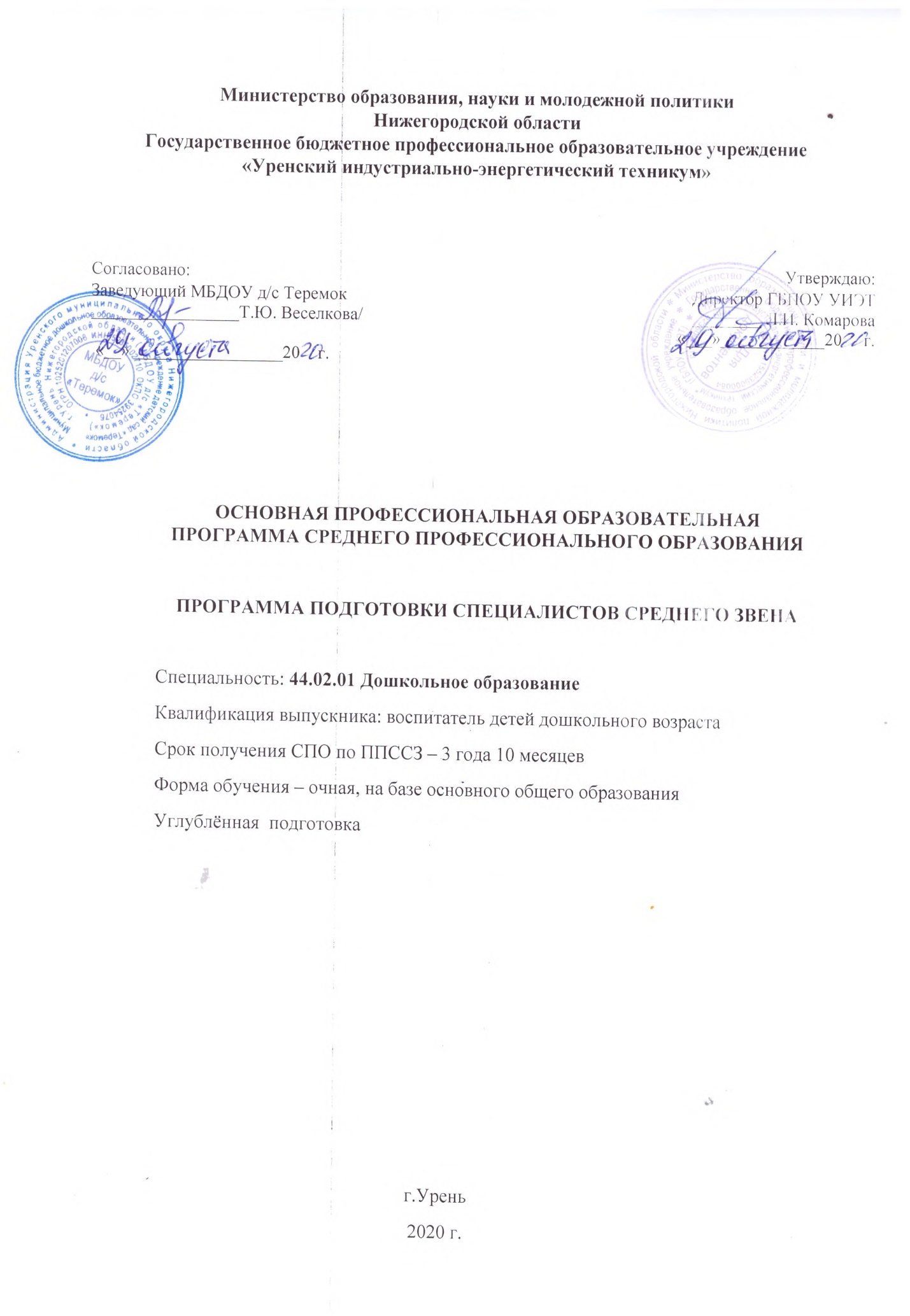 Программа подготовки специалистов среднего звена по специальности 44.02.01 Дошкольное образование разработана на основе Федерального государственного образовательного стандарта СПО по специальности 44.02.01 Дошкольное образование, утвержденного Приказом Минобрнауки России от 27 октября 2014 г. N 1351 Об утверждении федерального государственного образовательного стандарта среднего профессионального образования по специальности 44.02.01 Дошкольное образование. Организация-разработчик:Государственное бюджетное профессионально образовательное учреждение Нижегородской области «Уренский индустриально-энергетический техникум»Разработчики:Маралова Татьяна Александровна, заместитель директора по учебно-производственной работе государственного бюджетного профессионального образовательного учреждения «Уренский индустриально-энергетический техникум».Софонова Светлана Васильевна, заместитель директора по учебной работе государственного бюджетного профессионального образовательного учреждения «Уренский индустриально-энергетический техникум».Абрамов Владислав Николаевич, руководитель методического объединения общеобразовательных дисциплин государственного бюджетного профессионального образовательного учреждения «Уренский индустриально-энергетический техникум».Романов Алексей Николаевич, руководитель методического объединения специальных дисциплин государственного бюджетного профессионального образовательного учреждения «Уренский индустриально-энергетический техникум».Комарова Ольга Ивановна, преподаватель специальных дисциплин государственного бюджетного профессионального образовательного учреждения «Уренский индустриально-энергетический техникум».СОДЕРЖАНИЕРаздел 1. Общие положения1.1. Настоящая основная профессиональная образовательная программа (далее - ОПОП) разработана на основе федерального государственного образовательного стандарта среднего профессионального образования по специальности 44.02.01 Дошкольное образование, утвержденного Приказом Минобрнауки России от 27 октября 2014 г. N 1351  (далее - ФГОС СПО).ОПОП определяет рекомендованный объем и содержание среднего профессионального образования по профессии, планируемые результаты освоения образовательной программы, примерные условия образовательной деятельности.	Образовательная программа, реализуемая на базе основного общего образования, разрабатывается образовательной организацией на основе требований федерального государственного образовательного стандарта среднего общего образования и ФГОС СПО с учетом получаемой профессии и настоящей ОПОП.1.2. Нормативные основания для разработки ОПОП:Федеральный закон от 29 декабря 2012 г. №273-ФЗ «Об образовании в Российской Федерации»;Приказ Минобрнауки России от 28 мая 2014 г. № 594 «Об утверждении Порядка разработки примерных основных образовательных программ, проведения их экспертизы и ведения реестра примерных основных образовательных программ» (зарегистрирован Министерством юстиции Российской Федерации 29 июля 2014 г., регистрационный № 33335), с изменениями, внесенными приказами Министерства образования и науки Российской Федерации от 7 октября 2014 г. № 1307 (зарегистрирован Министерством юстиции Российской Федерации 16 октября 2014 г., регистрационный № 34342) и от 9 апреля 2015 г. № 387 (зарегистрирован Министерством юстиции Российской Федерации 8 мая 2015 г., регистрационный № 37221);Приказ Минобрнауки России от 27 октября 2014 г. N 1351 об утверждении федерального государственного образовательного стандарта среднего профессионального образования по специальности 44.02.01 Дошкольное образованиеПриказ Минобрнауки России от 14 июня 2013 г. № 464 «Об утверждении Порядка организации и осуществления образовательной деятельности по образовательным программам среднего профессионального образования» (зарегистрирован Министерством юстиции Российской Федерации 30 июля 2013 г., регистрационный № 29200) (далее – Порядок организации образовательной деятельности);Приказ Минобрнауки России от 16 августа 2013 г. № 968 «Об утверждении Порядка проведения государственной итоговой аттестации по образовательным программам среднего профессионального образования» (зарегистрирован Министерством юстиции Российской Федерации 1 ноября 2013 г., регистрационный № 30306);Приказ Минобрнауки России от 18 апреля 2013 г. № 291 «Об утверждении Положения о практике обучающихся, осваивающих основные профессиональные образовательные программы среднего профессионального образования» (зарегистрирован Министерством юстиции Российской Федерации 14 июня 2013 г., регистрационный № 28785);1.3. Перечень сокращений, используемых в тексте ОПОП:СПО - среднее профессиональное образование;ФГОС СПО - федеральный государственный образовательный стандарт среднего профессионального образования;ППССЗ - программа подготовки специалистов среднего звена;ОК - общая компетенция;ПК - профессиональная компетенция;ПМ - профессиональный модуль;МДК - междисциплинарный курс.Цикл ОГСЭ - Общий гуманитарный и социально-экономический циклЦикл ЕН - Математический и общий естественнонаучный циклРаздел 2. Общая характеристика образовательной программы2.1.Цель (миссия) ППССЗ по специальности 44.02.01 Дошкольное образованиеППССЗ имеет своей целью развитие у студентов личностных качеств, а также формирование общих и профессиональных компетенций в соответствии с требованиями ФГОС СПО по специальности 44.02.01 Дошкольное образование.Программа подготовки специалистов среднего звена ориентирована на реализацию следующих принципов:приоритет практико-ориентированных знаний выпускника;формирование готовности принимать решения и профессионально действовать в нестандартных ситуациях; формирование потребности к постоянному развитию инновационной деятельности в профессиональной сфере.2.2.Характеристика ППССЗ:Форма обучения: очнаяКвалификации, присваиваемые выпускникам образовательной программы:Воспитатель детей дошкольного возраста.Получение среднего профессионального образования допускается только в профессиональной образовательной организации.При реализации образовательной программы могут применяться электронное обучение и дистанционные образовательные технологии.При обучении инвалидов и лиц с ограниченными возможностями здоровья электронное обучение и дистанционные образовательные технологии должны предусматривать возможность приема-передачи информации в доступных для них формахРеализация образовательной программы осуществляется образовательной организацией как самостоятельно, так и посредством сетевой формы.Реализация образовательной программы осуществляется на государственном языке Российской Федерации.2.3. Срок освоения ППССЗ:Срок получения среднего профессионального образования по образовательной программе, реализуемой на базе основного общего образования с одновременным получением среднего общего образования 3 года 10 месяцев.В случае применения индивидуального учебного плана, срок получения образования по образовательной программе вне зависимости от формы обучения составляет не более срока получения образования, установленного для соответствующей формы обучения. При обучении по индивидуальному учебному плану обучающихся инвалидов и лиц с ограниченными возможностями здоровья срок получения образования может быть увеличен не более чем на 1 год по сравнению со сроком получения образования для соответствующей формы обучения.Конкретный срок получения образования и объем образовательной программы, реализуемый за один учебный год, в очной форме обучения, а также по индивидуальному учебному плану, определяются образовательной организацией самостоятельно в пределах сроков, установленных настоящим пунктом.2.4. Трудоёмкость ППССЗ:Объем образовательной программы, реализуемой на базе основного общего образования с одновременным получением среднего общего образования: 7578 академических часов.Раздел 3. Характеристика профессиональной деятельности выпускника3.1. Область и объекты профессиональной деятельности выпускников:Область профессиональной деятельности выпускников: воспитание и обучение детей дошкольного возраста в дошкольных образовательных организациях и в домашних условиях.Объектами профессиональной деятельности выпускников являются:задачи, содержание, методы, средства, формы организации и процесс воспитания и обучения детей дошкольного возраста;задачи, содержание, методы, формы, средства организации и процесс взаимодействия с коллегами и социальными партнерами (организациями образования, культуры, родителями (лицами, их заменяющими)) по вопросам обучения и воспитания дошкольников;документационное обеспечение образовательного процесса.3.2.Виды деятельностиВыпускник, освоивший образовательную программу, должен быть готов к выполнению основных видов деятельности:1. Организация мероприятий, направленных на укрепление здоровья ребенка и его физическое развитие.2. Организация различных видов деятельности и общения детей.3. Организация занятий по основным общеобразовательным программам дошкольного образования.4. Взаимодействие с родителями и сотрудниками образовательной организации.5. Методическое обеспечение образовательного процесса.3.3. Соответствие профессиональных модулей присваиваемым квалификациям3.4.Компетенции выпускника ППССЗ 44.02.01 Дошкольное образованиеВ результате освоения образовательной программы у выпускника должны быть сформированы общие и профессиональные компетенции (ОК):ОК 1. Понимать сущность и социальную значимость своей будущей профессии, проявлять к ней устойчивый интерес.ОК 2. Организовывать собственную деятельность, определять методы решения профессиональных задач, оценивать их эффективность и качество.ОК 3. Оценивать риски и принимать решения в нестандартных ситуациях.ОК 4. Осуществлять поиск, анализ и оценку информации, необходимой для постановки и решения профессиональных задач, профессионального и личностного развития.ОК 5. Использовать информационно-коммуникационные технологии для совершенствования профессиональной деятельности.ОК 6. Работать в коллективе и команде, взаимодействовать с руководством, коллегами и социальными партнерами.ОК 7. Ставить цели, мотивировать деятельность воспитанников, организовывать и контролировать их работу с принятием на себя ответственности за качество образовательного процесса.ОК 8. Самостоятельно определять задачи профессионального и личностного развития, заниматься самообразованием, осознанно планировать повышение квалификации.ОК 9. Осуществлять профессиональную деятельность в условиях обновления ее целей, содержания, смены технологий.ОК 10. Осуществлять профилактику травматизма, обеспечивать охрану жизни и здоровья детей.ОК 11. Строить профессиональную деятельность с соблюдением регулирующих ее правовых норм.В результате освоения образовательной программы выпускники должны обладать профессиональными компетенциями (ПК), соответствующими основным видам деятельности:ВД. 1. Организация мероприятий, направленных на укрепление здоровья ребенка и его физическое развитие.ПК 1.1. Планировать мероприятия, направленные на укрепление здоровья ребенка и его физическое развитие.ПК 1.2. Проводить режимные моменты в соответствии с возрастом.ПК 1.3. Проводить мероприятия по физическому воспитанию в процессе выполнения двигательного режима.ПК 1.4. Осуществлять педагогическое наблюдение за состоянием здоровья каждого ребенка, своевременно информировать медицинского работника об изменениях в его самочувствииВД.2. Организация различных видов деятельности и общения детей.ПК 2.1. Планировать различные виды деятельности и общения детей в течение дня.ПК 2.2. Организовывать различные игры с детьми раннего и дошкольного возраста.ПК 2.3. Организовывать посильный труд и самообслуживание.ПК 2.4. Организовывать общение детей.ПК 2.5. Организовывать продуктивную деятельность дошкольников (рисование, лепка, аппликация, конструирование).ПК 2.6. Организовывать и проводить праздники и развлечения для детей раннего и дошкольного возраста.ПК 2.7. Анализировать процесс и результаты организации различных видов деятельности и общения детей.ВД.3. Организация занятий по основным общеобразовательным программам дошкольного образования.ПК 3.1. Определять цели и задачи, планировать занятия с детьми дошкольного возраста.ПК 3.2. Проводить занятия с детьми дошкольного возраста.ПК 3.3. Осуществлять педагогический контроль, оценивать процесс и результаты обучения дошкольников.ПК 3.4. Анализировать занятия.ПК 3.5. Вести документацию, обеспечивающую организацию занятий.ВД. 4. Взаимодействие с родителями и сотрудниками образовательной организации.ПК 4.1. Определять цели, задачи и планировать работу с родителями.ПК 4.2. Проводить индивидуальные консультации по вопросам семейного воспитания, социального, психического и физического развития ребенка.ПК 4.3. Проводить родительские собрания, привлекать родителей (лиц, их замещающих) к организации и проведению мероприятий в группе и в образовательной организации.ПК 4.4. Оценивать и анализировать результаты работы с родителями, корректировать процесс взаимодействия с ними.ПК 4.5. Координировать деятельность сотрудников образовательной организации, работающих с группой.ВД 5. Методическое обеспечение образовательного процесса.ПК 5.1. Разрабатывать методические материалы на основе примерных с учетом особенностей возраста, группы и отдельных воспитанников.ПК 5.2. Создавать в группе предметно-развивающую среду.ПК 5.3. Систематизировать и оценивать педагогический опыт и образовательные технологии в области дошкольного образования на основе изучения профессиональной литературы, самоанализа и анализа деятельности других педагогов.ПК 5.4. Оформлять педагогические разработки в виде отчетов, рефератов, выступлений.ПК 5.5. Участвовать в исследовательской и проектной деятельности в области дошкольного образования.Раздел 4. Планируемые результаты освоения образовательной программы4.1. Общие компетенции4.2. Профессиональные компетенцииРаздел 5. Документы, определяющие содержание и организацию образовательного процесса.5.1. Учебный план (прилагается)1. Сводные данные по бюджету времени (в неделях)5.2. Календарный учебный график (приложение)5.3 Перечень программ дисциплин, профессиональных модулей и практик Раздел 6. Условия реализации образовательной программы6.1. Требования к материально-техническому оснащению образовательной программы6.1.1.Специальные помещения представляют собой учебные аудитории для проведения занятий всех видов, предусмотренных образовательной программой, в том числе групповых и индивидуальных консультаций, текущего контроля и промежуточной аттестации, а также помещения для самостоятельной работы; мастерские и лаборатории, оснащенные оборудованием, техническими средствами обучения и материаламиКабинеты:гуманитарных и социально-экономических дисциплин;педагогики и психологии;физиологии, анатомии и гигиены;иностранного языка;теории и методики физического воспитания;теоретических и методических основ дошкольного образования;изобразительной деятельности и методики развития детского изобразительного творчества;музыки и методики музыкального воспитания;безопасности жизнедеятельности.Лаборатории:информатики и информационно-коммуникационных технологий;медико-социальных основ здоровья.Спортивный комплекс:спортивный зал;открытый стадион широкого профиля с элементами полосы препятствий;стрелковый тир (в любой модификации, включая электронный) или место для стрельбы.Залы:библиотека, читальный зал с выходом в сеть Интернет;актовый зал.6.1.2. Материально-техническое оснащение лабораторий, мастерских и баз практики по профессииОбразовательная организация, реализующая программу по специальности 44.02.01 Дошкольное образование, располагает материально-технической базой, обеспечивающей проведение всех видов дисциплинарной и междисциплинарной подготовки, лабораторных, практических занятий обучающихся, предусмотренных учебным планом и соответствующей действующим санитарным и противопожарным правилам и нормам.Минимально необходимый для реализации ОПОП перечень материально-технического обеспечения включает в себя:6.1.2.1. Оснащение кабинетов, лабораторий Кабинет гуманитарных и социально-экономических дисциплин;рабочее место преподавателя;посадочные места обучающихся (по количеству обучающихся); компьютер, веб-камера, колонки, экран, мультимедиапроекторучебные наглядные пособия (таблицы, плакаты);тематические папки дидактических материалов;комплект учебно-методической документацииКабинет педагогики и психологиирабочие столы и стулья для обучающихся, рабочий стол и стул для преподавателя, доска классная, наглядные и дидактические пособия;Технические средства обучения: интерактивная доска, мультимедийный проектор, компьютер (системный блок, монитор, клавиатура, компьютерная мышь), веб-камера, колонкиКабинет физиологии, анатомии и гигиеныСтолы ученические, стол преподавателя, стул преподавателя, стулья ученические, доска навесная, компьютер, веб-камера, колонки, экран, мультимедиапроектор.  демонстрационный стол  Тумбочка – стол для плакатов Шкафы (вверх – стеклянные створки, низ – створки из ЛДСП)«Скелет человека на штативе» (85 см)«Торс человека» разборная модель (85 см)Таблицы:«Комплект по анатомии» (21 шт. 550*850) ламинир.Микроскопы, сантиметровые ленты для практических работ по анатомииСиломер ручной Тонометр, измеритель артериального давления и частоты пульсаПрезентации по всем разделам курсаУчебно-методические материалы (конспекты, таблицы, схемы, КОСы и др.)Кабинет иностранного языкаСтолы ученические, стулья ученические. Стол преподавателя, стул преподавателя, проектор, экран, компьютер, доска. веб-камера, колонкиКабинет теории и методики физического воспитаниякомпьютеры в комплекте (системный блок, монитор, клавиатура, манипулятор «мышь») или ноутбуки (моноблоки), локальная сеть с выходом в Интернет, комплект проекционного оборудования (интерактивная доска в комплекте с проектором или мультимедийный проектор с экраном)Видеофильмы: «Ритмическая гимнастика», «Физкультминутка», «Физкультурное занятие»Аудиозаписи: детские песенки и музыка для мероприятий двигательного режима (гимнастика, НОД, физкультминутки).Презентации по разделам курсаУчебно-методические материалы (конспекты, схемы, КОСы и др.)
Кабинет теоретических и методических основ дошкольного образованияКабинет теоретических и методических основ дошкольного образованияОборудование учебного кабинета: рабочие места по количеству обучающихся, рабочее место преподавателя, доска для мела, программное обеспечение профессионального назначения, медиатека, Технические средства обучения: интерактивная доска, мультимедийный проектор,  компьютер (системный блок, монитор, клавиатура, компьютерная мышь), принтер, сканер - копир.Мобильный планшетный классМягкий модуль конструкторы(Коврограф «Ларчик») (Развивающий комплект "Коврограф "Ларчик" + методика)Игры В. Воскобовича Развивающая среда "Фиолетовый лес" Кубики "Зайцева»Логическая игра "Квадриллион"Игрушки –пирамидкиЦветные счетные палочки Кюизенера и игры к нимЛогические блоки ДьенешаКубики НикитинаКомплект наглядных демонстрационных материалов (сюжетные предметные картинки по темам)Кукольный театр (бибабо): «Три поросенка», «Маша и медведь», «Лисичка-сестричка и Серый волк»Стеллаж детский для спортивного оборудованияСтеллажи под настольно -печатные игры и игрушкиСтул детский ( Стул детский массив цветной СДЦ)Стол детский «Волна»Кровать детская (с комплектом постельного бельяКабинет изобразительной деятельности и методики развития детского изобразительного творчестварабочие места по количеству обучающихся; рабочее место преподавателя; доска для мела,  программное обеспечение профессионального назначения;медиатека;Технические средства обучения: интерактивная доска, мультимедийный проектор,  компьютер (системный блок, монитор, клавиатура, компьютерная мышь), принтер, сканер - копир  Варианты образцов произведений народного искусства:- Гжель;- Хохлома;- Городец;- Жостово;- Народная игрушкаТаблицы с элементами Гжели, Филимоновской росписи, росписи Полхов-МайданаМуляжиПрезентации по разделам курсаУчебно-методические материалы (конспекты, схемы, КОСы и др.)Кабинет музыки и методики музыкального воспитаниярабочие места по количеству обучающихся;рабочее место преподавателя;доска для мела, музыкальные инструменты;Аудиозаписи ко всем разделам курса: - «Лучшее в классике» (СD); - «Сокровищница мировой классики» (СD); - «Детский альбом» П.И. Чайковского (МР3); - Кабалевский Д.Б. «Избранное» (СD); - «Колыбельные песни русских и зарубежных композиторов» (СD); - подборка аудиозаписей МР3 к теме «Образ Человека в искусстве»Видеофильмы к разделам курса: - Теория музыкального воспитания («Аполлон и музы», «Симфонический оркестр»); -«История в лицах: В. А. Моцарт»; - «За всю эту любовь (к 160 –летию П. И.Чайковского)Презентации по разделам курсаУчебно-методические материалы (конспекты, схемы, КОСы и др.)Кабинет безопасности жизнедеятельности.Столы ученические, стол преподавателя, стул преподавателя, стулья ученические, доска навесная, компьютер, веб-камера, колонки, экран, мультимедиапроектор.  жгуты кровоостанавливающие резиновые, тренажер для искусственного дыхания  винтовки пневматическиеОбщевойсковой защитный комплект (ОЗК)• Общевойсковой противогаз или противогаз ГП-7• Респиратор Р-2• Индивидуальный противохимический пакет (ИПП-8, 9, 10, 11)• Ватно-марлевая повязка• Противопыльная тканевая маска• Медицинская сумка в комплекте• Носилки санитарные• Аптечка индивидуальная (АИ-2)• Бинты марлевые• Бинты эластичные• Индивидуальные перевязочные пакеты• Косынки перевязочные• Ножницы для перевязочного материала прямые• Шинный материал (металлические, Дитерихса)• Огнетушители порошковые (учебные)• Огнетушители пенные (учебные)• Огнетушители углекислотные (учебные)• Комплект плакатов по Гражданской обороне• Комплект плакатов по Основам военной службы• Комплекты раздаточных материалов и оборудования к разделам (тесты, схемы, памятки);Стрелковый тир (в любой модификации, включая электронный) или места для стрельбы.Лаборатории:Информатики и информационно-коммуникационных технологийКомпьютер в сборе (системный блок на базе процессора Intel® Core™ i5-9400F CPU@2.90GHz 2.90 GHz, 2 монитора ACER V246HL) веб-камера, колонки,Принтер СканерИнтерактивная доскаМультимедийный проекторКомпьютерные столыКомпьютерные стульяПрограммное обеспечение: Microsoft Office Access; Microsoft Office Excel; Microsoft Office PowerPoint; Microsoft Office Word.Медико -социальных основ здоровья.Столы ученические, стол преподавателя, стул преподавателя, стулья ученические, доска навесная, компьютеры в комплекте (системный блок, монитор, клавиатура, манипулятор «мышь») или ноутбуки (моноблоки), веб-камера, колонкилокальная сеть с выходом в Интернет,Интерактивная панель SMART NOTEBOOK в комплектеПринтер струйный цветной Цифровые образовательные ресурсы.Дорожки массажные с различным покрытием (песок, шишки, галька, каштан и т.д.) -тактильная дорожкаМодульный коврик ОртодонМодульный коврик Универсальный набор № 1Ребристая доскаСпортивный  зал;Маты гимнастические;Гимнастический «конь»;Гимнастический «козел»;Гимнастические скамейки;Гимнастический мостик;Комплект для баскетбола;Комплект для прыжков в высоту;Стол теннисный;Ракетки;Мяч;Форма спортивная;Комплекты лыж;Сетка волейбольная;Спортивный инвентарь:Перекладина;Брусья параллельные;Канат;Палки гимнастические;Гимнастическая стенка;Гантели;Мячи набивные;Тренажёры;Обручи;Гранаты;Ядро;Секундомеры;Стойки для прыжков в высоту;Эстафетные палочки;Хоккейные клюшки;Баскетбольные мячи;Волейбольные мячи;Футбольные мячи.Комплект лыжКомплект лыжных ботинокКоньки хоккейные6.1.2.З. Требования к оснащению баз практикПрактика является обязательным разделом ППССЗ. Она представляет собой вид учебной деятельности, направленной на формирование, закрепление, развитие практических навыков и компетенции в процессе выполнения определенных видов работ, связанных с будущей профессиональной деятельностью. При реализации ППССЗ предусматриваются следующие виды практик: учебная и производственная.Производственная практика состоит из двух этапов: практики по профилю специальности и преддипломной практики.Учебная практика и производственная практика (по профилю специальности) проводятся образовательной организацией при освоении обучающимися профессиональных компетенций в рамках профессиональных модулей и могут реализовываться как концентрированно в несколько периодов, так и рассредоточенно, чередуясь с теоретическими занятиями в рамках профессиональных модулей.Цели и задачи, программы и формы отчетности определяются образовательной организацией по каждому виду практики.Производственная практика должна проводиться в организациях, направление деятельности которых соответствует профилю подготовки обучающихся.Аттестация по итогам производственной практики проводится с учетом (или на основании) результатов, подтвержденных документами соответствующих организаций.6.2. Требования к кадровым условиям реализации образовательной программыРеализация ППССЗ должна обеспечиваться педагогическими кадрами, имеющими высшее образование, соответствующее профилю преподаваемой дисциплины (модуля). Опыт деятельности в организациях соответствующей профессиональной сферы является обязательным для преподавателей, отвечающих за освоение обучающимся профессионального учебного цикла. Преподаватели получают дополнительное профессиональное образование по программам повышения квалификации, в том числе в форме стажировки в профильных организациях не реже 1 раза в 3 годаРаздел 7 Аннотации программ дисциплин, профессиональных модулейАннотация программы общеобразовательной учебной дисциплиныОУД 01. 01 Русский язык  Область применения рабочей программыРабочая программа общеобразовательной учебной дисциплины Русский язык является частью основной профессиональной образовательной программы в соответствии с ФГОС по специальностям  СПО гуманитарного профиля.	Место дисциплины в структуре основной профессиональной образовательной программы: Учебная дисциплина Русский язык относится к общеобразовательному циклу общих учебных дисциплин.Цели и задачи учебной дисциплины – требования к результатам освоения учебной дисциплины: Совершенствование	обще учебных умений и навыков обучаемых: языковых, речемыслительных, орфографических, пунктуационных, стилистических;Формирование функциональной грамотности и всех видов компетенций (языковой, лингвистической (языковедческой), коммуникативной, культуроведческой); Совершенствование умений обучающихся осмысливать закономерности языка, правильно, стилистически верно использовать языковые единицы в устной и письменной речи в разных речевых ситуациях;Дальнейшее развитие и совершенствование способности и готовности к речевому взаимодействию и социальной адаптации; готовности к трудовой деятельности, осознанному выбору профессии; навыков самоорганизации и саморазвития; информационных умений и навыков.В программу включено содержание, направленное на формирование у студентов компетенций, необходимых для качественного освоения ОПОП СПО на базе основного общего образования с получением среднего общего образования.В результате освоения дисциплины обучающийся должен уметь:владеть всеми видами речевой деятельности: аудированием, чтением (пониманием), говорением, письмом;владеть языковыми средствами — уметь ясно, логично и точно излагать свою точку зрения, использовать адекватные языковые средства; использовать приобретенные знания и умения для анализа языковых явлений на межпредметном уровне;извлекать необходимую информацию из различных источников: учебно-научных текстов, справочной литературы, средств массовой информации, информационных и коммуникационных технологийвладеть умением представлять тексты в виде тезисов, конспектов, аннотаций, рефератов, сочинений различных жанров;уметь создавать устные и письменные монологические и диалогические  высказывания различных типов и жанровсоблюдать в практике письма орфографические и пунктуационные нормыВ результате освоения дисциплины обучающийся должен знать: основные разделы русского языка, орфографические правила основные теоретические понятия;нормы русского языка;изобразительно-выразительные возможности русского языка; систему стилей языка.Количество часов на освоение рабочей программы учебной дисциплины: Максимальное количество часов - 175 часов. аудиторная (обязательная) нагрузка обучающихся - 117 часов; внеаудиторная самостоятельная работа студентов — 58 часов.Содержание учебной дисциплины:Раздел 1. Язык и речь. Функциональные стили речиРаздел 2.Фонетика, орфоэпия, графика, орфографияРаздел 3.Лексикология и фразеологияРаздел 4. Морфемика, словообразование, орфографияРаздел 5.Морфология и орфографияРаздел 6. Синтаксис и пунктуацияПромежуточная  аттестация – экзаменАннотация программы общеобразовательной учебной дисциплины   ОУД 01. 02 Литература  Область применения рабочей программы Рабочая программа общеобразовательной учебной дисциплины Литература является частью основной профессиональной образовательной программы в соответствии с ФГОС по специальностям СПО гуманитарного профиля.Место учебной дисциплины в структуре основной профессиональной образовательной программы: Учебная дисциплина Литература относится к общеобразовательному циклу общих учебных дисциплин.Цели и задачи учебной дисциплины – требования к результатам освоения учебной дисциплиныцели: воспитание духовно развитой личности, готовой к самопознанию и самосовершенствованию, способной к созидательной деятельности в современном мире; формирование гуманистического мировоззрения, национального самосознания, гражданской позиции, чувства патриотизма, любви и уважения к литературе и ценностям отечественной культуры;развитие представлений о специфике литературы в ряду других искусств, культуры читательского восприятия художественного текста, понимания авторской позиции, исторической и эстетической обусловленности литературного процесса; образного и аналитического мышления, эстетических и творческих способностей обучающихся, читательских интересов, художественного вкуса; устной и письменной речи учащихся;освоение текстов художественных произведений в единстве содержания и формы, основных историко-литературных сведений и теоретико-литературных понятий; формирование общего представления об историко-литературном процессе;В результате освоения дисциплины обучающийся должен знать:образную природу словесного искусства;содержание изученных литературных произведений;основные факты жизни и творчества писателей-классиков XIX–XX вв.;основные закономерности историко-литературного процесса и черты литературных направлений;основные теоретико-литературные понятия;нормы русского языка;изобразительно-выразительные возможности русского языка;В результате освоения дисциплины обучающийся должен уметь:анализировать и интерпретировать художественное произведение, используя сведения по истории и теории литературы (тематика, проблематика, нравственный пафос, система образов, особенности композиции, изобразительно-выразительные средства языка, художественная деталь); анализировать эпизод (сцену) изученного произведения, объяснять его связь с проблематикой произведения;определять род и жанр произведения;сопоставлять литературные произведения;выявлять авторскую позицию;выразительно читать изученные произведения (или их фрагменты), соблюдая нормы литературного произношения;аргументировано формулировать свое отношение к прочитанному произведению;писать рецензии на прочитанные произведения и сочинения разных жанров на литературные темы.Количество часов на освоение рабочей программы учебной дисциплины: максимальной учебной нагрузки обучающегося - 292 часа, в том числе: обязательной аудиторной учебной нагрузки обучающегося - 195 часов;самостоятельной работы обучающегося - 97 часов.Промежуточная аттестация - экзаменСодержание учебной дисциплины:Раздел 1 Развитие русской литературы в первой половине 19 века.Раздел 2. Развитие русской литературы во второй половине 19 века.Раздел 3. Поэзия второй половины 19 века.Раздел 4. Особенности развития русской литературы и других видов искусства в начале 20 века.Раздел 5. Особенности развития литературы 20-х гг 20 века.Раздел 6. Особенности развития литературы 30-х и 40-х гг 20 века.Раздел 7. Особенности развития литературы периода Вов и первых послевоенных летРаздел 8. Особенности развития литературы 50-х-80-х гг 20 векаРаздел 9.Русское литературное Зарубежье 1920-х-1990-х гг 20 векаРаздел 10. Особенности развития литературы к.1980-2000-х ггАннотация программы общеобразовательной учебной дисциплины   ОУД 02 Иностранный язык Область применения рабочей программыРабочая программа общеобразовательной учебной дисциплины Иностранный язык является частью основной профессиональной образовательной программы в соответствии с ФГОС по специальностям СПО гуманитарного профиля.Место учебной дисциплины в структуре основной профессиональной образовательной программы:учебная дисциплина Иностранный язык относится к общеобразовательному циклу общих учебных дисциплин.Цели учебной дисциплины – требования к результатам освоения учебной дисциплины:В результате освоения учебной дисциплины обучающийся должен уметь:общаться (устно и письменно) на иностранном языке на профессиональные и повседневные темы;переводить (со словарем) иностранные тексты профессиональной направленности;самостоятельно совершенствовать устную и письменную речь, пополнять словарный запас;В результате освоения учебной дисциплины обучающийся должен знать:лексический (1200-1400 лексических единиц) и грамматический минимум, необходимый для чтения и перевода (со словарем) иностранных текстов профессиональной направленности.Количество часов на освоение рабочей программы учебной дисциплины:объем образовательной нагрузки: 176 час, в том числепрактические занятия: 117 час.Самостоятельной работы – 59 часовПромежуточная аттестация - дифференцированный зачетСодержание учебной дисциплины:Раздел 1. Какой разный мир! Раздел 2. Западные демократии: демократичны ли они? Раздел 3. Что модно среди молодежи? Раздел 4. Легко ли быть молодым? Раздел 5. Справедлива ли система социального обеспечения?Раздел 6. Что помогает тебе развлекаться? Раздел 7. Изобретения, которые потрясли мир! Аннотация программы общеобразовательной учебной дисциплины   ОУД 03 Математика	Область применения программыРабочая программа общеобразовательной учебной дисциплины   Математика  является частью основной профессиональной образовательной программы в соответствии с ФГОС по  специальностям СПО гуманитарного профиля.	Место дисциплины в структуре основной профессиональной образовательной программы: учебная дисциплина математика относится к общеобразовательному циклу общих учебных дисциплин.	Цели и задачи учебной дисциплины – требования к результатам освоения дисциплины:Цель: Формирование представлений о математике как универсальном языке науки и средстве моделирования явлений и процессов, об идеях и методах математики на основе овладения математическими знаниями и умениями, необходимыми в повседневной жизни, для изучения смежных естественно - научных дисциплин на базовом уровне и дисциплин профессионального цикла.Задачи:  систематизировать сведения о числах; изучить новые и обобщить ранее изученные операции над числами систематизировать и расширить сведения о функциях, совершенствовать графические умения; познакомиться с основными идеями и методами математического анализа в объеме, позволяющем исследовать элементарные функции и решать простейшие геометрические, физические и другие прикладные задачи;совершенствовать технику алгебраических преобразований для решения уравнений, неравенств и систем; способность строить и исследовать простейшие математические модели при решении прикладных задач, задач из смежных и специальных дисциплин;сформировать наглядные представления о пространственных фигурах и изучение их свойств, способах геометрических измерений, координатного и векторного методов для решения математических и прикладных задач;сформировать комбинаторные умения, представления о вероятностно-статистических закономерностях окружающего мира.В результате освоения дисциплины обучающийся должен знать:значение математической науки для решения задач, возникающих в теории и практике; широту и в то же время ограниченность применения математических методов к анализу и исследованию процессов и явлений в природе и обществе;значение практики и вопросов, возникающих в самой математике для формирования и развития математической науки; историю развития понятия числа, создания математического анализа, возникновения и развития геометрии;универсальный характер законов логики математических рассуждений, их применимость во всех областях человеческой деятельности;вероятностный характер различных процессов окружающего мира.В результате освоения дисциплины обучающийся должен уметь:выполнять арифметические действия над числами, сочетая устные и письменные приемы; находить приближенные значения величин и погрешности вычислений (абсолютная и относительная); сравнивать числовые выражения;находить значения корня, степени, логарифма, тригонометрических выражений на основе определения, используя при необходимости инструментальные средства; пользоваться приближенной оценкой при практических расчетах;выполнять преобразования выражений, применяя формулы, связанные со свойствами степеней, логарифмов, тригонометрических функций; вычислять значение функции по заданному значению аргумента при различных способах задания функции;определять основные свойства числовых функций, иллюстрировать их на графиках;строить графики изученных функций, иллюстрировать по графику свойства элементарных функций;использовать понятие функции для описания и анализа зависимостей величин;находить производные элементарных функций;использовать производную для изучения свойств функций и построения графиков;применять производную для проведения приближенных вычислений, решать задачи прикладного характера на нахождение наибольшего и наименьшего значения;вычислять в простейших случаях площади и объемы с использованием определенного интеграла;решать рациональные, показательные, логарифмические, тригонометрические уравнения, сводящиеся к линейным и квадратным, а также аналогичные неравенства и системы;использовать графический метод решения уравнений и неравенств;изображать на координатной плоскости решения уравнений, неравенств и систем с двумя неизвестными;составлять и решать уравнения и неравенства, связывающие неизвестные величины в текстовых (в том числе прикладных) задачах;решать простейшие комбинаторные задачи методом перебора, а также с использованием известных формул;вычислять в простейших случаях вероятности событий на основе подсчета числа исходов;распознавать на чертежах и моделях пространственные формы; соотносить трехмерные объекты с их описаниями, изображениями;описывать взаимное расположение прямых и плоскостей в пространстве, аргументировать свои суждения об этом расположении;анализировать в простейших случаях взаимное расположение объектов в пространстве;изображать основные многогранники и круглые тела; выполнять чертежи по условиям задач;строить простейшие сечения куба, призмы, пирамиды;решать планиметрические и простейшие стереометрические задачи на нахождение геометрических величин (длин, углов, площадей, объемов);использовать при решении стереометрических задач планиметрические факты и методы;проводить доказательные рассуждения в ходе решения задач;В результате освоения дисциплины обучающийся должен уметь: использовать приобретенные знания и умения в практической деятельности и повседневной жизни:для практических расчетов по формулам, включая формулы, содержащие степени, радикалы, логарифмы и тригонометрические функции, используя при необходимости справочные материалы и простейшие вычислительные устройства;для описания с помощью функций различных зависимостей, представления их графически, интерпретации графиков;решения прикладных задач, в том числе социально-экономических и физических, на наибольшие и наименьшие значения, на нахождение скорости и ускорения;для построения и исследования простейших математических моделей;для анализа реальных числовых данных, представленных в виде диаграмм, графиков;анализа информации статистического характера;для исследования (моделирования) несложных практических ситуаций на основе изученных формул и свойств фигур;вычисления объемов и площадей поверхностей пространственных тел при решении практических задач, используя при необходимости справочники и вычислительные устройства.	Количество часов на освоение программы учебной дисциплины:Объём образовательной нагрузки: 234 часов, в том числетеоретическое обучение: 156 часов самостоятельная работа – 78 часовПромежуточная аттестация - экзаменСодержание учебной дисциплины:Раздел 1. Развитие понятия о числе.Раздел 2. Корни, степени, логарифмы.Раздел 3. Прямые и плоскости в пространствеРаздел 4. КомбинаторикаРаздел 5 Координаты и векторыРаздел 6. Основы тригонометрииРаздел 7. Функции и графикиРаздел 8. Многогранники и тела вращения Раздел 9. Начала математического анализаРаздел 10. Интеграл и его применение Раздел 11. Элементы теории вероятности и математической статистикиРаздел 12. Уравнения и неравенства  Аннотация программы общеобразовательной учебной дисциплины   ОУД 04 История Область применения программыРабочая программа общеобразовательной учебной дисциплины История является частью основной профессиональной образовательной программы в соответствии с ФГОС по  специальностям СПО гуманитарного профиля.Место учебной дисциплины в структуре основной профессиональной образовательной программы: учебная дисциплина История относится к общеобразовательному циклу общих учебных дисциплин.	Цели и задачи учебной дисциплины - требования к результатам освоения учебной дисциплины:	В результате освоения учебной дисциплины обучающийся должен знать:основные факты, процессы и явления, характеризующие целостность отечественной и всемирной истории;периодизацию всемирной и отечественной истории;современные версии и трактовки важнейших проблем отечественной и всемирной истории;особенности исторического пути России, ее роль в мировом сообществе;основные исторические термины и даты.	В результате освоения учебной дисциплины обучающийся должен уметь:осуществлять сбор, обобщение, систематизацию исторической информации различного рода и характера;проводить анализ исторической информации, представленной в разных знаковых системах (текст, карта, таблица, схема, аудиовизуальный ряд), умело применять результаты в практический деятельности;различать в исторической информации факты и мнения, исторические описания и исторические объяснения;устанавливать причинно-следственные связи между событиями, пространственные и временные рамки изучаемых исторических процессов и явлений;аргументированно пояснить причины, основные события и следствия историческихКоличество часов на освоение программы учебной дисциплины: объём образовательной нагрузки: 234 часа, в том числе теоретическое обучение: 156 часов.самостоятельной работы - 78 часовПромежуточная аттестация - экзаменСодержание учебной дисциплины:Раздел 1 Основы исторического знанияРаздел 2. История Древнего мираРаздел 3. История средних вековРаздел 4. История Нового времениРаздел 5. Новейшая историяАннотация программы общеобразовательной учебной дисциплины   ОУД 05 Физическая культураОбласть применения программыРабочая программа общеобразовательной учебной дисциплины Физическая культура является частью основной профессиональной образовательной программы в соответствии с ФГОС по специальностям СПО гуманитарного профиля.	Место учебной дисциплины в структуре основной профессиональной образовательной программы:Учебная дисциплина Физическая культура относится к общеобразовательному циклу общих учебных дисциплин.	Цели и задачи дисциплины – требования к результатам освоения дисциплины:формирование физической культуры личности будущего профессионала, востребованного на современном рынке труда;развитие физических качеств и способностей, совершенствование функциональных возможностей организма, укрепление индивидуального здоровья;формирование устойчивых мотивов и потребностей в бережном отношении к собственному здоровью, в занятиях физкультурно-оздоровительной и спортивно-оздоровительной деятельностью;овладение технологиями современных оздоровительных систем физического воспитания, обогащение индивидуального опыта занятий специально-прикладными физическими упражнениями и базовыми видами спорта;овладение системой профессионально и жизненно значимых практических умений, и навыков, обеспечивающих сохранение и укрепление физического и психического здоровья;освоение системы знаний о занятиях физической культурой, их роли и значении в формировании здорового образа жизни и социальных ориентаций;приобретение компетентности в физкультурно-оздоровительной и спортивной деятельности, овладение навыками творческого сотрудничества в коллективных формах занятий физическими упражнениями.	Использовать приобретенные знания и умения в практической деятельности и повседневной жизни для:повышения работоспособности, сохранения и укрепления здоровья;подготовки к профессиональной деятельности и службе в Вооруженных Силах Российской Федерации;организации и проведения индивидуального, коллективного и семейного отдыха, участия в массовых спортивных соревнованиях;активной творческой деятельности, выбора и формирования здорового образа жизни.	Количество часов на освоение программы учебной дисциплины:Объём образовательной нагрузки: 176 час, в том числепрактическое обучение - 114 часовсамостоятельной работы – 59 часовПромежуточная аттестация - дифференцированный зачетСодержание учебной дисциплины:Тема 1. Теоретическая частьТема 2. Лѐгкая атлетика. Тема 3. Спортивные игры. Тема 4. Лыжная подготовка Тема 5. ГимнастикаТема 6. Атлетическая гимнастика, работа на тренажёрах Аннотация программы общеобразовательной учебной дисциплины   ОУД 06 Основы безопасности жизнедеятельности	Область применения программы	Рабочая программа учебной дисциплины является частью основной профессиональной образовательной программы в соответствии с ФГОС по специальностям СПО гуманитарного профиля.	Место учебной дисциплины в структуре основной профессиональной образовательной программы:	Учебная дисциплина Основы безопасности жизнедеятельности относится к общеобразовательному циклу общих учебных дисциплин.	Цели и задачи учебной дисциплины – требования к результатам освоения учебной дисциплины:	В результате освоения дисциплины обучающийся должен уметь:- организовывать и проводить мероприятия по защите работающих и населения от негативных воздействий чрезвычайных ситуаций;- предпринимать профилактические меры для снижения уровня опасностей различного вида и их последствий в профессиональной деятельности и быту;- использовать средства индивидуальной и коллективной защиты от оружия массового поражения;- применять первичные средства пожаротушения;- ориентироваться в перечне военно-учетных специальностей и самостоятельно определять среди них родственные полученные специальности;- применять профессиональные знания в ходе исполнения обязанностей военной службы на воинских должностях в соответствии с полученной специальностью;- владеть способами бесконфликтного общения и саморегуляции в повседневной деятельности и экстремальных условиях военной службы- оказывать первую помощь пострадавшим.	В результате освоения дисциплины обучающийся должен знать:- принципы обеспечения устойчивости объектов экономики, прогнозирования развития событий и оценки последствий при техногенных чрезвычайных ситуациях и стихийных явлений, в том числе в условиях противодействия терроризму как серьезной угрозе национальной безопасности России;- основные виды потенциальных опасностей и их последствия в профессиональной деятельности и быту, принципы снижения вероятности их реализации;- основы военной службы и обороны государства;- задачи и основные мероприятия гражданской обороны, способы защиты населения от оружия массового поражения;- меры пожарной безопасности и правила безопасного поведения при пожарах;- организация и порядок призыва граждан на военную службу и поступления на нее в добровольном порядке;- основные виды вооружения, военной техники и специального снаряжения, состоящих на вооружении(оснащении) воинских подразделений, в которых имеются военно-учетные специальности, родственные специальностям СПО;- область применения получаемых профессиональных знаний при исполнении обязанностей военной службы;- порядок и правила оказания первой помощи пострадавшим.	Количество часов на освоение программы учебной дисциплины:максимальной учебной нагрузки обучающихся –    105    часов, в том числе:-	обязательной аудиторной нагрузки –     70 часов;-	самостоятельной работы –   35 часов.Промежуточная аттестация - дифференцированный зачетСодержание учебной дисциплины:Глава 1. Введение в дисциплину Глава 2.  Обеспечение личной безопасности и сохранение здоровья Глава 3. Государственная система обеспечения безопасности населения Глава 4. Основы медицинских знанийАннотация программы общеобразовательной учебной дисциплины   ОУД.07 Информатика	Область применения рабочей программыРабочая программа учебной дисциплины является частью примерной основной профессиональной образовательной программы в соответствии с ФГОС по специальностям СПО гуманитарного профиля.Место учебной дисциплины в структуре основной профессиональной образовательной программы:Дисциплина ОУД.07 Информатика относится к общеобразовательному циклу дисциплин по выбору из обязательных предметных областей.Освоение содержания учебной дисциплины «Информатика» обеспечивает достижение студентами следующих результатов:личностных:- чувство гордости и уважения к истории развития и достижениям отечественнойинформатики в мировой индустрии информационных технологий;- осознание своего места в информационном обществе;- готовность и способность к самостоятельной и ответственной творческой деятельности с использованием информационно-коммуникационных технологий;- умение использовать достижения современной информатики для повышения собственного интеллектуального развития в выбранной профессиональной деятельности, самостоятельно формировать новые для себя знания в профессиональной области, используя для этого доступные источники информации;- умение выстраивать конструктивные взаимоотношения в командной работе по решению общих задач, в том числе с использованием современных средств сетевых коммуникаций;- умение управлять своей познавательной деятельностью, проводить самооценку уровня собственного интеллектуального развития, в том числе с использованием современных электронных образовательных ресурсов;- умение выбирать грамотное поведение при использовании разнообразных средств информационно-коммуникационных технологий как в профессиональной деятельности, так и в быту;- готовность к продолжению образования и повышению квалификации в избранной профессиональной деятельности на основе развития личных информационно-коммуникационных компетенций;метапредметных:-  умение определять цели, составлять планы деятельности и определять средства, необходимые для их реализации;-  использование различных видов познавательной деятельности для решения информационных задач, применение основных методов познания (наблюдения, описания,  измерения, эксперимента)  для  организации  учебно - исследовательской  и  проектной  деятельности  с  использованием информационно-коммуникационных технологий;-  использование различных информационных объектов, с которыми возникает необходимость сталкиваться в профессиональной сфере в изучении явлений и процессов;-  использование различных источников информации, в том числе электронных библиотек, умение критически оценивать и интерпретировать информацию, получаемую из различных источников, в том числе из сети Интернет;-  умение анализировать и представлять информацию, данную в электронных форматах на компьютере в различных видах;-  умение использовать средства информационно-коммуникационных технологий в решении когнитивных, коммуникативных и организационных задач с соблюдением требований эргономики, техники безопасности, гигиены, ресурсосбережения, правовых и этических норм, норм информационной безопасности;-  умение публично представлять результаты собственного исследования, вести дискуссии, доступно  и  гармонично  сочетая  содержание  и  формы представляемой  информации  средствами  информационных  и коммуникационных технологий;предметных:-  сформированность представлений о роли информации и информационных процессов в окружающем мире;-  владение навыками алгоритмического мышления и понимание методов формального  описания алгоритмов,  владение  знанием  основных алгоритмических конструкций, умение анализировать алгоритмы;-  использование готовых прикладных компьютерных программ по профилю подготовки;-  владение способами представления, хранения и обработки данных накомпьютере;-  владение компьютерными средствами представления и анализа данных в электронных таблицах;- сформированность представлений о базах данных и простейших средствах управления ими;- сформированность представлений о компьютерно-математических моделях и необходимости анализа соответствия модели и моделируемого объекта (процесса);-  владение типовыми приемами написания программы на алгоритмическом языке для решения стандартной задачи с использованием основных конструкций языка программирования;-  сформированность базовых навыков и умений по соблюдению требований техники безопасности, гигиены и ресурсосбережения при работе со средствами информатизации;-  понимание основ правовых аспектов использования компьютерных программ и прав доступа к глобальным информационным сервисам;-  применение на практике средств защиты информации от вредоносныхпрограмм, соблюдение правил личной безопасности и этики в работе синформацией и средствами коммуникаций в Интернете.Количество часов на освоение программы учебной дисциплины:максимальной учебной нагрузки студента 117 часов, в том числе:обязательной аудиторной учебной нагрузки обучающегося 78 часов;обязательной аудиторной лабораторной работы обучающегося 58 часов;самостоятельной работы обучающегося 39 часов.Промежуточная аттестация - дифференцированный зачетСодержание учебной дисциплины:Раздел 1. Информационная деятельность человека.Раздел 2. Информация и информационные процессы.Раздел 3. Средства ИКТРаздел 4. Технологии создания и преобразования информационных объектов.Раздел 5 Телекоммуникационные технологии Аннотация программы общеобразовательной учебной дисциплины   ОУД.10 Обществознание (вкл. экономику и право)Область применения программыРабочая программа учебной дисциплины Обществознание (включая экономику и право) является частью основной профессиональной образовательной программы в соответствии с ФГОС для специальностей гуманитарного профиля.Место учебной дисциплины в структуре основной профессиональной образовательной программы:Учебная дисциплина ОУД.10 Обществознание (включая экономику и право) относится к общеобразовательному циклу дисциплин по выбору из обязательных предметных областей.Цели и задачи учебной дисциплины – требования к результатам освоения учебной дисциплины:В результате освоения учебной дисциплины обучающийся должен уметь:характеризовать основные социальные объекты, выделяя их существенные признаки, закономерности развития;анализировать актуальную информацию о социальных объектах, выявляя их общие черты и различия; устанавливать соответствия между существенными чертами и признаками изученных социальных явлений и обществоведческими терминами и понятиями;объяснять причинно-следственные и функциональные связи изученных социальных объектов (включая взаимодействия человека и общества, важнейших социальных институтов, общества и природной среды, общества и культуры, взаимосвязи подсистем и элементов общества);раскрывать на примерах изученные теоретические положения и понятия социально-экономических и гуманитарных наук;осуществлять поиск социальной информации, представленной в различных знаковых системах (текст, схема, таблица, диаграмма, аудиовизуальный ряд); извлекать из неадаптированных оригинальных текстов (правовых, научно-популярных, публицистических и др.) знания по заданным темам; систематизировать, анализировать и обобщать неупорядоченную социальную информацию; различать в ней факты и мнения, аргументы и выводы;оценивать действия субъектов социальной жизни, включая личность, группы, организации, с точки зрения социальных норм, экономической рациональности;формулировать на основе приобретенных обществоведческих знаний собственные суждения и аргументы по определенным проблемам;подготавливать устное выступление, творческую работу по социальной проблематике;применять социально-экономические и гуманитарные знания в процессе решения познавательных задач по актуальным социальным проблемам;использовать приобретенные знания и умения в практической деятельности и повседневной жизни для:успешного выполнения типичных социальных ролей; сознательного взаимодействия с различными социальными институтами;совершенствования собственной познавательной деятельности;критического восприятия информации, получаемой в межличностном общении и массовой коммуникации; осуществления самостоятельного поиска, анализа и использования собранной социальной информации;решения практических жизненных проблем, возникающих в социальной деятельности;ориентировки в актуальных общественных событиях, определения личной гражданской позиции;предвидения возможных последствий определенных социальных действий;оценки происходящих событий и поведения людей с точки зрения морали и права;реализации и защиты прав человека и гражданина, осознанного выполнения гражданских обязанностей;осуществления конструктивного взаимодействия людей с разными убеждениями, культурными ценностями и социальным положением.В результате освоения учебной дисциплины обучающийся должен знать:биосоциальную сущность человека, основные этапы и факторы социализации личности, место и роль человека в системе общественных отношений;тенденции развития общества в целом как сложной динамичной системы, а также важнейших социальных институтов;необходимость регулирования общественных отношений, сущность социальных норм, механизмы правового регулирования;особенности социально-гуманитарного познания;Количество часов на освоение учебной дисциплины:максимальной учебной нагрузки обучающегося 215 часов, в том числе:обязательной аудиторной учебной нагрузки обучающегося 143 часа;самостоятельной работы обучающегося 72 часа.Промежуточная аттестация - дифференцированный зачетСодержание учебной дисциплины:Раздел 1. Начала философских и психологических знаний о человеке и обществеРаздел 2. Основы знаний о духовной культуре человека и общества.Раздел 3. Экономика.Раздел 4. Социальные отношения.Раздел 5. Политика как общественное явлениеРаздел 6. Право.Аннотация программы общеобразовательной учебной дисциплины ОУД.14 ЕстествознаниеОбласть применения программыРабочая программа общеобразовательной учебной дисциплины «Естествознание» предназначена для изучения естествознания при реализации образовательной программы среднего общего образования в пределах освоения основной профессиональной образовательной программы СПО (ОПОП СПО) для специальностей гуманитарного профиляМесто учебной дисциплины в структуре основной профессиональной образовательной программы:Дисциплина ОУД.14 Естествознание относится к общеобразовательному циклу дисциплин по выбору из обязательных предметных областей.Цели и задачи учебной дисциплины – требования к результатам освоения учебной дисциплины:Содержание программы «Естествознание» направлено на достижение следующих целей:освоение знаний о современной естественно-научной картине мира и методах естественных наук; знакомство с наиболее важными идеями и достижениями естествознания, оказавшими определяющее влияние на развитие техники и технологий;овладение умениями применять полученные знания для объяснения явлений окружающего мира, восприятия информации естественно-научного и профессионально значимого содержания; развитие интеллектуальных, творческих способностей и критического мышления в ходе проведения простейших исследований, анализа явлений, восприятия и интерпретации естественно-научной информации;воспитание убежденности в возможности познания законной природы и использования достижений естественных наук для развития цивилизации и повышения качества жизни;применение естественно-научных знаний в профессиональной деятельности и повседневной жизни для обеспечения безопасности жизнедеятельности; грамотного использования современных технологий; охраны здоровья, окружающей среды.Общая характеристика учебной дисциплиныЕстествознание - наука о явлениях и законах природы. Современное естествознание включает множество естественно-научных отраслей, из которых наиболее важными являются физика, химия и биология. Оно охватывает широкий спектр вопросов о разнообразных свойствах объектов природы, которые можно рассматривать как единое целое.Естественно-научные знания, основанные на них технологии формируют новый образ жизни. Высокообразованный человек не может дистанцироваться от фундаментальных знаний об окружающем мире, не рискуя оказаться беспомощным в профессиональной деятельности. Любое перспективное направление деятельности человека прямо или косвенно связано с новой материальной базой и новыми технологиями, и знание их естественно-научной сущности — закон успеха.Естествознание - неотъемлемая составляющая культуры: определяя мировоззрение человека, оно проникает и в гуманитарную сферу, и в общественную жизнь.Рациональный естественно-научный метод, сформировавшийся в рамках естественных наук, образует естественно-научную картину мира, некое образно-философское обобщение научных знаний.Основу естествознания представляет физика - наука о природе, изучающая наиболее важные явления, законы и свойства материального мира. В физике устанавливаются универсальные законы, справедливость которых подтверждается не только в земных условиях и в околоземных пространствах, но и во всей Вселенной. В этом заключается один из существенных признаков физики как фундаментальной науки. Физика занимает особое место среди естественных наук, поэтому ее принято считать лидером естествознания.Естествознание как наука о явлениях и законах природы включает также одну из важнейших отраслей - химию.Химия - наука о веществах, их составе, строении, свойствах, процессах превращения, использовании законов химии в практической деятельности людей, в создании новых материалов.Биология - составная часть естествознания. Это наука о живой природе. Она изучает растительный, животный мир и человека, используя как собственные методы, так и методы других наук, в частности физики, химии и математики: наблюдения, эксперименты, исследования с помощью светового и электронного микроскопа, обработку статистических данных методами математической статистики и др. Биология выявляет закономерности, присущие жизни во всех ее проявлениях, в том числе обмен веществ, рост, размножение, наследственность, изменчивость, эволюцию и др.При освоении специальности СПО гуманитарного профиля профессионального образования изучается интегрированная учебная дисциплина «Естествознание», включающая три раздела, обладающие относительной самостоятельностью и целостностью - «Физика», «Химия», «Биология»- что не нарушает привычную логику естественно-научного образования студентов.При освоении специальности СПО гуманитарного профиля профессионального образования естествознание изучается на базовом уровне ФГОС среднего общего образования.В процессе реализации содержания учебной дисциплины «Естествознание» значимо изучение раздела «Физика», который вносит существенный вклад в систему знаний об окружающем мире. Этот раздел является системообразующим для других разделов учебной дисциплины, поскольку физические законы лежат в основе содержания курсов химии и биологии.При изучении учебного материала по химии и биологии целесообразно акцентировать внимание обучающихся на жизненно важных объектах природы и организме человека. Это гидросфера, атмосфера и биосфера, которые рассматриваются с точки зрения химических составов и свойств, их значения для жизнедеятельности людей, это содержание, освещающее роль важнейших химических элементов в организме человека, вопросы охраны здоровья, профилактики заболеваний и вредных привычек, последствий изменения среды обитания человека для человеческой цивилизации.Заметное место в содержании учебной дисциплины занимает учебный материал, не только формирующий естественно-научную картину мира у студентов, но и раскрывающий практическое значение естественно-научных знаний во всех сферах жизни современного общества, в том числе в гуманитарной сфере.В целом учебная дисциплина «Естествознание», в содержании которой ведущим компонентом являются научные знания и научные методы познания, позволяет сформировать у обучающихся целостную естественно-научную картину мира, пробудить у них эмоционально-ценностное отношение к изучаемому материалу, готовность к выбору действий определенной направленности, умение критически оценивать свои и чужие действия и поступки.Интегрированное содержание учебной дисциплины позволяет преподавателям физики, химии и биологии совместно организовать изучение естествознания, используя имеющиеся частные методики преподавания предмета.Изучение общеобразовательной учебной дисциплины «Естествознание» завершается подведением итогов в форме дифференцированного зачета в рамках промежуточной аттестации студентов в процессе освоения основной ОПОП СПО с получением среднего общего образования (ППССЗ).Результаты освоения учебной дисциплиныОсвоение содержания учебной дисциплины «Естествознание» обеспечивает достижение студентами следующих результатов:личностных:устойчивый интерес к истории и достижениям в области естественных наук, чувство гордости за российские естественные науки;готовность к продолжению образования, повышению квалификации в избранной профессиональной деятельности с использованием знаний в области естественных наук;объективное осознание значимости компетенций в области естественных наук для человека и общества, умение использовать технологические достижения в области физики, химии, биологии для повышения собственного интеллектуального развития в выбранной профессиональной деятельности;умение проанализировать техногенные последствия для окружающей среды, бытовой и производственной деятельности человека;готовность самостоятельно добывать новые для себя естественно-научные знания с использованием для этого доступных источников информации;умение управлять своей познавательной деятельностью, проводить самооценку уровня собственного интеллектуального развития;умение выстраивать конструктивные взаимоотношения в команде по решению общих задач в области естествознания;метапредметных:овладение умениями и навыками различных видов познавательной деятельности для изучения разных сторон окружающего естественного мира;применение основных методов познания (наблюдения, научного эксперимента) для изучения различных сторон естественно-научной картины мира, с которыми возникает необходимость сталкиваться в профессиональной сфере;умение определять цели и задачи деятельности, выбирать средства для их достижения на практике;умение использовать различные источники для получения естественно-научной информации и оценивать ее достоверность для достижения поставленных целей и задач;предметных:сформированность представлений о целостной современной естественнонаучной картине мира, природе как единой целостной системе, взаимосвязи человека, природы и общества, пространственно-временны х масштабах Вселенной;владение знаниями о наиболее важных открытиях и достижениях в области естествознания, повлиявших на эволюцию представлений о природе, на развитие техники и технологий;сформированность умения применять естественно-научные знания для объяснения окружающих явлений, сохранения здоровья, обеспечения безопасности жизнедеятельности, бережного отношения к природе, рационального природопользования, а также выполнения роли грамотного потребителя;сформированность представлений о научном методе познания природы и средствах изучения мегамира, макромира и микромира; владение приемами естественно-научных наблюдений, опытов, исследований и оценки достоверности полученных результатов;владение понятийным аппаратом естественных наук, позволяющим познавать мир, участвовать в дискуссиях по естественно-научным вопросам, использовать различные источники информации для подготовки собственных работ, критически относиться к сообщениям СМИ, содержащим научную информацию;сформированность умений понимать значимость естественно-научного знания для каждого человека независимо от его профессиональной деятельности, различать факты и оценки, сравнивать оценочные выводы, видеть их связь с критериями оценок и связь критериев с определенной системой ценностей.Рекомендуемое количество часов на освоение программы дисциплины:максимальной учебной нагрузки обучающегося 162 часа, в том числе: обязательной аудиторной учебной нагрузки обучающегося 108 часов; самостоятельной работы обучающегося 54 часа.Промежуточная аттестация - дифференцированный зачетСодержание учебной дисциплиныБиологияТема 1.1.КлеткаТема 1.2.ОрганизмТема 1.3.ВидТема 1.4.ЭкосистемыХимияРаздел 1. Общая и неорганическая химияРаздел 2.Органическая химияРаздел 3.Химия и жизньФизика Раздел 1.МеханикаРаздел 2.Основы молекулярной физики и термодинамикиРаздел 3.Основы электродинамикиРаздел 4.Колебания и волныРаздел 5.Элементы квантовой физикиРаздел 6.Вселенная и ее эволюцияАННОТАЦИЯк рабочей программе учебной дисциплиныОУД.16 География	Область применения программыРабочая программа общеобразовательной учебной дисциплины «География» является частью примерной основной профессиональной образовательной программы в соответствии с ФГОС для специальностей гуманитарного профиля.	Место учебной дисциплины в структуре основной профессиональной образовательной программы:Дисциплина ОУД. 16 География относится к общеобразовательному циклу дисциплин по выбору из обязательных предметных областей.	Цели и задачи учебной дисциплины – требования к результатам освоения учебной дисциплины:	Цель:	Формирование представлений о системе географических знаний о целостном, многообразном и динамично изменяющемся мире, взаимосвязи природы, населения и хозяйства на всех территориальных уровнях.Задачи:- овладеть умениями сочетать глобальный, региональный и локальный подходы для описания и анализа природных, социально-экономических, геоэкологических процессов и явлений;- развитие познавательных интересов, интеллектуальных и творческих способностей посредством ознакомления с важнейшими географическими особенностями и проблемами мира в целом, его отдельных регионов и ведущих стран;- воспитание уважения к другим народам и культурам, бережного отношения к окружающей природной среде;- использование в практической деятельности и повседневной жизни разнообразных географических методов, знаний и умений, а также географической информации;- нахождение и применение географической информации, включая географические карты, статистические материалы, геоинформационные системы и интернет-ресурсы, для правильной оценки важнейших социально-экономических вопросов международной жизни;- понимание географической специфики крупных регионов и стран мира в условиях стремительного развития международного туризма и отдыха, деловых и образовательных программ, телекоммуникаций и простого общения.	В результате освоения учебной дисциплины обучающийся должен знать:современное политическое устройство мира, типология стран по уровню социально-экономического развития;современные мировые проблемы природопользования, особенности размещения основных видов природных ресурсов и их территориальных сочетаний;особенности народонаселения, его состав, факторы естественного и механического движения населения, его размещение по территории Земли, направления миграционных потоков, качество жизни и этногеографическая специфика отдельных регионов и стран;специфика и тенденция современного развития мирового хозяйства, закономерности его формирования и поэтапного развития, особенности размещения его отраслей;изменения, происходящие на современном этапе в отраслевой и территориальной структуре мирового хозяйства;роль и место отдельных стран (и групп стран) в системе международного географического разделения труда;природные и исторические факторы, определяющие международную специализацию стран и регионов;крупнейшие мировые политические и экономические организации, их влияние на разнообразные процессы глобализации;роль России в международном географическом разделении труда, особенности ее геополитического и геоэкономического положения;причины наиболее серьезных глобальных проблем человечества.	В результате освоения учебной дисциплины обучающийся должен уметь:применять при изучении нового материала знания об особенностях природы, населения и хозяйственной деятельности различных регионов мира, полученные ранее из курсов физической и экономической географии средней общеобразовательной школы;использовать получаемую из различных источников информацию для характеристики современного состояния, тенденций развития и пространственного изменения объектов мирового хозяйства, регионов мира;сравнивать полученную из различных источников географическую информацию о тенденциях развития природных, политических, экономических, социальных, экологических и других факторов в мире;оценивать возможные последствия изменений в уровне и качестве жизни людей, обусловленных возникновением, развитием и решением социально-экономических и экологических проблем современности;использовать знания о географических особенностях территорий (крупнейших сырьевых и топливных базах, районах и центрах производства важнейших видов продукции, средствах коммуникаций и т.д.) при комплексной характеристике данных территорий;готовить и представлять проекты, рефераты, доклады, эссе на темы, более широко раскрывающие основное содержание программы;перечислять основные природные, хозяйственные и историко-культурные объекты, описанные в учебнике, и определять их положение на карте;определять и описывать особенности экономико-географического положения и его влияние на развитие регионов, стран мира;объяснять причины различий в уровнях экономического развития регионов мира, изменений, происходящих в результате процессов глобализации;прогнозировать возможные изменения в хозяйственной и социальной сферах регионов мира.	Рекомендуемое количество часов на освоение примерной программы учебной дисциплины:максимальной учебной нагрузки обучающегося 54 часа, в том числе:- обязательной аудиторной учебной нагрузки обучающегося 36 часов;- самостоятельной работы обучающегося 18 часов.Промежуточная аттестация - дифференцированный зачетСодержание рабочей программыТема 1. Источники географической информацииТема 2. Политическое устройство мираТема 3. География мировых природных ресурсовТема 4. География населения мираТема 5. Мировое хозяйствоТема 6. Регионы мираТема 7. Россия в современном миреТема 8. Географические аспекты современных глобальных проблем человечестваАннотация программы общеобразовательной учебной дисциплины   ОУД 17 Астрономия	Область применения программыРабочая программа общеобразовательной учебной дисциплины Астрономия  является частью основной профессиональной образовательной программы в соответствии с ФГОС по  специальностям СПО гуманитарного профиля.	Место учебной дисциплины в структуре основной профессиональной образовательной программы: Учебная дисциплина Астрономия относится к учебным дисциплинам по выбору из обязательных предметных областейЦели и задачи учебной дисциплины – требования к результатам освоения дисциплины:	В результате изучения дисциплины, обучающиеся должны знать:смысл понятий: активность, астероид, астрология, астрономия, астрофизика, атмосфера, , возмущения, восход светила, вращение небесных тел, Вселенная, вспышка, Галактика, горизонт, гранулы, затмение, виды звезд, зодиак, календарь, космогония, космология, космонавтика, космос, кольца планет, кометы, кратер, кульминация, основные точки, линии и плоскости небесной сферы, магнитная буря, Метагалактика, метеор, метеорит, метеорное тело, дождь, поток, Млечный Путь, моря и материки на Луне, небесная механика, видимое и реальное движение небесных тел и их систем, обсерватория, орбита, планета, полярное сияние, протуберанец, скопление, созвездия (и их классификация), солнечная корона, солнцестояние, состав Солнечной системы, телескоп, терминатор, туманность, фазы Луны, фотосферные факелы, хромосфера, черная дыра, эволюция, эклиптика, ядро;определения физических величин: астрономическая единица, афелий, блеск звезды, возраст небесного тела, параллакс, парсек, период, перигелий, физические характеристики планет и звезд, их химический состав, звездная величина, радиант, радиус светила, космические расстояния, светимость, световой год, сжатие планет, синодический и сидерический период, солнечная активность, солнечная постоянная, спектр светящихся тел Солнечной системы;смысл работ и формулировку законов: Аристотеля, Птолемея, Галилея, Коперника, Бруно, Ломоносова, Гершеля, Браге, Кеплера, Ньютона, Леверье, Адамса, Галлея, Белопольского, Бредихина, Струве, Герцшпрунга-Рассела, Амбарцумяна, Барнарда, Хаббла, Доплера, Фридмана, Эйнштейна;	должны уметь:использовать карту звездного неба для нахождения координат светила;выражать результаты измерений и расчетов в единицах Международной системы;приводить примеры практического использования астрономических знаний о небесных телах и их системах;решать задачи на применение изученных астрономических законов;осуществлять самостоятельный поиск информации естественно-научного содержания с использованием различных источников, ее обработку и представление в разных формах;владеть компетенциями: коммуникативной, рефлексивной, ценностно-ориентационной, смыслово-поисковой, а также компетенциями личностного саморазвития и профессионально-трудового выбора.	Количество часов на освоение учебной дисциплины:Объём образовательной нагрузки: 54 часа, в том числетеоретическое обучение: 36 часовсамостоятельная работа – 18 часов Промежуточная аттестация - дифференцированный зачет	Содержание учебной дисциплиныРаздел 1. Звездное небоРаздел 2. Солнечная системаРаздел 3. Вселенная  АННОТАЦИЯк рабочей программе учебной дисциплиныОУД. 18 Родной языкРабочая программа учебной дисциплины Родной язык является частью основной профессиональной образовательной программы в соответствии с ФГОС по  специальности СПО 44.02.01 Дошкольное образование.Место дисциплины в структуре основной профессиональной образовательной программы: учебная дисциплина Родной язык входит общеобразовательный цикл  учебных  дисциплин по выбору из обязательных предметных областей.Цели и задачи учебной дисциплины - требования к результатам освоения учебной дисциплины:В результате освоения учебной дисциплины студент должен уметь:- проводить самоанализ и самооценку на основе наблюдений за собственной речью;- анализировать текст с точки зрения наличия в нем явной и скрытой, основной и второстепенной информации;- представлять тексты в виде тезисов, конспектов, аннотаций, рефератов, сочинений различных жанров. В результате освоения учебной дисциплины обучающийся должен знать:- нормы русского литературного языка;- изобразительно-выразительные возможности русского языка.Содержание учебной дисциплиныМаксимальной учебной   нагрузки обучающихся : 54 часов, в том числевсего часов: 36 часов,самостоятельная работа – 18 часов.Тема 1. Общие сведения о языкеТема 2. Культура речиТема 3. Речь. Речевая деятельность. ТекстПромежуточная аттестация - дифференцированный зачетАннотация программы учебной дисциплины УД 01 Мировая художественная культура	Область применения программы	Рабочая программа учебной дисциплины УД.01 Мировая художественная культура является частью основной профессиональной образовательной программы в соответствии с ФГОС по специальностям СПО гуманитарного профиля.	Место учебной дисциплины в структуре основной профессиональной образовательной программы:Учебная дисциплина «Мировая художественная культура» относится к циклу Дополнительные учебные дисциплины	Цели и задачи учебной дисциплины – требования к результатам освоения учебной дисциплины:В результате освоения учебной дисциплины студент должен 	знать/понимать:основные виды и жанры искусства;изученные направления и стили мировой художественной культуры;шедевры мировой художественной культуры;особенности языка различных видов искусства;	уметь:узнавать изученные произведения и соотносить их с определенной эпохой, стилем, направлением;устанавливать стилевые и сюжетные связи между произведениями разных видов искусства;пользоваться различными источниками информации о мировой художественной культуре;выполнять учебные и творческие задания (доклады, сообщения);	Использовать приобретенные знания и умения в практической деятельности и повседневной жизни для:выбора путей своего культурного развития;организации личного и коллективного досуга;выражения собственного суждения о произведениях классики и современного искусства;самостоятельного художественного творчества.	Количество часов на освоение программы учебной дисциплины:максимальная учебная нагрузка студента  - 58 часов, в том числе:обязательная аудиторная нагрузка  -  39 часов;самостоятельная работа студента  - 19 часов.Промежуточная аттестация - дифференцированный зачет	Содержание рабочей программыВведениеТема 1.Художественная культура первобытного мира   Тема 2.Художественная культура Древнего мира  Тема 3. Художественная культура ВостокаТема 4. Античная культураТема 5. Раннехристианское искусствоТема 6.Художественная культура Средних веков Тема 7. Новое искусство – Арс новаТема 8. Арабо-мусульманская культураТема 9. Художественная культура эпохи ВозрожденияТема 10. Художественная культура XVII векаТема 11. Художественная культура XVIII – первой половины XIX векаТема 12. Художественная культура второй половины XIX векаТема 13. Художественная культура конца XIX – XX вековАннотация программы учебной дисциплины УД 02 Основы экологии 	Область применения программы	Рабочая программа учебной дисциплины является частью программы подготовки специалистов среднего звена в соответствии с ФГОС по специальности СПО 42.02.01 Дошкольное образование.	Рабочая программа учебной дисциплины «Экологические основы природопользования» предназначена для изучения экологических основ в учреждениях СПО. 	Помимо основной сферы использования программа учебной дисциплины может быть использована для: разработки плана индивидуального обучения студентов; разработки плана внеурочных мероприятий естественнонаучной направленности.	Место учебной дисциплины в структуре основной профессиональной образовательной программы: 	Учебная дисциплина «Основы экологии» относится к циклу Дополнительные учебные дисциплины.	Цели и задачи учебной дисциплины – требования к результатам освоения учебной дисциплины:	В результате освоения учебной дисциплины обучающийся должен уметь:- Ориентироваться в наиболее общих экологических проблемах современности, в формах и методах рационального природопользования и охране природы, как основ формирования экологической культуры будущего специалиста.	В результате освоения учебной дисциплины обучающийся должен знать: - Основные понятия экологии. Роль природы в жизни человека и общества, экологически неблагоприятные для жизни территории в России;- Экологические основы природопользования. Систему и принципы экологического законодательства; - Возможные способы утилизации отходов и использования вторичного сырья. Виды и формы международного сотрудничества на современном этапе.	Рекомендуемое количество часов на освоение примерной программы учебной дисциплины:Объём образовательной нагрузки обучающегося  58 часов, в том числе:Теоретическое обучение - 39 часов;	самостоятельная учебная работа 19  часовПромежуточная аттестация - дифференцированный зачет	Содержание учебной дисциплиныРаздел 1. ВведениеРаздел 2. Естественные экосистемыРаздел 3. АгроэкосистемыРаздел 4. Городские экосистемыРаздел 5. Промышленные экологииРаздел 6. Экология человекаРаздел 7. Охрана окружающей среды рациональное природопользованиеРаздел 8. Использование и мониторинг окружающей средыОГСЭ.00 Общий гуманитарный и социально-экономический циклАннотация программы учебной дисциплины ОГСЭ.01. Основы философииОбласть применения программыРабочая программа учебной дисциплины ОГСЭ.01 Основы философии  является частью основных  профессиональных образовательных программ  в соответствии с ФГОС по специальности 44.02.01 Дошкольное образование.Место дисциплины в структуре основной профессиональной образовательной программыУчебная   дисциплина ОГСЭ.01 Основы  философии   относится  к  общему   гуманитарному    и   социально-экономическому  циклу. Цели и задачи дисциплины – требования к результатам освоения дисциплины:В результате освоения дисциплины обучающийся должен уметь:ориентироваться в наиболее общих философских проблемах бытия, познания, ценностей, свободы и смысла жизни как основах формирования культуры гражданина и будущего специалиста; В результате освоения дисциплины студент должен знать:  основные категории и понятия философии;роль философии в жизни человека и общества;основы философского учения о бытии;сущность процесса познания;основы научной, философской и религиозной картин мира;об условиях формирования личности, свободе и ответственности засохранение жизни, культуры, окружающей среды;о социальных и этических проблемах, связанных с развитием и использованием достижений науки, техники и технологий;В процессе освоения дисциплины студент должен овладевать общими компетенциями:ОК 01. Выбирать способы решения задач профессиональной деятельности применительно к различным контекстам;ОК 02. Осуществлять поиск, анализ и интерпретацию информации, необходимой для выполнения задач профессиональной деятельности;ОК 03. Планировать и реализовывать собственное профессиональное и личностное развитие;ОК 04. Работать в коллективе и команде, эффективно взаимодействовать с коллегами, руководством, клиентами;ОК 05. Осуществлять устную и письменную коммуникацию на государственном языке Российской Федерации с учетом особенностей социального и культурного контекста;ОК 06. Проявлять гражданско-патриотическую позицию, демонстрировать осознанное поведение на основе традиционных общечеловеческих ценностей;ОК 07. Содействовать сохранению окружающей среды, ресурсосбережению, эффективно действовать в чрезвычайных ситуациях.В процессе освоения дисциплины студент должен овладевать профессиональными компетенциями:ПК 2.7. Анализировать процесс и результаты организации различных видов деятельности и общения детей.ПК 3.4. Анализировать занятия.ПК 5.3. Систематизировать и оценивать педагогический опыт и образовательные технологии в области дошкольного образования на основе изучения профессиональной литературы, самоанализа и анализа деятельности других педагоговПК 5.5. Участвовать в исследовательской и проектной деятельности в области дошкольного образования.Количество часов на освоение программы учебной дисциплины:Объём образовательной нагрузки обучающегося 66 часов, в том числе:Теоретическое обучение - 48 часов.Самостоятельной работы обучающегося - 18 часов.Промежуточная  аттестация в форме дифференцированного зачета.Содержание учебной дисциплины ОГСЭ.01. Основы философииТема 1. Основные идеи мировой философии от античности до новейшего времениТема 2. Человек – сознание - познаниеТема 3. Духовная жизнь человека (наука, религия, искусство)Тема 4. Социальная жизньАннотация программы учебной дисциплины ОГСЭ.02 Психология общенияОбласть применения рабочей программыРабочая программа учебной дисциплины является частью основной профессиональной образовательной программы в соответствии с ФГОС по специальностям среднего профессионального образования (далее - СПО)  для специальности 44.02.01 Дошкольное образованиеМесто дисциплины в структуре основной профессиональной образовательной программы:Дисциплина Психология общения входит в гуманитарный циклЦели и задачи дисциплины – требования к результатам освоения дисциплины:В результате освоения дисциплины обучающийся должен уметь:применять техники и приемы эффективного общения в профессиональной деятельности;использовать приемы саморегуляции поведения в процессе межличностного общения;В результате освоения дисциплины обучающийся должен знать:- взаимосвязь общения и деятельности;- цели, функции, виды и уровни общения;- роли и ролевые ожидания в общении;- виды социальных взаимодействий;- механизмы взаимопонимания в общении;- техники и приемы общения, правила слушания, ведения беседы, убеждения;- этические принципы общения;- источники, причины, виды и способы разрешения конфликтов.ОК 1. Понимать сущность и социальную значимость своей будущей профессии, проявлять к ней устойчивый интерес.ОК 2. Организовывать собственную деятельность, определять методы решения профессиональных задач, оценивать их эффективность и качество.ОК 3. Оценивать риски и принимать решения в нестандартных ситуациях.ОК 4. Осуществлять поиск, анализ и оценку информации, необходимой для постановки и решения профессиональных задач, профессионального и личностного развития.ОК 5. Использовать информационно-коммуникационные технологии для совершенствования профессиональной деятельности.ОК 6. Работать в коллективе и команде, взаимодействовать с руководством, коллегами и социальными партнерами.ОК 7. Ставить цели, мотивировать деятельность воспитанников, организовывать и контролировать их работу с принятием на себя ответственности за качество образовательного процесса.ОК 8. Самостоятельно определять задачи профессионального и личностного развития, заниматься самообразованием, осознанно планировать повышение квалификации.ОК 9. Осуществлять профессиональную деятельность в условиях обновления ее целей, содержания, смены технологий.ОК 10. Осуществлять профилактику травматизма, обеспечивать охрану жизни и здоровья детей.ОК 11. Строить профессиональную деятельность с соблюдением регулирующих ее правовых нормПК 1.1. Планировать мероприятия, направленные на укрепление здоровья ребенка и его физическое развитие.ПК 1.3. Проводить мероприятия по физическому воспитанию в процессе выполнения двигательного режима.ПК 2.1. Планировать различные виды деятельности и общения детей в течение дня.ПК 2.2. Организовывать различные игры с детьми раннего и дошкольного возраста.ПК 2.3. Организовывать посильный труд и самообслуживание.ПК 2.4. Организовывать общение детей.ПК 2.5. Организовывать продуктивную деятельность дошкольников (рисование, лепка, аппликация, конструирование).ПК 2.6. Организовывать и проводить праздники и развлечения для детей раннего и дошкольного возраста.ПК 2.7. Анализировать процесс и результаты организации различных видов деятельности и общения детей.ПК 3.1. Определять цели и задачи, планировать занятия с детьми дошкольного возраста.ПК 3.2. Проводить занятия с детьми дошкольного возраста.ПК 3.3. Осуществлять педагогический контроль, оценивать процесс и результаты обучения дошкольников.ПК 4.2. Проводить индивидуальные консультации по вопросам семейного воспитания, социального, психического и физического развития ребенкаПК 4.3. Проводить родительские собрания, привлекать родителей (лиц, их замещающих) к организации и проведению мероприятий в группе и в образовательной организации.ПК 4.4. Оценивать и анализировать результаты работы с родителями, корректировать процесс взаимодействия с ними.ПК 4.5. Координировать деятельность сотрудников образовательной организации, работающих с группой.Количество часов на освоение программы дисциплиныОбъём образовательной нагрузки обучающегося 66 часов, в том числе:Теоретическое обучение - 48 часов.Самостоятельной работы обучающегося - 18 часов. Итоговая аттестация – дифференцированный зачет	Содержание учебной дисциплины Психология общенияРаздел 1 Цели, функции, виды и уровни общенияРаздел 2 Психологические аспекты общенияРаздел 3 Техники и приёмы общенияРаздел 4 Этика и культура общенияРаздел 5 КонфликтыАннотация программы учебной дисциплины ОГСЭ.3 ИсторияОбласть применения программыПрограмма учебной дисциплины является частью основной профессиональной образовательной программы в соответствии с ФГОС по специальности 44.02.01 Дошкольное образование Место учебной дисциплины в структуре основной профессиональной образовательной программы: учебная дисциплина относится к общему гуманитарному социально-экономическому циклу учебных дисциплин.Цели и задачи учебной дисциплины - требования к результатам освоения учебной дисциплины:В результате освоения учебной дисциплины обучающийся должен уметь:ориентироваться в современной экономической, политической и культурной ситуации в России и мире;выявлять взаимосвязь российских, региональных, мировых социально-экономических, политических и культурных проблем;В результате освоения учебной дисциплины обучающийся должен знать: основные направления развития ключевых регионов мира на рубеже веков (XX и XXI вв.);сущность и причины локальных, региональных, межгосударственных конфликтов в конце XX - начале XXI вв.;основные процессы (интеграционные, поликультурные, миграционные и иные) политического и экономического развития ведущих государств и регионов мира;назначение ООН, НАТО, ЕС и других организаций и основные направления их деятельности;о роли науки, культуры и религии в сохранении и укреплении национальных и государственных традиций;содержание и назначение важнейших нормативных правовых и законодательных актов мирового и регионального значения.ОК 1. Понимать сущность и социальную значимость своей будущей профессии, проявлять к ней устойчивый интерес.ОК 2. Организовывать собственную деятельность, определять методы решения профессиональных задач, оценивать их эффективность и качество.ОК 3. Оценивать риски и принимать решения в нестандартных ситуациях.ОК 4. Осуществлять поиск, анализ и оценку информации, необходимой для постановки и решения профессиональных задач, профессионального и личностного развития.ОК 5. Использовать информационно-коммуникационные технологии для совершенствования профессиональной деятельности.ОК 6. Работать в коллективе и команде, взаимодействовать с руководством, коллегами и социальными партнерами.ОК 7. Ставить цели, мотивировать деятельность воспитанников, организовывать и контролировать их работу с принятием на себя ответственности за качество образовательного процесса.ОК 8. Самостоятельно определять задачи профессионального и личностного развития, заниматься самообразованием, осознанно планировать повышение квалификации.ОК 9. Осуществлять профессиональную деятельность в условиях обновления ее целей, содержания, смены технологий.ОК 10. Осуществлять профилактику травматизма, обеспечивать охрану жизни и здоровья детей.ОК 11. Строить профессиональную деятельность с соблюдением регулирующих ее правовых норм.ПК 2.1. Планировать различные виды деятельности и общения детей в течение дня.ПК 2.2. Организовывать различные игры с детьми раннего и дошкольного возраста.ПК 2.3. Организовывать посильный труд и самообслуживание.ПК 2.4. Организовывать общение детей.ПК 2.5. Организовывать продуктивную деятельность дошкольников (рисование, лепка, аппликация, конструирование).ПК 2.6. Организовывать и проводить праздники и развлечения для детей раннего и дошкольного возраста.ПК 3.1. Определять цели и задачи, планировать занятия с детьми дошкольного возраста.ПК 3.2. Проводить занятия с детьми дошкольного возрастаПК 5.2. Создавать в группе предметно-развивающую среду.ПК 5.3. Систематизировать и оценивать педагогический опыт и образовательные технологии в области дошкольного образования на основе изучения профессиональной литературы, самоанализа и анализа деятельности других педагоговКоличество часов на освоение программы учебной дисциплины:Объём образовательной нагрузки обучающегося 66 часов, в том числе:Теоретическое обучение - 48 часов.Самостоятельной работы обучающегося - 18 часов.Промежуточная аттестация – дифференцированный зачетСодержание учебной дисциплины ОГСЭ.03. ИсторияРаздел 1. Развитие СССР и его место в мире в 1980-е гг.Раздел 2. Россия и мир в конце XX – начале XXI вв.Аннотация программы учебной дисциплины ОГСЭ.04. Иностранный языкОбласть применения рабочей программыРабочая программа учебной дисциплины является частью примерной основной профессиональной образовательной программы в соответствии с ФГОС по специальности СПО 44.02.01 Дошкольное образованиеРабочая программа учебной дисциплины может быть использована в дополнительном профессиональном образовании в рамках реализации программ переподготовки кадров в учреждениях СПО.Место учебной дисциплины в структуре основной профессиональной образовательной программы:Дисциплина ОГСЭ.04 Иностранный язык относится к общему гуманитарному и социально-экономическому циклу программы подготовки специалистов среднего звена и направлена на освоение общих компетенций: ОК 1. Понимать сущность и социальную значимость своей будущей профессии, проявлять к ней устойчивый интерес.ОК 2. Организовывать собственную деятельность, определять методы решения профессиональных задач, оценивать их эффективность и качество.ОК 3. Оценивать риски и принимать решения в нестандартных ситуациях.ОК 4. Осуществлять поиск, анализ и оценку информации, необходимой для постановки и решения профессиональных задач, профессионального и личностного развития.ОК 5. Использовать информационно-коммуникационные технологии для совершенствования профессиональной деятельности.ОК 6. Работать в коллективе и команде, взаимодействовать с руководством, коллегами и социальными партнерами.ОК 7. Ставить цели, мотивировать деятельность воспитанников, организовывать и контролировать их работу с принятием на себя ответственности за качество образовательного процесса.ОК 8. Самостоятельно определять задачи профессионального и личностного развития, заниматься самообразованием, осознанно планировать повышение квалификации.ОК 9. Осуществлять профессиональную деятельность в условиях обновления ее целей, содержания, смены технологий.ОК 10. Осуществлять профилактику травматизма, обеспечивать охрану жизни и здоровья детей.ОК 11. Строить профессиональную деятельность с соблюдением регулирующих ее правовых нормПК 1.1. Планировать мероприятия, направленные на укрепление здоровья ребенка и его физическое развитие.ПК 1.2. Проводить режимные моменты в соответствии с возрастом.ПК 1.3. Проводить мероприятия по физическому воспитанию в процессе выполнения двигательного режима.ПК 2.1. Планировать различные виды деятельности и общения детей в течение дня.ПК 2.2. Организовывать различные игры с детьми раннего и дошкольного возраста.ПК 2.3. Организовывать посильный труд и самообслуживание.ПК 2.4. Организовывать общение детей.ПК 2.5. Организовывать продуктивную деятельность дошкольников (рисование, лепка, аппликация, конструирование).ПК 2.6. Организовывать и проводить праздники и развлечения для детей раннего и дошкольного возраста.ПК 3.1. Определять цели и задачи, планировать занятия с детьми дошкольного возраста.ПК 3.2. Проводить занятия с детьми дошкольного возрастаПК 5.2. Создавать в группе предметно-развивающую среду.ПК 5.3. Систематизировать и оценивать педагогический опыт и образовательные технологии в области дошкольного образования на основе изучения профессиональной литературы, самоанализа и анализа деятельности других педагоговЦели и задачи учебной дисциплины – требования к результатам освоения учебной дисциплины:В результате изучения учебной дисциплины «Иностранный язык» обучающийся должен знать:   лексический (1200 – 1400 лексических единиц) и грамматический минимум, необходимый для чтения и перевода (со словарем) иностранных текстов профессиональной направленности;В результате изучения учебной дисциплины «Иностранный язык» обучающийся должен уметь: общаться (устно и письменно) на иностранном языке на профессиональные и повседневные темы;переводить (со словарем) иностранные тексты профессиональной направленности;самостоятельно совершенствовать устную и письменную речь, пополнять словарный запас;Количество часов на освоение рабочей программы учебной дисциплины:максимальной учебной нагрузки обучающегося 212 часов, обязательной аудиторной учебной нагрузки 188 часов.практических заданий – 188 часовсамостоятельная работа – 24 часаПромежуточная аттестация – дифференцированный зачет	Содержание учебной дисциплины ОГСЭ.04. Иностранный языкРаздел 1. Введение. Вводно-коррективный фонетический курс Раздел 2. Общеобразовательное содержание и грамматикаРаздел 3. Страноведение и культураРаздел 4. Профессиональная деятельность специалистаРаздел 5. Деловой английскийРаздел 6. Профессиональный английский в педагогикеАннотация программы учебной дисциплины ОГСЭ.05. Физическая культураОбласть применения программыПрограмма общеобразовательной учебной дисциплины является частью основной профессиональной образовательной программы в соответствии с ФГОС по профессии 44.02.01 Дошкольное образованиеПрограмма учебной дисциплины может быть использована  в профессиональном и дополнительном образованииДисциплина «Физическая культура» в структуре основной профессиональной образовательной программы относится к общему гуманитарному социально-экономическому. Цели и задачи дисциплины – требования к результатам освоения дисциплины:В результате изучения учебной дисциплины ОГСЭ.05 «Физическая культура» обучающийся должен: уметь:использовать физкультурно-оздоровительную деятельность для укрепления здоровья, достижения жизненных и профессиональных целей;знать:о роли физической культуры в общекультурном, профессиональном и социальном развитии человека;основы здорового образа жизни.ОК 1. Понимать сущность и социальную значимость своей будущей профессии, проявлять к ней устойчивый интерес.ОК 2. Организовывать собственную деятельность, определять методы решения профессиональных задач, оценивать их эффективность и качество.ОК 3. Оценивать риски и принимать решения в нестандартных ситуациях.ОК 4. Осуществлять поиск, анализ и оценку информации, необходимой для постановки и решения профессиональных задач, профессионального и личностного развития.ОК 5. Использовать информационно-коммуникационные технологии для совершенствования профессиональной деятельности.ОК 6. Работать в коллективе и команде, взаимодействовать с руководством, коллегами и социальными партнерами.ОК 7. Ставить цели, мотивировать деятельность воспитанников, организовывать и контролировать их работу с принятием на себя ответственности за качество образовательного процесса.ОК 8. Самостоятельно определять задачи профессионального и личностного развития, заниматься самообразованием, осознанно планировать повышение квалификации.ОК 9. Осуществлять профессиональную деятельность в условиях обновления ее целей, содержания, смены технологий.ОК 10. Осуществлять профилактику травматизма, обеспечивать охрану жизни и здоровья детей.ОК 11. Строить профессиональную деятельность с соблюдением регулирующих ее правовых норм.ПК 1.1. Планировать мероприятия, направленные на укрепление здоровья ребенка и его физическое развитие.ПК 1.3. Проводить мероприятия по физическому воспитанию в процессе выполнения двигательного режима.ПК 3.2. Проводить занятия с детьми дошкольного возрастаТРЕБОВАНИЯ К РЕЗУЛЬТАТАМ ОБУЧЕНИЯСПЕЦИАЛЬНОЙ МЕДИЦИНСКОЙ ГРУППЫУметь определить уровень собственного здоровья по тестам.Уметь составить и провести с группой комплексы упражнений утренней и производственной гимнастики.Овладеть элементами техники движений релаксационных, беговых, прыжковых, ходьбы на лыжах, в плавании.Уметь составить комплексы физических упражнений для восстановления работоспособности после умственного и физического утомления.Уметь применять на практике приемы массажа и самомассажа.Овладеть техникой спортивных игр по одному из избранных видов.Повышать аэробную выносливость с использованием циклических видов спорта (терренкур, кроссовая и лыжная подготовка).Овладеть системой дыхательных упражнений в процессе выполнения движений, для повышения работоспособности, при выполнении релаксационных упражнений.Знать состояние своего здоровья, уметь составить и провести индивидуальные занятия двигательной активности.Уметь определить индивидуальную оптимальную нагрузку при занятиях физическими упражнениями. Знать основные принципы, методы и факторы ее регуляции.Уметь выполнять упражнения:сгибание и выпрямление рук в упоре лежа (для девушек — руки на опоре высотой до 50 см);подтягивание на перекладине (юноши);поднимание туловища (сед) из положения лежа на спине, руки за головой, ноги закреплены (девушки);прыжки в длину с места;бег 100 м;бег: юноши — 3 км, девушки — 2 км (без учета времени);тест Купера — 12-минутное передвижение;плавание — 50 м (без учета времени);бег на лыжах: юноши — 3 км, девушки — 2 км (без учета времени)1.4. Количество часов на освоение программы дисциплины:максимальной учебной нагрузки обучающегося   376 часов, в том числе:обязательной аудиторной учебной нагрузки обучающегося 	   188	 часов;самостоятельной работы обучающегося   188 часов.Промежуточная аттестация в форме зачета, дифференцированного зачета.Аннотация программы учебной дисциплины ОГСЭ.06. Русский язык и культура речиОбласть применения программыРабочая программа учебной дисциплины разработана на основе Федеральных государственных образовательных стандартов (далее – ФГОС) по программе подготовки специалистов среднего звена (далее ППССЗ) для специальности 44.02.01 Дошкольное образованиеМесто дисциплины в структуре основной профессиональной образовательной программыУчебная дисциплина ОГСЭ.06 Русский язык и культура речи входит в общий гуманитарный и социально – экономический цикл.Цели и задачи дисциплины – требования к результатам освоения дисциплины:В результате освоения учебной дисциплины обучающийся должен уметь:использовать языковые единицы в соответствии с современными нормами литературного языка;строить свою речь в соответствии с языковыми, коммуникативными и этическими нормами;анализировать свою речь с точки зрения её нормативности, уместности и целесообразности;обнаруживать и устранять ошибки и недочеты на всех уровнях структуры языка;пользоваться словарями русского языка, продуцировать тексты основных деловых и учебно-научных жанров.В результате освоения учебной дисциплины обучающийся должен знать: основные составляющие языка, устной и письменной речи, нормативные, коммуникативные, этические аспекты устной и письменной речи, культуру речи;понятие о нормах русского литературного языка;основные фонетические единицы и средства языковой выразительности;орфоэпические нормы, основные принципы русской орфографии;лексические нормы; использование изобразительно-выразительных средств; морфологические нормы, грамматические категории и способы их выражения в современном русском языке;основные единицы синтаксиса; русская пунктуация;функциональные стили современного русского языка, взаимодействие функциональных стилей;структуру текста, смысловую и композиционную целостность текста; функционально-смысловые типы текстов;специфику использования элементов различных языковых уровней в научной речи; сфера функционирования публицистического стиля, жанровое разнообразие; языковые формулы официальных документов; правила оформления документов; основные направления совершенствования навыков грамотного письма и говорения.В результате освоения образовательной программы у выпускника должны быть сформированы общие и профессиональные компетенции.Выпускник, освоивший образовательную программу, должен обладать следующими общими компетенциями (далее - ОК):ОК 1. Понимать сущность и социальную значимость своей будущей профессии, проявлять к ней устойчивый интерес.ОК 2. Организовывать собственную деятельность, определять методы решения профессиональных задач, оценивать их эффективность и качество.ОК 3. Оценивать риски и принимать решения в нестандартных ситуациях.ОК 4. Осуществлять поиск, анализ и оценку информации, необходимой для постановки и решения профессиональных задач, профессионального и личностного развития.ОК 5. Использовать информационно-коммуникационные технологии для совершенствования профессиональной деятельности.ОК 6. Работать в коллективе и команде, взаимодействовать с руководством, коллегами и социальными партнерами.ОК 7. Ставить цели, мотивировать деятельность воспитанников, организовывать и контролировать их работу с принятием на себя ответственности за качество образовательного процесса.ОК 8. Самостоятельно определять задачи профессионального и личностного развития, заниматься самообразованием, осознанно планировать повышение квалификации.ОК 9. Осуществлять профессиональную деятельность в условиях обновления ее целей, содержания, смены технологий.ОК 10. Осуществлять профилактику травматизма, обеспечивать охрану жизни и здоровья детей.ОК 11. Строить профессиональную деятельность с соблюдением регулирующих ее правовых нормКоличество часов на освоение программы учебной дисциплины:Объём образовательной нагрузки обучающегося 66 часов, в том числе:Теоретическое обучение - 48 часов.Самостоятельной работы обучающегося - 18 часов.Промежуточная  аттестация  в форме    дифференцированного зачетаСодержание учебной дисциплины Русский язык и культура речиТема 1. Язык как средство общения и форма существования национальной культуры. Язык как системаТема 2. Фонетика, орфоэпия. Тема 3. Лексика и фразеологияТема 4. Морфемика и словообразованиеТема 5. Части речи.Тема 6. Синтаксис и пунктуация.Тема 7. Нормы русского правописания.Тема 8. Текст: структурно- смысловые признаки. Функциональные стили русского языка.Аннотация программы учебной дисциплины ОГСЭ.07.Основы праваОбласть применения рабочей программыРабочая  программа учебной дисциплины  ОГСЭ.07 Основы права является частью примерной основной профессиональной образовательной программы в соответствии с ФГОС для специальности 44.02.01 Дошкольное образованиеМесто дисциплины в структуре основной профессиональной образовательной программы:Учебная дисциплина ОГСЭ.07 Основы права относится к общеобразовательному циклу общих учебных дисциплинЦели и задачи дисциплины - требования к результатам освоения дисциплины:Рабочая учебная программа ориентирована на достижение следующих целей:-	освоение знаний об основных принципах, нормах и институтах права, возможностях правовой системы России, необходимых для эффективного использования и защиты прав и исполнения обязанностей, правомерной реализации гражданской позиции.-	знакомство с наиболее важными законами и нормативными актами, оказавшими определяющее влияние на развитие общества.овладение умениями применять полученные знания для объяснения явлений окружающего мира, восприятия информации литературного и общекультурного содержания, получаемой из СМИ, ресурсов Интернета, специальной и научно-популярной литературы;развитие интеллектуальных, творческих способностей и критического мышления в ходе проведения простейших наблюдений и исследований, анализа явлений, восприятия и интерпретации политической и общекультурной информации;-	воспитание гражданской ответственности и чувства собственного достоинства, дисциплинированности, уважения к правам и свободам другого человека, демократическим правовым институтам, правопорядку.-	применение знаний по праву в профессиональной деятельности и повседневной жизни для обеспечения безопасности жизнедеятельности; грамотного использования современных технологий; охраны здоровья, окружающей среды.Требования к результатам освоения дисциплиныОК 1. Понимать сущность и социальную значимость своей будущей профессии, проявлять к ней устойчивый интерес.ОК 2. Организовывать собственную деятельность, определять методы решения профессиональных задач, оценивать их эффективность и качество.ОК 3. Оценивать риски и принимать решения в нестандартных ситуациях.ОК 4. Осуществлять поиск, анализ и оценку информации, необходимой для постановки и решенияпрофессиональных задач, профессионального и личностного развития.ОК 5. Использовать информационно-коммуникационные технологии для совершенствования профессиональной деятельности.ОК 6. Работать в коллективе и команде, взаимодействовать с руководством, коллегами и социальными партнерами.ОК 7. Ставить цели, мотивировать деятельность воспитанников, организовывать и контролировать их работу с принятием на себя ответственности за качество образовательного процесса.ОК 8. Самостоятельно определять задачи профессионального и личностного развития, заниматься самообразованием, осознанно планировать повышение квалификации.ОК 9. Осуществлять профессиональную деятельность в условиях обновления ее целей, содержания, смены технологий.ОК 10. Осуществлять профилактику травматизма, обеспечивать охрану жизни и здоровья детей.ОК 11. Строить профессиональную деятельность с соблюдением регулирующих ее правовых нормОсвоение содержания учебной дисциплины «Право» обеспечивает достижение студентами следующих результатов: Личностных: 1. воспитание высокого уровня правовой культуры, правового сознания, уважение государственных символов (герба, флага, гимна); 2. формирование гражданской позиции активного и ответственного гражданина, осознающего свои конституционные права и обязанности, уважающего закон и правопорядок, обладающего чувством собственного достоинства, осознанно принимающего традиционные национальные и общечеловеческие, гуманистические и демократические ценности; 3. сформированность правового осмысления окружающей жизни, соответствующего современному уровню развития правовой науки и практики, а также правового сознания; 4. готовность и способность к самостоятельной ответственной деятельности в сфере права; 5. готовность и способность вести коммуникацию с другими людьми, сотрудничать для достижения поставленных целей; 6. нравственное сознание и поведение на основе усвоения общечеловеческих ценностей; 7. готовность и способность к самообразованию на протяжении всей жизни. Метапредметных: 1. выбор успешных стратегий поведения в различных правовых ситуациях; 2. умение продуктивно общаться и взаимодействовать в процессе совместной деятельности, предотвращать и эффективно разрешать возможные правовые конфликты; 3. владение навыками познавательной, учебно-исследовательской и проектной деятельности в сфере права, способность и готовность к самостоятельному поиску методов решения практических задач, применению различных методов познания;4. готовность и способность к самостоятельной информационно-познавательной деятельности в сфере права, включая умение ориентироваться в различных источниках правовой информации; 5. умение самостоятельно оценивать и принимать решения, определяющие стратегию правового поведения с учетом гражданских и нравственных ценностей; 6. владение языковыми средствами: умение ясно, логично и точно излагать свою точку зрения, использовать адекватные языковые средства; 7. владение навыками познавательной рефлексии в сфере права как осознания совершаемых действий и мыслительных процессов, их результатов и оснований, границ своего знания и незнания, новых познавательных задач и средств их достижения. Предметных: 1. сформированность представлений о понятии государства, его функциях, механизме и формах; 2. владение знаниями о понятии права, источниках и нормах права, законности, правоотношениях; 3. владение знаниями о правонарушениях и юридической ответственности; 4. сформированность представлений о Конституции РФ как основном законе государства, владение знаниями об основах правового статуса личности в Российской Федерации; 5.сформированность общих представлений о разных видах судопроизводства, правилах применения права, разрешения конфликтов правовыми способами; 6. сформированность основ правового мышления; 7. сформированность знаний об основах административного, гражданского, трудового, уголовного права; 8. понимание юридической деятельности; ознакомление со спецификой основных юридических профессий; 9. сформированность умений применять правовые знания для оценивания конкретных правовых норм с точки зрения их соответствия законодательству Российской Федерации; 10. сформированность навыков самостоятельного поиска правовой информации, умений использовать результаты в конкретных жизненных ситуациях. В результате изучения дисциплины учащийся должен иметь представление:- о роли права в жизни современного общества;-о юридической силе различных источников права и механизме их действия, отраслях российского права; содержании основных прав и свобод человека;-об органах, осуществляющих государственную власть в РФ;-о субъектах гражданских правоотношений;-о порядках и сроках реализации и защиты прав потребителей;-о сторонах трудовых отношений, порядке и сроках разрешения трудовых спорах;-о порядке вступления в брак, расторжении брака, личных и имущественных отношениях супругов;знать:-основные положения Конституции Российской Федерации;-права и свободы человека и гражданина в РФ;-механизмы защиты прав и свобод человека в РФ;-понятия и виды преступлений, обстоятельства смягчающие и отягчающие наказание. уметь:-применять полученные знания при работе с конкретными нормативно-правовыми актами;-анализировать различные жизненные ситуации с точки зрения их соответствия нормам права, распознавать случаи нарушения правовых норм и наступления юридической ответственности:использовать приобретенные знания и умения в практической деятельности и повседневной жизни для:-поиска, первичного анализа и использования правовой информации;-обращения в надлежащие органы за квалифицированной юридической помощью;-анализа норм закона с точки зрения конкретных условий их реализации;-выбора соответствующих закону форм поведения и действий в типичных жизненных ситуациях, урегулированных правом;-определения способов реализации прав и свобод, а также защиты нарушенных прав;-изложения и аргументации собственных суждений о происходящих событиях и явлениях с точки зрения права;-решения правовых задач (на примерах конкретных ситуаций);-создания связного текста (устного и письменного) на необходимую тему;-участия в диалоге или дискуссии;-самостоятельного знакомства с нормативными документами.Количество часов на освоение программы учебной дисциплины:- максимальной учебной нагрузки обучающегося–51 час, в том числе:обязательной аудиторной учебной нагрузки обучающегося–34 часа;- самостоятельной работы студента – 17 часов.- практические занятия- 4 часа.	Промежуточная аттестация – дифференцированный зачетСодержание учебной дисциплины ПравоРаздел 1. Правовое регулирование общественных отношенийРаздел 2. Основы конституционного права Российской ФедерацииРаздел 3. Отрасли российского праваРаздел 4. Международное право и его особенностиАннотация программы учебной дисциплины ЕН.01.	 МатематикаОбласть применения программыРабочая программа учебной дисциплины ЕН.01 Математика разработана на основе Федеральных государственных образовательных стандартов (далее – ФГОС) по программе подготовки специалистов среднего звена (далее ППССЗ) для специальности 44.02.01 Дошкольное образование.Место дисциплины в структуре основной профессиональной образовательной программыУчебная дисциплина ЕН.01 Математика входит в математический и общий естественнонаучный цикл.Цели и задачи дисциплины – требования к результатам освоения дисциплины:В результате освоения дисциплины обучающийся должен уметь:применять математические методы для решения профессиональных задач;решать текстовые задачи;выполнять приближенные вычисления;проводить элементарную статистическую обработку информации и результатов исследований, представлять полученные данные графически;В результате освоения дисциплины обучающийся должен знать:понятия множества, отношения между множествами, операции над ними;понятия величины и ее измерения;историю создания систем единиц величины;этапы развития понятий натурального числа и нуля;системы счисления;понятия текстовой задачи и процесса ее решения;историю развития геометрии;основные свойства геометрических фигур на плоскости и в пространстве;правила приближенных вычислений;методы математической статистики;ОК 2. Организовывать собственную деятельность, определять методы решения профессиональных задач, оценивать их эффективность и качествоПК 3.1. Определять цели и задачи, планировать занятия с детьми дошкольного возраста.ПК 3.2. Проводить занятия с детьми дошкольного возраста.ПК 3.3. Осуществлять педагогический контроль, оценивать процесс и результаты обучения дошкольников.ПК 3.4. Анализировать занятияПК 5.1. Разрабатывать методические материалы на основе примерных с учетом особенностей возраста, группы и отдельных воспитанников.ПК 5.2. Создавать в группе предметно-развивающую средуКоличество часов на освоение программы дисциплины:Максимальной учебной нагрузки обучающегося 72 часа, обязательной аудиторной учебной нагрузки обучающегося 48 часов; самостоятельной работы обучающегося 24 часов.Промежуточная   аттестация в форме дифференцированного зачётаСодержание учебной дисциплины ЕН.01 МатематикаРаздел 1. Математический анализРаздел 2. Основы дискретной математикиРаздел 3. Элементы Линейной алгебрыРаздел 4. Основы теории Комплексных чиселРаздел 5. Теория вероятности и математическая статистикаАннотация программы учебной дисциплины ЕН.02.	Информатика и информационно-коммуникационные технологии в  Область применения программыПрограмма учебной дисциплины является частью основной профессиональной образовательной программы в соответствии с ФГОС по  специальности среднего профессионального образования (далее - СПО)  44.02.01 Дошкольное образование Место учебной дисциплины в структуре основной профессиональной образовательной программы:образовательной программы:Учебная дисциплина «Экологические основы природопользования» является дисциплиной математического и естественнонаучного цикла.Цели и задачи учебной дисциплины-требования к результатам освоения учебной дисциплины:В результате освоения учебной дисциплины обучающийся должен уметь:- определять цели обучения, воспитания и развития личности дошкольника в зависимости от формы организации обучения, вида занятия и с учетом особенностей возраста;- формулировать задачи обучения, воспитания и развития личности дошкольника в соответствии с поставленными целями; - оценивать задачи обучения, воспитания и развития на предмет их соответствия поставленной цели; использовать разнообразные методы, формы и средства организации деятельности детей на занятиях; - составлять программу работы с одаренными детьми в соответствии с индивидуальными особенностями развития личности ребенка; - определять способы коррекционно-развивающей работы с детьми.В результате изучения профессионального модуля обучающийся должен: иметь практический опыт:- определения целей и задач обучения, воспитания и развития личности дошкольника при составлении конспектов занятий, экскурсий, наблюдений; - - составления конспектов занятий с учетом особенностей возраста, группы и отдельных воспитанников; организации и проведения групповых и индивидуальных занятий по различным разделам программы; - организации и проведения наблюдений, в том числе за явлениями живой и неживой природы, общественными явлениями, транспортом; - организации и проведения экскурсий для ознакомления детей с окружающим миром; организации и проведения коррекционной работы с детьми, имеющими трудности в обучении; - проведения диагностики и оценки результатов воспитания, обучения и развития дошкольников на занятиях с учетом возрастных и индивидуальных особенностей. ОК 10. Осуществлять профилактику травматизма, обеспечивать охрану жизни и здоровья детей.ПК 1.1. Планировать мероприятия, направленные на укрепление здоровья ребенка и его физическое развитие.ПК 1.2. Проводить режимные моменты в соответствии с возрастом.ПК 1.3. Проводить мероприятия по физическому воспитанию в процессе  выполнения двигательного режима.ПК 2.0. Осуществлять педагогическое наблюдение за состоянием здоровья каждого ребенка, своевременно информировать медицинского работника об изменениях в его самочувствии.ПК 2.1. Планировать различные виды деятельности и общения детей в течение дня.ПК 2.2. Организовывать различные игры с детьми раннего и дошкольного возраста.ПК 2.3. Организовывать посильный труд и самообслуживание.ПК 2.4. Организовывать общение детей.ПК 2.5. Организовывать продуктивную деятельность дошкольников  (рисование, лепка, аппликация, конструирование). ПК 2.6. Организовывать и проводить праздники и развлечения для детей раннего и дошкольного возраста.ПК 2.7. Анализировать процесс и результаты организации различных видов деятельности и общения детей.ПК 3.1. Определять цели и задачи, планировать занятия с детьми дошкольного возраста.ПК З 2. Проводить занятия с детьми дошкольного возраста.ПК 3.3. Осуществлять педагогический контроль, оценивать процесс и результаты обучения дошкольников.ПК 3.4 Анализировать занятия.ПК 3.5. Вести документацию, обеспечивающую организацию занятий.ПК 4.1. Определять цели, задачи и планировать работу с родителями. ПК 4.2. Проводить индивидуальные консультации по вопросам семейного воспитания, социального, психического и физического развития ребенка.ПК 4.3. Проводить родительские собрания, привлекать родителей (лиц, их замещающих) к организации и проведению мероприятий в группе и в образовательной организации.ПК 4.4. Оценивать и анализировать результаты работы с родителями, корректировать процесс взаимодействия с ними.ПК 4.5. Координировать деятельность сотрудников образовательной организации, работающих с группой.ПК 5.1. Разрабатывать методические материалы на основе примерных с учетом особенностей возраста, группы и отдельных воспитанников.ПК 5.2. Создавать в группе предметно-развивающую среду.ПК 5.3. Систематизировать и оценивать педагогический опыт и образовательные технологии в области дошкольного образования на основе изучения профессиональной литературы, самоанализа и анализа деятельности других педагогов.ПК 5.4. Оформлять педагогические разработки в виде отчетов, рефератов, выступлений.ПК 5.5. Участвовать в исследовательской и проектной деятельности в области дошкольного образования.Количество часов на освоение программы учебной дисциплины:Объем максимальной учебной нагрузки обучающегося 114 часов,  •	максимальная учебная нагрузка обучающегося 114 часов, в том числе:•	обязательной аудиторной учебной нагрузки обучающегося 76 часов;•	самостоятельной работы обучающегося 38 часов.Промежуточная аттестация в форме дифференцированного зачетаСодержание учебной дисциплины Информационные технологии в профессиональной деятельностиРаздел 1.Программное и аппаратное обеспечение ИКТРаздел 2. Сетевые технологииРаздел 3. Решение дидактических и методических задач воспитателем ДОУ с помощью программного обеспечения ПКАннотация программы учебной дисциплины ЕН.03.	Экологические основы природопользованияОбласть применения программыПрограмма учебной дисциплины является частью основной профессиональной образовательной программы в соответствии с ФГОС по специальности среднего профессионального образования (далее - СПО)  44.02.01 Дошкольное образование Место учебной дисциплины в структуре основной профессиональной образовательной программы:образовательной программы:Учебная дисциплина «Экологические основы природопользования» является дисциплиной математического и естественнонаучного цикла.Цели и задачи учебной дисциплины-требования к результатам освоения учебной дисциплины:В результате освоения учебной дисциплины обучающийся должен уметь:- определять цели обучения, воспитания и развития личности дошкольника в зависимости от формы организации обучения, вида занятия и с учетом особенностей возраста;- формулировать задачи обучения, воспитания и развития личности дошкольника в соответствии с поставленными целями; - оценивать задачи обучения, воспитания и развития на предмет их соответствия поставленной цели; использовать разнообразные методы, формы и средства организации деятельности детей на занятиях; - составлять программу работы с одаренными детьми в соответствии с индивидуальными особенностями развития личности ребенка; - определять способы коррекционно-развивающей работы с детьми.ОК 10. Осуществлять профилактику травматизма, обеспечивать охрану жизни и здоровья детей.ПК 1.1. Планировать мероприятия, направленные на укрепление здоровья ребенка и его физическое развитие.ПК 1.2. Проводить режимные моменты в соответствии с возрастом.ПК 1.3. Проводить мероприятия по физическому воспитанию в процессе  выполнения двигательного режима.ПК 2.0. Осуществлять педагогическое наблюдение за состоянием здоровья каждого ребенка, своевременно информировать медицинского работника об изменениях в его самочувствии.ПК 2.1. Планировать различные виды деятельности и общения детей в течение дня.ПК 2.2. Организовывать различные игры с детьми раннего и дошкольного возраста.ПК 2.3. Организовывать посильный труд и самообслуживание.ПК 2.4. Организовывать общение детей.ПК 2.5. Организовывать продуктивную деятельность дошкольников  (рисование, лепка, аппликация, конструирование). ПК 2.6. Организовывать и проводить праздники и развлечения для детей раннего и дошкольного возраста.ПК 2.7. Анализировать процесс и результаты организации различных видов деятельности и общения детей.ПК 3.1. Определять цели и задачи, планировать занятия с детьми дошкольного возраста.ПК З 2. Проводить занятия с детьми дошкольного возраста.ПК 3.3. Осуществлять педагогический контроль, оценивать процесс и результаты обучения дошкольников.ПК 3.4 Анализировать занятия.ПК 3.5. Вести документацию, обеспечивающую организацию занятий.ПК 4.1. Определять цели, задачи и планировать работу с родителями. ПК 4.2. Проводить индивидуальные консультации по вопросам семейного воспитания, социального, психического и физического развития ребенка.ПК 4.3. Проводить родительские собрания, привлекать родителей (лиц, их замещающих) к организации и проведению мероприятий в группе и в образовательной организации.ПК 4.4. Оценивать и анализировать результаты работы с родителями, корректировать процесс взаимодействия с ними.ПК 4.5. Координировать деятельность сотрудников образовательной организации, работающих с группой.ПК 5.1. Разрабатывать методические материалы на основе примерных с учетом особенностей возраста, группы и отдельных воспитанников.ПК 5.2. Создавать в группе предметно-развивающую среду.ПК 5.3. Систематизировать и оценивать педагогический опыт и образовательные технологии в области дошкольного образования на основе изучения профессиональной литературы, самоанализа и анализа деятельности других педагогов.ПК 5.4. Оформлять педагогические разработки в виде отчетов, рефератов, выступлений.ПК 5.5. Участвовать в исследовательской и проектной деятельности в области дошкольного образования.1.4. Количество часов на освоение программы учебной дисциплины:Объем максимальной учебной нагрузки обучающегося 72 часов, обязательной аудиторной учебной нагрузки обучающегося 48 часовсамостоятельной работы -24 часаПромежуточная аттестация в форме дифференцированного зачетаСодержание учебной дисциплины «Экологические основы природопользованияРаздел 1. ВведениеРаздел 2. Естественные экосистемыРаздел 3. АгроэкосистемыРаздел 4. Городские экосистемыРаздел 5. Промышленные экологииРаздел 6. Экология человекаРаздел 7. Охрана окружающей среды рациональное природопользованиеРаздел 8. Использование и мониторинг окружающей средыАннотация программы общепрофессиональной дисциплины ОП.01. ПедагогикаОбласть применения программы Рабочая программа учебной дисциплины ОП.01 Педагогика является частью основной профессиональной образовательной программы в соответствии с ФГОС по специальности СПО 44.02.01 Дошкольное образованиеМесто учебной дисциплины в структуре основной профессиональной образовательной программы: является общепрофессиональной дисциплиной из профессионального учебного цикла.Цели и задачи учебной дисциплины – требования к результатам учебной дисциплины:В результате освоения дисциплины обучающийся должен уметь:определять педагогические возможности различных методов, приемов,методик, форм организации обучения и воспитания;анализировать педагогическую деятельность, педагогические факты и явления;находить и анализировать информацию, необходимую для решения педагогических проблем, повышения эффективности педагогической деятельности, профессионального самообразования и саморазвития;ориентироваться в современных проблемах образования, тенденциях его развития и направлениях реформирования;В результате освоения дисциплины обучающийся должен знать:взаимосвязь педагогической науки и практики, тенденции их развития;значение и логику целеполагания в обучении, воспитании и педагогической деятельности;принципы обучения и воспитания;особенности содержания и организации педагогического процесса в условиях разных типов образовательных организаций, на различных уровнях образования;формы, методы и средства обучения и воспитания, их педагогические возможности и условия применения;психолого-педагогические условия развития мотивации и способностей в процессе обучения, основы развивающего обучения, дифференциации и индивидуализации обучения и воспитания;понятие нормы и отклонения, нарушения в соматическом, психическом, интеллектуальном, речевом, сенсорном развитии человека (ребенка), их систематику и статистику;особенности работы с одаренными детьми, детьми с особыми образовательными потребностями, девиантным поведением;средства контроля и оценки качества образования;психолого-педагогические основы оценочной деятельности педагогаПроцесс изучения дисциплины направлен на формирование следующих компетенций:ОК 1Понимать сущность и социальную значимость своей будущей профессии, проявлять к ней устойчивый интерес.ОК 2. Организовывать собственную деятельность, определять методы решения профессиональных задач, оценивать их эффективность и качество.ОК 3. Оценивать риски и принимать решения в нестандартных ситуациях.ОК 4. Осуществлять поиск, анализ и оценку информации, необходимой для постановки и решения профессиональных задач, профессионального и личностного развития. ОК 5. Использовать информационно-коммуникационные технологии для совершенствования профессиональной деятельности.ОК 6. Работать в коллективе и команде, взаимодействовать с руководством, коллегами и социальными партнерами.ОК 7. Ставить цели, мотивировать деятельность воспитанников, организовывать и контролировать их работу с принятием на себя ответственности за качество образовательного процесса.ОК 8. Самостоятельно определять задачи профессионального и личностного развития, заниматься самообразованием, осознанно планировать повышение квалификации. ОК 9 Осуществлять профессиональную деятельность в условиях обновления ее целей, содержания, смены технологий.ОК 10. Осуществлять профилактику травматизма, обеспечивать охрану жизни и здоровья детей.ОК 11. Строить профессиональную деятельность с соблюдением регулирующих ее правовых норм.ПК 1.1. Планировать мероприятия, направленные на укрепление здоровья ребенка и его физическое развитие.ПК 1.2. Проводить режимные моменты в соответствии с возрастом.ПК 1.3. Проводить мероприятия по физическому воспитанию в процессе выполнения двигательного режима.ПК 1.4. Осуществлять педагогическое наблюдение за состоянием здоровья каждого ребенка, своевременно информировать медицинского работника об изменениях в его самочувствии.ПК 2.1. Планировать различные виды деятельности и общения детей в течение дня.ПК 2.2. Организовывать различные игры с детьми раннего и дошкольного возраста.ПК 2.3. Организовывать посильный труд и самообслуживание.ПК 2.4. Организовывать общение детей.ПК 2.5. Организовывать продуктивную деятельность дошкольников (рисование, лепка, аппликация, конструирование).ПК 2.6. Организовывать и проводить праздники и развлечения для детей раннего и дошкольного возраста.ПК 2.7. Анализировать процесс и результаты организации различных видов деятельности и общения детей.ПК 3.1. Определять цели и задачи, планировать занятия с детьми дошкольного возраста.ПК 3.2. Проводить занятия с детьми дошкольного возраста.ПК 3.3. Осуществлять педагогический контроль, оценивать процесс и результаты обучения дошкольников.ПК 3.4. Анализировать занятия.ПК 3.5. Вести документацию, обеспечивающую организацию занятий.ПК 5.1. Разрабатывать методические материалы на основе примерных с учетом особенностей возраста, группы и отдельных воспитанников.ПК 5.2. Создавать в группе предметно-развивающую среду.ПК 5.3. Систематизировать и оценивать педагогический опыт и образовательные технологии в области дошкольного образования на основе изучения профессиональной литературы, самоанализа и анализа деятельности других педагогов.ПК 5.4. Оформлять педагогические разработки в виде отчетов, рефератов, выступлений.ПК 5.5. Участвовать в исследовательской и проектной деятельности в области дошкольного образования.Количество часов на освоение программы учебной дисциплины:Максимальной учебной нагрузки обучающегося – 279 часов, обязательной аудиторной учебной нагрузки обучающегося - 186 часов; в том числе:аудиторные занятия – 156 часов; лабораторных и практических занятий – 30 часов;самостоятельной работы обучающегося - 93 часов.Промежуточная  аттестация в форме экзаменаСодержание общепрофессиональной дисциплины ОП.1. ПедагогикаТема 1.Педагогическая профессия и ее роль в современном обществеТема 2. Общая характеристика педагогической профессииТема 3.Личность педагога Тема 4. Педагогические способности Тема 5 Понятие о педагогическом процессеТема 6 Целостный педагогический процессТема 7 Основы управления педагогическим процессомТема 8 Цель и задачи воспитания (составные части базовой культуры личности).  Тема 9. Система современных подходов к организации педагогического процесса Тема 10. Система образования в Российской ФедерацииТема 11. Процесс обученияТема 12. Принципы дидактикиТема 13. Средства, методы и приемы обученияТема 14. Современные технологии обученияТема 15. Диагностика обученияТема 16. Процесс воспитанияТема 17. Содержание воспитания (на примере нравственной культурыТема 18. Современные концепции воспитанияТема 19. Принципы воспитанияТема 20. Средства, методы и приемы воспитанияТема 21. Организационные формы воспитанияТема 22. Современные технологии воспитанияТема 23. Основы семейного воспитанияТема 24. Диагностика воспитанностиАннотация программы общепрофессиональной дисциплины ОП.02. ПсихологияОбласть применения учебной дисциплиныРабочая программа учебной дисциплины ОП.02 Психология является частью основной профессиональной образовательной программы в соответствии с ФГОС по специальности СПО 44.02.01 Дошкольное образование Место дисциплины в структуре основной профессиональной образовательной программы: дисциплина является общепрофессиональной из профессионального учебного цикла.Цели и задачи учебной дисциплины – требования к результатам освоения учебной дисциплины:В результате освоения учебной дисциплины обучающийся должен уметь:применять знания психологии при решении педагогических задач;выявлять индивидуально-типологические и личностные особенности воспитанниковВ результате освоения учебной дисциплины обучающийся должен знать:особенности психологии как науки, ее связь с педагогической наукой и практикой;основы психологии личности;закономерности психического развития человека как субъекта образовательного процесса, личности и индивидуальности;возрастную периодизацию;возрастные, половые, типологические и индивидуальные особенности обучающихся, их учет в обучении и воспитании;особенности общения и группового поведения в школьном и дошкольном возрасте;групповую динамику;понятия, причины, психологические основы предупреждения и коррекции социальной дезадаптации, девиантного поведения;основы психологии творчества;Процесс изучения дисциплины направлен на формирование следующих компетенций:ОК 1Понимать сущность и социальную значимость своей будущей профессии, проявлять к ней устойчивый интерес.ОК2.Организовывать собственную деятельность, определять методы решения профессиональных задач, оценивать их эффективность и качество.ОК 3. Оценивать риски и принимать решения в нестандартных ситуациях.ОК 4. Осуществлять поиск, анализ и оценку информации, необходимой для постановки и решения профессиональных задач, профессионального и личностного развития. ОК5.Использовать информационно-коммуникационные технологии для совершенствования профессиональной деятельности.ОК 6. Работать в коллективе и команде, взаимодействовать с руководством, коллегами и социальными партнерами.ОК 7.Ставить цели, мотивировать деятельность воспитанников, организовывать и контролировать их работу с принятием на себя ответственности за качество образовательного процесса.ОК 8. Самостоятельно определять задачи профессионального и личностного развития, заниматься самообразованием, осознанно планировать повышение квалификации. ОК 9 Осуществлять профессиональную деятельность в условиях обновления ее целей, содержания, смены технологий.ОК 10. Осуществлять профилактику травматизма, обеспечивать охрану жизни и здоровья детей.ОК 11. Строить профессиональную деятельность с соблюдением регулирующих ее правовых норм.ПК 1.1. Планировать мероприятия, направленные на укрепление здоровья ребенка и его физическое развитие.ПК 1.2. Проводить режимные моменты в соответствии с возрастом.ПК 1.3. Проводить мероприятия по физическому воспитанию в процессе выполнения двигательного режима.ПК 1.4. Осуществлять педагогическое наблюдение за состоянием здоровья каждого ребенка, своевременно информировать медицинского работника об изменениях в его самочувствии.ПК 2.1. Планировать различные виды деятельности и общения детей в течение дня.ПК 2.2. Организовывать различные игры с детьми раннего и дошкольного возраста.ПК 2.3. Организовывать посильный труд и самообслуживание.ПК 2.4. Организовывать общение детей.ПК 2.5. Организовывать продуктивную деятельность дошкольников (рисование, лепка, аппликация, конструирование).ПК 2.6. Организовывать и проводить праздники и развлечения для детей раннего и дошкольного возраста.ПК 2.7. Анализировать процесс и результаты организации различных видов деятельности и общения детей.ПК 3.1. Определять цели и задачи, планировать занятия с детьми дошкольного возраста.ПК 3.2. Проводить занятия с детьми дошкольного возраста.ПК 3.3. Осуществлять педагогический контроль, оценивать процесс и результаты обучения дошкольников.ПК 3.4. Анализировать занятия.ПК 4.2. Проводить индивидуальные консультации по вопросам семейного воспитания, социального, психического и физического развития ребенка.ПК 4.4. Оценивать и анализировать результаты работы с родителями, корректировать процесс взаимодействия с ними.ПК 5.2. Создавать в группе предметно-развивающую среду.ПК 5.3. Систематизировать и оценивать педагогический опыт и образовательные технологии в области дошкольного образования на основе изучения профессиональной литературы, самоанализа и анализа деятельности других педагогов.ПК 5.4. Оформлять педагогические разработки в виде отчетов, рефератов, выступлений.ПК 5.5. Участвовать в исследовательской и проектной деятельности в области дошкольного образования.Количество часов на освоение программы учебной дисциплины:Максимальной учебной нагрузки обучающегося - 255 часов,Обязательной аудиторной учебной нагрузки обучающегося - 170 часов; лекции 134 часа, практические занятия-36 часов;самостоятельной работы обучающегося - 85 часов.Промежуточная аттестация в форме экзаменаСодержание общепрофессиональной дисциплины ОП 2 ПсихологияРаздел 1. Психология как наука. Становление психики человека.Раздел 2 Психология личности.Раздел 3 .Развитие детского коллективаАннотация программы общепрофессиональной дисциплины ОП.03. Возрастная анатомия, физиология и гигиенаОбласть применения программыРабочая программа общепрофессиональной дисциплины является частью основной профессиональной образовательной программы в соответствии с ФГОС по специальности СПО 44.02.01 Дошкольное образование  Место дисциплины в структуре основной профессиональной образовательной программы: дисциплина входит в профессиональный учебный цикл.Цели и задачи дисциплины – требования к результатам освоения учебной дисциплины:В результате освоения учебной дисциплины обучающийся должен уметь:определять топографическое расположение и строение органов и частей тела;применять знания по анатомии, физиологии и гигиене при изучении профессиональных модулей и в профессиональной деятельности;оценивать факторы внешней среды с точки зрения влияния на функционирование и развитие организма человека в детском возрасте;проводить под руководством медицинского работника мероприятия по профилактике заболеваний детей;обеспечивать соблюдение гигиенических требований в группе при организации обучения и воспитания дошкольников;В результате освоения учебной дисциплины  обучающийся должен знать:основные положения и терминологию анатомии, физиологии и гигиены человека;основные закономерности роста и развития организма человека;строение и функции систем органов здорового человека;физиологические характеристики основных процессов жизнедеятельностиорганизма человека;возрастные анатомо-физиологические особенности детей;влияние процессов физиологического созревания и развития ребенка на его физическую и психическую работоспособность, поведение;основы гигиены детей;гигиенические нормы, требования и правила сохранения и укрепления здоровья на различных этапах онтогенеза;основы профилактики инфекционных заболеваний;гигиенические требования к образовательному процессу, зданию и помещениям дошкольной образовательной организации;Процесс изучения дисциплины направлен на формирование следующих компетенций:ОК 3. 	Оценивать риски и принимать решения в нестандартных ситуациях.ОК 10. 	Осуществлять профилактику травматизма, обеспечивать охрану жизни и здоровья детей.ПК 1.1. Планировать мероприятия, направленные на укрепление здоровья ребенка и его физическое развитие.ПК 1.2. Проводить режимные моменты в соответствии с возрастом.ПК 1.3. Проводить мероприятия по физическому воспитанию в процессе выполнения двигательного режима.ПК 1.4. Осуществлять педагогическое наблюдение за состоянием здоровья каждого ребенка, своевременно информировать медицинского работника об изменениях в его самочувствии.ПК 2.1. Планировать различные виды деятельности и общения детей в течение дня.ПК 2.2. Организовывать различные игры с детьми раннего и дошкольного возраста.ПК 2.3. Организовывать посильный труд и самообслуживание.ПК 2.4. Организовывать общение детей.ПК 2.5. Организовывать продуктивную деятельность дошкольников (рисование, лепка, аппликация, конструирование).ПК 2.6. Организовывать и проводить праздники и развлечения для детей раннего и дошкольного возраста.ПК 3.1. Определять цели и задачи, планировать занятия с детьми дошкольного возраста.ПК 3.2. Проводить занятия с детьми дошкольного возраста.ПК 3.3. Осуществлять педагогический контроль, оценивать процесс и результаты обучения дошкольников.ПК 5.1. Разрабатывать методические материалы на основе примерных с учетом особенностей возраста, группы и отдельных воспитанников.ПК 5.2. Создавать в группе предметно-развивающую среду.ПК 5.3. Систематизировать и оценивать педагогический опыт и образовательные технологии в области дошкольного образования на основе изучения профессиональной литературы, самоанализа и анализа деятельности других педагогов.Количество часов на освоение программы дисциплины:максимальной учебной нагрузки обучающегося - 111 часов:             обязательной аудиторной учебной нагрузки обучающегося – 74 часа,практические занятия-20 часов;             самостоятельной работы обучающегося – 37 часов.Промежуточная аттестация в форме экзаменаСодержание общепрофессиональной дисциплины ОП.03 Возрастная анатомия, физиология и гигиенаРаздел 1. Основные этапы развития человекаРаздел 2. Анатомия и физиология человекаРаздел 3. Основы гигиены детейАннотация программы общепрофессиональной дисциплины ОП.04. Правовое обеспечение профессиональной деятельностиОбласть применения рабочей программы Рабочая программа учебной дисциплины является частью основной профессиональной образовательной программы в соответствии с ФГОС для специальностей гуманитарного профиля.Место учебной дисциплины в структуре основной профессиональной образовательной программы: Учебная дисциплина ОП. 04 Правовое обеспечение профессиональной деятельности относится к профессиональному учебному циклу общепрофессиональных дисциплин. Цели и задачи учебной дисциплины – требования к результатам освоения учебной дисциплины: В результате освоения учебной дисциплины обучающийся должен уметь: использовать нормативные правовые акты, регламентирующие профессиональную деятельность в области образования;защищать свои права в соответствии с гражданским, гражданским процессуальным и трудовым законодательством;анализировать и оценивать результаты и последствия действий (бездействия) с правовой точки зрения;В результате освоения учебной дисциплины обучающийся должен знать: основные положения Конституции Российской Федерации;права и свободы человека и гражданина, механизмы их реализации;понятие и основы правового регулирования в области образования;основные законодательные акты и нормативные акты, регулирующие правоотношения в области образования;социально-правовой статус воспитателя;порядок заключения трудового договора и основания для его прекращения;правила оплаты труда педагогических работников;понятие дисциплинарной и материальной ответственности работника;виды административных правонарушений и административной ответственности;нормативно-правовые основы защиты нарушенных прав и судебный порядок разрешения споров;Содержание учебной дисциплины ориентировано на формирование у обучающегося следующих компетенций: ОК 2. Организовывать собственную деятельность, определять методы решения профессиональных задач, оценивать их эффективность и качество. ОК 3. Оценивать риски и принимать решения в нестандартных ситуациях. ОК 4. Осуществлять поиск, анализ и оценку информации, необходимой для постановки и решения профессиональных задач, профессионального и личностного развития. ОК 5. Использовать информационно-коммуникационные технологии для совершенствования профессиональной деятельности. ОК 9. Осуществлять профессиональную деятельность в условиях обновления ее целей, содержания, смены технологий. ОК 11. Строить профессиональную деятельность с соблюдением регулирующих ее правовых норм. ПК 1.1. Планировать мероприятия, направленные на укрепление здоровья ребенка и его физическое развитие. ПК 1.2. Проводить режимные моменты в соответствии с возрастом. ПК 1.3. Проводить мероприятия по физическому воспитанию в процессе выполнения двигательного режима. ПК 2.1. Планировать различные виды деятельности и общения детей в течение дня. ПК 2.2. Организовывать различные игры с детьми раннего и дошкольного возраста. ПК 2.3. Организовывать посильный труд и самообслуживание. ПК 2.4. Организовывать общение детей. ПК 2.5. Организовывать продуктивную деятельность дошкольников (рисование, лепка, аппликация, конструирование). ПК 2.6. Организовывать и проводить праздники и развлечения для детей раннего и дошкольного возраста. ПК 3.1. Определять цели и задачи, планировать занятия с детьми дошкольного возраста. ПК 3.2. Проводить занятия с детьми дошкольного возраста. ПК 3.5. Вести документацию, обеспечивающую организацию занятий. Количество часов на освоение программы учебной дисциплины: максимальной учебной нагрузки обучающегося – 87 часов,: обязательной аудиторной учебной нагрузки обучающегося - 58 часов; практические занятия обучающегося – 8 часов;самостоятельной работы обучающегося 29 часов. Промежуточная аттестация в форме дифференцированного зачетаСодержание учебной дисциплины ОП.04 Правовое обеспечение профессиональной деятельностиРаздел 1. Правоотношения в системе образования в РФРаздел 2. Правовое регулирование отношений в сфере образованияРаздел 3. Правовое регулирование трудовых отношений в сфере образованияРаздел 4. Охрана прав и защита интересов детейАннотация программы общепрофессиональной дисциплины ОП.05. Теоретические основы дошкольного образованияОбласть применения учебной дисциплиныРабочая программа учебной дисциплины ОП.05 Теоретические основы дошкольного образования является частью основной профессиональной образовательной программы в соответствии с ФГОС по специальности СПО 44.02.01 Дошкольное образование Место учебной дисциплины в структуре основной профессиональной образовательной программы: дисциплина является общепрофессиональной дисциплиной профессионального учебного циклаЦели и задачи учебной дисциплины – требования к результатам освоения учебной дисциплины:В результате освоения дисциплины обучающийся должен уметь:определять педагогические возможности различных методов, приемов, методик, форм организации обучения и воспитания дошкольников;анализировать педагогическую деятельность, педагогические факты и явления;находить и анализировать информацию, необходимую для решения педагогических проблем, повышения эффективности педагогической деятельности, профессионального самообразования и саморазвития;ориентироваться в современных проблемах дошкольного образования, тенденциях его развития и направлениях реформирования;В результате освоения дисциплины обучающийся должен знать:отечественный и зарубежный опыт дошкольного образования;особенности содержания и организации педагогического процесса в дошкольных образовательных организациях;вариативные программы воспитания, обучения и развития детей;формы, методы и средства обучения и воспитания дошкольников, их педагогические возможности и условия применения;психолого-педагогические условия развития мотивации и способностей в процессе обучения, основы развивающего обучения, дифференциации и индивидуализации обучения и воспитания дошкольников;Процесс изучения дисциплины направлен на формирование следующих компетенций:ОК 1	Понимать сущность и социальную значимость своей будущей профессии, проявлять к ней устойчивый интерес.ОК 2. 	Организовывать собственную деятельность, определять методы решения профессиональных задач, оценивать их эффективность и качество.ОК 3. 	Оценивать риски и принимать решения в нестандартных ситуациях.ОК 4. 	Осуществлять поиск, анализ и оценку информации, необходимой для постановки и решения профессиональных задач, профессионального и личностного развития. ОК 5. 	Использовать информационно-коммуникационные технологии для совершенствования профессиональной деятельности.ОК 6. 	Работать в коллективе и команде, взаимодействовать с руководством, коллегами и социальными партнерами.ОК 7. 	Ставить цели, мотивировать деятельность воспитанников, организовывать и контролировать их работу с принятием на себя ответственности за качество образовательного процесса.ОК 8. 	Самостоятельно определять задачи профессионального и личностного развития, заниматься самообразованием, осознанно планировать повышение квалификации. ОК 9	 Осуществлять профессиональную деятельность в условиях обновления ее целей, содержания, смены технологий.ОК 10. 	Осуществлять профилактику травматизма, обеспечивать охрану жизни и здоровья детей.ОК 11. 	Строить профессиональную деятельность с соблюдением регулирующих ее правовых норм.ПК 1.1. Планировать мероприятия, направленные на укрепление здоровья ребенка и его физическое развитие.ПК 1.2. Проводить режимные моменты в соответствии с возрастом.ПК 1.3. Проводить мероприятия по физическому воспитанию в процессе выполнения двигательного режима.ПК 1.4. Осуществлять педагогическое наблюдение за состоянием здоровья каждого ребенка, своевременно информировать медицинского работника об изменениях в его самочувствии.ПК 2.1. Планировать различные виды деятельности и общения детей в течение дня.ПК 2.2. Организовывать различные игры с детьми раннего и дошкольного возраста.ПК 2.3. Организовывать посильный труд и самообслуживание.ПК 2.4. Организовывать общение детей.ПК 2.5. Организовывать продуктивную деятельность дошкольников (рисование, лепка, аппликация, конструирование).ПК 2.6. Организовывать и проводить праздники и развлечения для детей раннего и дошкольного возраста.ПК 2.7. Анализировать процесс и результаты организации различных видов деятельности и общения детей.ПК 3.1. Определять цели и задачи, планировать занятия с детьми дошкольного возраста.ПК 3.2. Проводить занятия с детьми дошкольного возраста.ПК 3.3. Осуществлять педагогический контроль, оценивать процесс и результаты обучения дошкольников.ПК 3.4. Анализировать занятия.ПК 4.1. Определять цели, задачи и планировать работу с родителями.ПК 4.2. Проводить индивидуальные консультации по вопросам семейного воспитания, социального, психического и физического развития ребенка.ПК 4.4. Оценивать и анализировать результаты работы с родителями, корректировать процесс взаимодействия с ними.ПК 4.5. Координировать деятельность сотрудников образовательной организации, работающих с группой.ПК 5.1. Разрабатывать методические материалы на основе примерных с учетом особенностей возраста, группы и отдельных воспитанников.ПК 5.2. Создавать в группе предметно-развивающую среду.ПК 5.3. Систематизировать и оценивать педагогический опыт и образовательные технологии в области дошкольного образования на основе изучения профессиональной литературы, самоанализа и анализа деятельности других педагогов.Количество часов на освоение программы учебной дисциплины:Максимальной учебной нагрузки обучающегося - 51 час;Обязательной аудиторной учебной нагрузки обучающегося - 34 часов; Самостоятельной работы обучающегося - 17 часов.Промежуточная аттестация в форме экзаменаСодержание ОП.05 Теоретические основы дошкольного образованияРаздел 1. Современные тенденции обновления дошкольного образованияРаздел 2.  Особенности содержания и организации педагогического процесса в ДОУРаздел 3. Зарубежный опыт дошкольного образования.Аннотация программы общепрофессиональной дисциплины ОП.06. Безопасность жизнедеятельностиОбласть применения программыРабочая программа учебной дисциплины ОП.06 Безопасность жизнедеятельности является частью основной профессиональной  образовательной программы  в соответствии с ФГОС  по специальности СПО 44. 02.01 Дошкольное образованиеМесто учебной дисциплины в структуре основной профессиональной образовательной программы: Учебная дисциплина ОП.06 Безопасность жизнедеятельности относится к общепрофессиональным дисциплинам  профессионального учебного цикла.Реализация программы направлена на формирование следующих общих и профессиональных компетенций: ОК 01. Выбирать способы решения задач профессиональной деятельности, применительно к различным контекстам.ОК 02. Осуществлять поиск, анализ и интерпретацию информации, необходимой для выполнения задач профессиональной деятельности.ОК 03. Планировать и реализовывать собственное профессиональное и личностное развитие.ОК 04. Работать в коллективе и команде, эффективно взаимодействовать с коллегами, руководством, клиентами.ОК 05. Осуществлять устную и письменную коммуникацию на государственном языке с учетом особенностей социального и культурного контекста.ОК 06. Проявлять гражданско-патриотическую позицию, демонстрировать осознанное поведение на основе традиционных общечеловеческих ценностей.ОК 07. Содействовать сохранению окружающей среды, ресурсосбережению, эффективно действовать в чрезвычайных ситуациях.ОК 08. Использовать средства физической культуры для сохранения и укрепления здоровья в процессе профессиональной деятельности и поддержания необходимого уровня физической подготовленности.ОК 09. Использовать информационные технологии в профессиональной деятельности.ОК 10. Пользоваться профессиональной документацией на государственном и иностранном языке.ОК 11. Планировать предпринимательскую деятельность в профессиональной сфере. ПК 1.1. Планировать мероприятия, направленные на укрепление здоровья ребенка и его физическое развитие.ПК 1.2. Проводить режимные моменты в соответствии с возрастом.ПК 1.3. Проводить мероприятия по физическому воспитанию в процессе выполнения двигательного режима.ПК 1.4. Осуществлять педагогическое наблюдение за состоянием здоровья каждого ребенка, своевременно информировать медицинского работника об изменениях в его самочувствии.ПК 2.1. Планировать различные виды деятельности и общения детей в течение дня.ПК 2.2. Организовывать различные игры с детьми раннего и дошкольного возраста.ПК 2.3. Организовывать посильный труд и самообслуживание.ПК 2.4. Организовывать общение детей.ПК 2.5. Организовывать продуктивную деятельность дошкольников (рисование, лепка, аппликация, конструирование).ПК 2.6. Организовывать и проводить праздники и развлечения для детей раннего и дошкольного возраста.ПК 2.7. Анализировать процесс и результаты организации различных видов деятельности и общения детей.ПК 3.1. Определять цели и задачи, планировать занятия с детьми дошкольного возраста.ПК 3.2. Проводить занятия с детьми дошкольного возраста.ПК 3.3. Осуществлять педагогический контроль, оценивать процесс и результаты обучения дошкольников.ПК 3.4. Анализировать занятия.ПК 3.5. Вести документацию, обеспечивающую организацию занятий.ПК 4.1. Определять цели, задачи и планировать работу с родителями.ПК 4.2. Проводить индивидуальные консультации по вопросам семейного воспитания, социального, психического и физического развития ребенка.ПК 4.3. Проводить родительские собрания, привлекать родителей (лиц, их замещающих) к организации и проведению мероприятий в группе и в образовательной организации.ПК 4.4. Оценивать и анализировать результаты работы с родителями, корректировать процесс взаимодействия с ними.ПК 4.5. Координировать деятельность сотрудников образовательной организации, работающих с группой.ПК 5.1. Разрабатывать методические материалы на основе примерных с учетом особенностей возраста, группы и отдельных воспитанников.ПК 5.2. Создавать в группе предметно-развивающую среду.ПК 5.3. Систематизировать и оценивать педагогический опыт и образовательные технологии в области дошкольного образования на основе изучения профессиональной литературы, самоанализа и анализа деятельности других педагогов.ПК 5.4. Оформлять педагогические разработки в виде отчетов, рефератов, выступлений.ПК 5.5. Участвовать в исследовательской и проектной деятельности в области дошкольного образования.Цель и задачи учебной дисциплины – требования к результатам освоения учебной дисциплины:В результате освоения учебной дисциплины обучающийся должен уметь:организовывать и проводить мероприятия по защите работающих и населения от негативных воздействий чрезвычайных ситуаций;предпринимать профилактические меры для снижения уровня опасностей различного вида и их последствий в профессиональной деятельности и быту;использовать средства индивидуальной и коллективной защиты от оружия массового поражения;применять первичные средства пожаротушения;ориентироваться в перечне военно-учетных специальностей и самостоятельно определять среди них родственные полученной специальности;применять профессиональные знания в ходе исполнения обязанностей военной службы на воинских должностях в соответствии с полученной специальностью;владеть способами бесконфликтного общения и саморегуляции в повседневной деятельности и экстремальных условиях военной службы;оказывать первую помощь пострадавшим.В результате освоения учебной дисциплины обучающийся должен знать:принципы обеспечения устойчивости объектов экономики, прогнозирования развития событий и оценки последствий при техногенных чрезвычайных ситуациях и стихийных явлениях, в том числе в условиях противодействия терроризму как серьезной угрозе национальной безопасности России;основные виды потенциальных опасностей и их последствия в профессиональной деятельности и быту, принципы снижения вероятности их реализации; основы военной службы и обороны государства;задачи и основные мероприятия гражданской обороны; способы защиты населения от оружия массового поражения; меры пожарной безопасности и правила безопасного поведения при пожарах;организацию и порядок призыва граждан на военную службу и поступления на неё в добровольном порядке;основные виды вооружения, военной техники и специального снаряжения, состоящих на вооружении (оснащении) воинских подразделений, в которых имеются военно-учетные специальности, родственные специальностям СПО;область применения получаемых профессиональных знаний при исполнении обязанностей военной службы; порядок и правила оказания первой помощи пострадавшим. Освоение содержания учебной дисциплины «Основы безопасности жизнедеятельности» обеспечивает формирование и развитие универсальных учебных действий в контексте преемственности формирования общих компетенций.Количество часов на освоение программы учебной дисциплины:Максимальной учебной нагрузки обучающегося – 102 часов, объем обязательной аудиторной нагрузки-68 часов: самостоятельной учебной работы обучающегося - 34 часа.Промежуточная  аттестация  в форме дифференцированного зачетаСодержание общепрофессиональной дисциплины ОП.06. Безопасность жизнедеятельностиРаздел 1. Обеспечение безопасности жизнедеятельностиРаздел 2. Безопасность жизнедеятельности в чрезвычайных ситуацияхРаздел 3. Значение медицинских знаний при ликвидации последствий ЧС и организации здорового образа жизниРаздел 4. Учебные сборыАннотация программы общепрофессиональной дисциплины ОП.07. Основы предпринимательской деятельностиОбласть применения программыРабочая программа учебной дисциплины ОП.07 Основы предпринимательской деятельности является частью основной профессиональной образовательной программы  в соответствии с ФГОС  по специальности СПО 44.02.01 Дошкольное образование.Место дисциплины в структуре основной профессиональной образовательной программы: Учебная дисциплина ОП.07 Основы предпринимательской деятельности является общепрофессиональной дисциплиной и относится к профессиональному учебному циклу дисциплин.Цели и задачи дисциплины – требования к результатам освоения дисциплины: В результате освоения дисциплины обучающийся должен уметь: - анализировать объекты, процессы и явления в сфере предпринимательской деятельности; - применять экономические методы принятия предпринимательских решений (анализ цены, издержек производства, финансов); - просчитывать возможные виды потерь при наступлении риска. В результате освоения дисциплины обучающийся должен  знать: - законодательные акты, регулирующие предпринимательскую деятельность; - терминологию, необходимую для понимания сущности предпринимательской деятельности; - основные функции предпринимательской деятельности; - классификацию и виды предпринимательской деятельности; - технологию принятия предпринимательского решения; - типы и виды предпринимательских рисков; - основные способы снижения предпринимательских рисков; - современные методы организации собственного дела;- структуру бизнес-плана;- требования к разработке бизнес-плана;- требования к оформлению бизнес-планов и презентаций.Процесс изучения дисциплины направлен на формирование следующих компетенций:ОК 1	Понимать сущность и социальную значимость своей будущей профессии, проявлять к ней устойчивый интерес.ОК 2. 	Организовывать собственную деятельность, определять методы решения профессиональных задач, оценивать их эффективность и качество.ОК 3. 	Оценивать риски и принимать решения в нестандартных ситуациях.ОК 4. 	Осуществлять поиск, анализ и оценку информации, необходимой для постановки и решения профессиональных задач, профессионального и личностного развития. ОК 5. 	Использовать информационно-коммуникационные технологии для совершенствования профессиональной деятельности.ОК 6. 	Работать в коллективе и команде, взаимодействовать с руководством, коллегами и социальными партнерами.ОК 7. 	Ставить цели, мотивировать деятельность воспитанников, организовывать и контролировать их работу с принятием на себя ответственности за качество образовательного процесса.ОК 8. 	Самостоятельно определять задачи профессионального и личностного развития, заниматься самообразованием, осознанно планировать повышение квалификации. ОК 9	 Осуществлять профессиональную деятельность в условиях обновления ее целей, содержания, смены технологий.ОК 11. 	Строить профессиональную деятельность с соблюдением регулирующих ее правовых норм.Количество часов на освоение рабочей программы дисциплины: максимальной учебной нагрузки обучающегося - 72 часа, обязательной аудиторной учебной нагрузки - 48 часов самостоятельная работа обучающегося – 24 часа.Промежуточная аттестация в форме дифференцированного зачета.Содержание учебной дисциплины ОП.07 Основы предпринимательской деятельностиРаздел 1. Основы предпринимательстваРаздел 2. Бизнес-планированиеАннотация программы общепрофессиональной дисциплины ОП.08. Основы учебно-исследовательской деятельностиОбласть применения учебной дисциплиныРабочая программа учебной дисциплины ОП. 08 Основы учебно-исследовательской деятельности является частью основной профессиональной образовательной программы в соответствии с ФГОС по специальности СПО 44.02.01 Дошкольное образование Место учебной дисциплины в структуре основной профессиональной образовательной программы : дисциплина является общепрофессиональной из профессионального учебного цикла Цели и задачи учебной дисциплины – требования к результатам освоения учебной дисциплины:В результате освоения дисциплины обучающийся должен уметь:выбирать тему исследования, составлять ее план;подбирать из литературы и самостоятельно разрабатывать методы для осуществления исследования;обобщать передовой педагогический опыт и организовать собственную опытно-экспериментальную работу, делать необходимые выводы и обобщения;определять научный аппарат исследования, составить библиографию по теме, выбрать методы, осуществлять сбор фактического материала, теоретический и практический анализ, оформить исследование в соответствии с требованиями.В результате освоения дисциплины обучающийся должен знать:методы психолого-педагогического исследования;содержание основных понятий и категорий научного поиска;требования к опытно-экспериментальной работе, к оформлению результатов исследования.Процесс изучения дисциплины направлен на формирование следующих компетенций:ОК 1	Понимать сущность и социальную значимость своей будущей профессии, проявлять к ней устойчивый интерес.ОК 2. 	Организовывать собственную деятельность, определять методы решения профессиональных задач, оценивать их эффективность и качество.ОК 3. 	Оценивать риски и принимать решения в нестандартных ситуациях.ОК 4. 	Осуществлять поиск, анализ и оценку информации, необходимой для постановки и решения профессиональных задач, профессионального и личностного развития. ОК 5. 	Использовать информационно-коммуникационные технологии для совершенствования профессиональной деятельности.ОК 6. 	Работать в коллективе и команде, взаимодействовать с руководством, коллегами и социальными партнерами.ОК 7. 	Ставить цели, мотивировать деятельность воспитанников, организовывать и контролировать их работу с принятием на себя ответственности за качество образовательного процесса.ОК 8. 	Самостоятельно определять задачи профессионального и личностного развития, заниматься самообразованием, осознанно планировать повышение квалификации. ОК 9	 Осуществлять профессиональную деятельность в условиях обновления ее целей, содержания, смены технологий.ОК 10. 	Осуществлять профилактику травматизма, обеспечивать охрану жизни и здоровья детей.ОК 11. 	Строить профессиональную деятельность с соблюдением регулирующих ее правовых норм.ПК 1.4. Осуществлять педагогическое наблюдение за состоянием здоровья каждого ребенка, своевременно информировать медицинского работника об изменениях в его самочувствии.ПК 5.3. Систематизировать и оценивать педагогический опыт и образовательные технологии в области дошкольного образования на основе изучения профессиональной литературы, самоанализа и анализа деятельности других педагогов.ПК 5.4. Оформлять педагогические разработки в виде отчетов, рефератов, выступлений.ПК 5.5. Участвовать в исследовательской и проектной деятельности в области дошкольного образования.Количество часов на освоение программы учебной  дисциплины:Максимальной учебной нагрузки обучающегося - 48 часов,Обязательной аудиторной учебной нагрузки обучающегося – 32 часов; самостоятельной работы обучающегося – 16 часов.Промежуточная аттестация в форме дифференцированного зачетаСодержание ОП 08 Основы учебно-исследовательской деятельностиРаздел 1.Введение. Предмет научного исследования в педагогикеРаздел 2. Научная проблема и гипотезаРаздел 3. Методы педагогического исследованияРаздел 4. Этапы и виды педагогического исследованияРаздел 5. Уровни научного познания в педагогикеРаздел 7. Виды научно-исследовательской деятельности студентовАннотация программы общепрофессиональной дисциплины ОП.09. Основы педиатрииОбласть применения программыРабочая программа общепрофессиональной дисциплины является частью основной профессиональной образовательной программы в соответствии с ФГОС по специальности 44.02.01 Дошкольное образование  Место дисциплины в структуре основной профессиональной образовательной программы: дисциплина входит в профессиональный  цикл.Цели и задачи дисциплины – требования к результатам освоения учебной дисциплины:В результате освоения учебной дисциплины обучающийся  должен уметь:Организовывать санитарно-просветительную и профилактическую работу в ДОУ.Проводить лечебно-профилактические мероприятия при травмах и несчастных случаях, внезапных заболеваниях.В результате  освоения учебной дисциплины обучающийся  должен знать:  Основные принципы оказания первой доврачебной помощи.Основные правила асептики и антисептики.Знать основные детские болезни.Процесс изучения дисциплины направлен на формирование следующих компетенций:ОК 3. 	Оценивать риски и принимать решения в нестандартных ситуациях.ОК 10. 	Осуществлять профилактику травматизма, обеспечивать охрану жизни и здоровья детей.ПК 1.1. Планировать мероприятия, направленные на укрепление здоровья ребенка и его физическое развитие.ПК 1.2. Проводить режимные моменты в соответствии с возрастом.ПК 1.3. Проводить мероприятия по физическому воспитанию в процессе выполнения двигательного режима.ПК 1.4. Осуществлять педагогическое наблюдение за состоянием здоровья каждого ребенка, своевременно информировать медицинского работника об изменениях в его самочувствии.ПК 2.1. Планировать различные виды деятельности и общения детей в течение дня.ПК 2.2. Организовывать различные игры с детьми раннего и дошкольного возраста.ПК 2.3. Организовывать посильный труд и самообслуживание.ПК 2.4. Организовывать общение детей.ПК 2.5. Организовывать продуктивную деятельность дошкольников (рисование, лепка, аппликация, конструирование).ПК 2.6. Организовывать и проводить праздники и развлечения для детей раннего и дошкольного возраста.ПК 3.1. Определять цели и задачи, планировать занятия с детьми дошкольного возраста.ПК 3.2. Проводить занятия с детьми дошкольного возраста.ПК 3.3. Осуществлять педагогический контроль, оценивать процесс и результаты обучения дошкольников.ПК 5.1. Разрабатывать методические материалы на основе примерных с учетом особенностей возраста, группы и отдельных воспитанников.ПК 5.2. Создавать в группе предметно-развивающую среду.ПК 5.3. Систематизировать и оценивать педагогический опыт и образовательные технологии в области дошкольного образования на основе изучения профессиональной литературы, самоанализа и анализа деятельности других педагогов.Количество часов на освоение программы учебной дисциплины :максимальной учебной нагрузки обучающегося 51 час:аудиторной учебной нагрузки обучающегося - 34часа;  практические занятия-4 часа;самостоятельной работы обучающегося - 17часов.Промежуточная аттестация в форме дифференцированного зачетаСодержание общепрофессиональной дисциплины ОП 9 Основы педиатрииТема 1. Введение. Предмет, задачи «Основы педиатрии».Тема 2. Детские заболеванияТема3 Инфекционные заболеванияТема 4 Предмет эпидемиологииТема 5 Детский травматизм и его профилактика.Тема 6 Понятие об асептике и антисептикеАннотация программы общепрофессиональной дисциплины ОП.10. Основы специальной педагогики и специальной психологииОбласть применения программы Рабочая программа учебной дисциплины ОП.10 Основы специальной педагогики и специальной психологии является частью основной профессиональной образовательной программы в соответствии с ФГОС по специальности СПО 44.02.01 Дошкольное образованиеМесто учебной дисциплины в структуре основной профессиональной образовательной программы: общепрофессиональная дисциплина является  профессионального  учебного цикла 1.3.Цели и задачи учебной дисциплины – требования к результатам освоения учебной дисциплины :В результате освоения дисциплины обучающийся должен уметь:применять психолого-педагогические знания в разных видах профессиональной деятельности.оказывать психологическую поддержку воспитанникам с ограниченными возможностями здоровьявладеть формами и методами социально-педагогической коррекционной работы с данной категорией клиентов.содействовать предупреждению педагогической дезадаптации, запущенности и трудновоспитуемости у воспитанников.вести требующуюся документацию по медико-социальному сопровождению ребенка в дошкольном учрежденииВ результате освоения дисциплины обучающийся должен знать:закономерности психического развития человека, его возрастные и индивидуальные особенности. особенности содержания и организации педагогического процесса в условиях разных типов образовательных учреждений.теоретические основы специальной педагогики.систематику отклонений в развитии.мировую статистику нарушений в развитии детей.современные теории и системы воспитания и коррекции поведения лиц с проблемами в развитии и поведении.критерии нормы и отклонений в развитии.основные ступени развития и социализации человека при наличии отклонений, задержках развития.основы функционирования систем социальных институтов для оказания консультативной, диагностической, коррекционной, педагогической, психологической, реабилитационной помощи.нормативно-правовые основы коррекционно-педагогической деятельностиПроцесс изучения дисциплины направлен на формирование следующих компетенций:ОК 1	Понимать сущность и социальную значимость своей будущей профессии, проявлять к ней устойчивый интерес.ОК 2. Организовывать собственную деятельность, определять методы решения профессиональных задач, оценивать их эффективность и качество.ОК 3. Оценивать риски и принимать решения в нестандартных ситуациях.ОК 4. Осуществлять поиск, анализ и оценку информации, необходимой для постановки и решения профессиональных задач, профессионального и личностного развития. ОК5.Использовать информационно-коммуникационные технологии для совершенствования профессиональной деятельности.ОК 6. Работать в коллективе и команде, взаимодействовать с руководством, коллегами и социальными партнерами.ОК 7. Ставить цели, мотивировать деятельность воспитанников, организовывать и контролировать их работу с принятием на себя ответственности за качество образовательного процесса.ОК 8. Самостоятельно определять задачи профессионального и личностного развития, заниматься самообразованием, осознанно планировать повышение квалификации. ОК 9	 Осуществлять профессиональную деятельность в условиях обновления ее целей, содержания, смены технологий.ОК 10. Осуществлять профилактику травматизма, обеспечивать охрану жизни и здоровья детей.ОК 11. Строить профессиональную деятельность с соблюдением регулирующих ее правовых норм.ПК 5.1. Разрабатывать методические материалы на основе примерных с учетом особенностей возраста, группы и отдельных воспитанников.ПК 5.2. Создавать в группе предметно-развивающую среду.ПК 5.3. Систематизировать и оценивать педагогический опыт и образовательные технологии в области дошкольного образования на основе изучения профессиональной литературы, самоанализа и анализа деятельности других педагогов.ПК 5.4. Оформлять педагогические разработки в виде отчетов, рефератов, выступлений.ПК 5.5. Участвовать в исследовательской и проектной деятельности в области дошкольного образования. Количество часов на освоение программы учебной  дисциплины:Максимальной учебной нагрузки обучающегося – 87 часов, обязательной аудиторной учебной нагрузки обучающегося - 58 часов; практических занятий –6 часов;самостоятельной работы обучающегося - 29 часов.Промежуточная аттестация  в форме   дифференцированного зачетаСодержание общепрофессиональной дисциплины ОП.10. Основы специальной педагогики и психологииРаздел 1.Общие основы специальной педагогики и психологииРаздел 2. Педагогические системы специального образованияРаздел 3.Перспективы развития специальной педагогики и специального образованияАннотация программы общепрофессиональной дисциплины ОП.11. Основы педагогического мастерстваОбласть применения учебной дисциплиныРабочая программа учебной дисциплины ОП. 11 Основы педагогического мастерства является частью основной профессиональной образовательной программы в соответствии с ФГОС по специальности СПО 44.02.01 Дошкольное образование.Место учебной дисциплины в структуре основной профессиональной образовательной программы: общепрофессиональная дисциплина профессионального учебного цикла Цели и задачи учебной дисциплины – требования к результатам освоения учебной дисциплины:В результате освоения дисциплины обучающийся должен уметь:организовывать собственную деятельность, определять методы решения профессиональных задач;характеризовать компоненты педагогического мастерства, устанавливать их взаимосвязь;управлять своим психическим состоянием разнообразными способами;владеть своим настроением, эмоциями, техникой речи, голосом, интонацией;выстраивать взаимодействие с детьми в системе «человек – человек»; сочетать требовательность с уважением к ребенку; прогнозировать предстоящее взаимодействие с воспитуемым с учетом предыдущего опыта;активизировать познавательную деятельность детей.В результате освоения дисциплины обучающийся должен знать:систему элементов педмастерства, роль и место каждого элемента, его назначение и сущность, типичные ситуации применения;сущность, значение педагогического такта, требования к личностным качествам воспитателя;сущность педагогического общения, его структуру, способы продуктивного взаимодействия с детьми.Процесс изучения дисциплины направлен на формирование следующих компетенций:ОК 1	Понимать сущность и социальную значимость своей будущей профессии, проявлять к ней устойчивый интерес.ОК 2. Организовывать собственную деятельность, определять методы решения профессиональных задач, оценивать их эффективность и качество.ОК 3. Оценивать риски и принимать решения в нестандартных ситуациях.ОК 4. Осуществлять поиск, анализ и оценку информации, необходимой для постановки и решения профессиональных задач, профессионального и личностного развития. ОК 5. Использовать информационно-коммуникационные технологии для совершенствования профессиональной деятельности.ОК 6. Работать в коллективе и команде, взаимодействовать с руководством, коллегами и социальными партнерами.ОК 7. Ставить цели, мотивировать деятельность воспитанников, организовывать и контролировать их работу с принятием на себя ответственности за качество образовательного процесса.ОК 8. Самостоятельно определять задачи профессионального и личностного развития, заниматься самообразованием, осознанно планировать повышение квалификации. ОК 9	 Осуществлять профессиональную деятельность в условиях обновления ее целей, содержания, смены технологий.ОК 10. Осуществлять профилактику травматизма, обеспечивать охрану жизни и здоровья детей.ОК 11. Строить профессиональную деятельность с соблюдением регулирующих ее правовых норм.ПК 5.1. Разрабатывать методические материалы на основе примерных с учетом особенностей возраста, группы и отдельных воспитанников.ПК 5.2. Создавать в группе предметно-развивающую среду.ПК 5.3. Систематизировать и оценивать педагогический опыт и образовательные технологии в области дошкольного образования на основе изучения профессиональной литературы, самоанализа и анализа деятельности других педагогов.ПК 5.4. Оформлять педагогические разработки в виде отчетов, рефератов, выступлений.ПК 5.5. Участвовать в исследовательской и проектной деятельности в области дошкольного образования. Количество часов на освоение программы учебной дисциплины:Максимальной учебной нагрузки обучающегося - 90 часов,самостоятельной работы обучающегося - 30 часов.Обязательной аудиторной учебной нагрузки обучающегося - 60 часов; в том числе:практические занятия -44 часа,Промежуточная  аттестация в форме дифференцированного зачетаСодержание ОП.11. Основы педагогического мастерстваРаздел 1. Педагогическое мастерство как комплекс свойств личности педагогаРаздел 2.Мастерство педагогического взаимодействияРаздел 3. Мастерство педагога в управлении учебно-воспитательным процессомАннотация программы профессионального модуляПМ. 01. Организация мероприятий, направленных на укрепление здоровья ребёнка и его физического развитияОбласть применения программы  Рабочая программа профессионального модуля «Организация мероприятий, направленных на укрепление здоровья ребенка и его физическое развитие» является частью основной профессиональной образовательной программы в соответствии с ФГОС по специальности 44.02.01 Дошкольное образование в части освоения основного вида профессиональной деятельности (ВД): Организация мероприятий, направленных на укрепление здоровья ребенка и его физическое развитие, и соответствующих профессиональных компетенций (ПК):ПК 1.1. Планировать мероприятия, направленные на укрепление здоровья ребенка и его физическое развитие.ПК 1.2. Проводить режимные моменты в соответствии с возрастом.ПК 1.3. Проводить мероприятия по физическому воспитанию в процессе выполнения двигательного режима.ПК 1.4. Осуществлять педагогическое наблюдение за состоянием здоровья каждого ребенка, своевременно информировать медицинского работника об изменениях в его самочувствии.Цели и задачи профессионального модуля – требования к результатам освоения:С целью овладения указанным видом профессиональной деятельности и соответствующими профессиональными компетенциями обучающийся в ходе освоения данной программы должениметь практический опыт:планирования режимных моментов, утренней гимнастики, занятий, прогулок, закаливания, физкультурных досугов и праздников;организации и проведения режимных моментов (умывание, одевание, питание, сон), направленных на воспитание культурно - гигиенических навыков и укрепление здоровья;организации и проведения утренней гимнастики, занятий, прогулок, закаливающих процедур, физкультурных досугов и праздников в соответствии с возрастом детей;организации и проведения наблюдений за изменениями в самочувствии детей во время их пребывания в образовательном учреждении;взаимодействия с медицинским персоналом образовательного учреждения по вопросам здоровья детей;диагностики результатов физического воспитания и развития;наблюдения и анализа мероприятий по физическому воспитанию;разработки предложений по коррекции процесса физического воспитания; уметь:определять цели, задачи, содержание, методы и средства физического воспитания и развития детей раннего и дошкольного возраста;планировать работу по физическому воспитанию и развитию детей в соответствии с возрастом и режимом работы образовательного учреждения;организовывать процесс адаптации детей к условиям образовательного учреждения, определять способы введения ребенка в условия образовательного учреждения;создавать педагогические условия проведения умывания, одевания, питания, организации сна в соответствии с возрастом;проводить мероприятия двигательного режима (утреннюю гимнастику, занятия, прогулки, закаливание, физкультурные досуги, праздники) с учетом анатомо-физиологических особенностей детей и санитарно-гигиенических норм;проводить работу по предупреждению детского травматизма: проверять оборудование, материалы, инвентарь, сооружения на пригодность использования в работе с детьми;использовать спортивный инвентарь и оборудование в ходе образовательного процесса;показывать детям физические упражнения, ритмические движения под музыку;определять способы контроля за состоянием здоровья, изменениями в самочувствии каждого ребенка в период пребывания в образовательном учреждении;определять способы педагогической поддержки воспитанников;анализировать проведение режимных моментов (умывание, одевание, питание, сон), мероприятий двигательного режима (утреннюю гимнастику, занятия, прогулки, закаливание, физкультурные досуги, праздники) в условиях образовательного учреждения;знать:теоретические основы и методику планирования мероприятий по физическому воспитанию и развитию детей раннего и дошкольного возраста;особенности планирования режимных моментов (умывание, одевание, питание, сон) и мероприятий двигательного режима (утренней гимнастики, занятий, прогулок, закаливания, физкультурных досугов и праздников);теоретические основы режима дня;методику организации и проведения умывания, одевания, питания, сна в соответствии с возрастом;теоретические основы двигательной активности;основы развития психофизических качеств и формирования двигательных действий;методы, формы и средства физического воспитания и развития ребенка раннего и дошкольного возраста в процессе выполнения двигательного режима;особенности детского травматизма и его профилактику;требования к организации безопасной среды в условиях дошкольного образовательного учреждения;требования к хранению спортивного инвентаря и оборудования, методику их использования;наиболее распространенные детские болезни и их профилактику;особенности поведения ребенка при психологическом благополучии или неблагополучии; основы педагогического контроля состояния физического здоровья и  психического благополучия детей;особенности адаптации детского организма к условиям образовательного учреждения;теоретические основы и методику работы воспитателя по физическому воспитанию;методику проведения диагностики физического развития детейРезультаты освоения рабочей программы профессионального модуля:Результатом освоения профессионального модуля является овладение обучающимися видом деятельности: Организация мероприятий, направленных на укрепление здоровья ребенка и его физическое развитие. в том числе профессиональными (ПК) и общими (ОК) компетенциямиПК 1.1.Планировать мероприятия, направленные на укрепление здоровья ребенка и его физическое развитиеПК 1.2.Проводить режимные моменты в соответствии с возрастомПК 1.3. Проводить мероприятия по физическому воспитанию в процессе выполнения двигательного режимаПК 1.4.Осуществлять педагогическое наблюдение за состоянием здоровья каждого ребенка, своевременно информировать медицинского работника об изменениях в его самочувствииОК 1.	Понимать сущность и социальную значимость своей будущей профессии, проявлять к ней устойчивый интерес ОК 2.	Организовывать собственную деятельность, определять методы решения профессиональных задач, оценивать их эффективность и качество.ОК 3. 	Оценивать риски и принимать решения в нестандартных ситуацияхОК 4.	Осуществлять поиск, анализ и оценку информации, необходимой для постановки и решения профессиональных задач,  профессионального и личностного развитияОК 7.	Ставить цели, мотивировать деятельность воспитанников, организовывать и контролировать их работу с принятием на себя ответственности за качество образовательного процессаОК 9.	Осуществлять профессиональную деятельность в условиях  обновления ее целей, содержания, смены технологийОК 10. 	Осуществлять профилактику травматизма, обеспечивать охрану жизни и здоровья детейОК 11.	 Строить профессиональную деятельность с соблюдением регулирующих ее правовых нормКоличество часов на освоение рабочей программы профессионального модуля (очная форма обучения):Всего – 471 часа, в том числе:максимальной учебной нагрузки обучающегося – 471 часов, включая:обязательной аудиторной учебной нагрузки обучающегося – 362 часов;лабораторных и практических занятий – 122 часасамостоятельной работы обучающегося – 109 часов;учебной практики – 72 часапроизводственной практики – 72 часаСодержание профессионального модуля ПМ 01 Организация мероприятий, направленных на укрепление здоровья ребёнка и его физического развитияМДК 01.01 Медико-биологические и социальные основы здоровьяТема 1.1. Основы гигиеныТема 1.2. Детские болезни и их профилактика. Санитарно-просветительская работаТема 1.3. Первая помощь при неотложных состояниях и несчастных случаях МДК 01.02 Теоретические и методические основы физического воспитания и развития детей раннего и дошкольного возрастаТема 2.1. Теоретические основы физического воспитания детей дошкольного возрастаТема 2.2. Основы обучения, воспитания и развития в процессе физического воспитанияТема 2.3. Методика обучения физическим упражнениямТема 2.4. Формы работы по физическому воспитанию в дошкольных учрежденияхТема 2.5. Планирование и учёт работы по физическому воспитанию в дошкольных учрежденияхТема 2.6. Оборудование и инвентарь для работы по физическому воспитанию в дошкольных учрежденияхМДК.01.03 . Практикум по совершенствованию двигательных умений и навыковТема 3.1. Формирование правильной осанкиТема 3. 2 Укрепление мышц стопы и голениТема 3.3Развитие основных мышечных группУчебная практикаВиды работ1. Наблюдение и анализ подготовки и проведения физкультурных занятий в разных возрастных группах2. Наблюдение и анализ проведения утренней гимнастики в разных возрастных группах3. Наблюдение и анализ проведения подвижных игр в группе и на свежем воздухе4. Наблюдение и анализ  физкультурного досуга5. Наблюдение и анализ физкультурного праздника6. Наблюдение и анализ спортивного соревнованияПроизводственная практика   (по профилю специальности)Виды работ1. Проведение и анализ физкультурных занятий в разных возрастных группах2. Проведение и анализ утренней гимнастики в разных возрастных группах3. Проведение и анализ подвижных игр в группе и на свежем воздухе4. Проведение и анализ  физкультурного досуга5. Проведение и анализ физкультурного праздника6. Проведение и анализ спортивного соревнованияПромежуточная аттестация – дифференцированный зачет, экзамен квалификационныйАннотация программы профессионального модуляПМ. 02. Организация различных видов деятельности и общения детейОбласть применения программы профессионального модуляРабочая программа профессионального модуля «Организация различных видов деятельности и общения детей» является частью основной профессиональной образовательной программы, разработанной в соответствии с ФГОС по специальности (специальностям) 44.02.01 Дошкольное образование в части освоения основного вида профессиональной деятельности (ВД): Организация различных видов деятельности и общения детей и соответствующих профессиональных компетенций (ПК):ПК 1. Планировать различные виды деятельности и общения детей в течение дня;ПК 2. Организовывать различные игры с детьми раннего и дошкольного возраста;ПК 3. Организовывать посильный труд и самообслуживание;	ПК 4. Организовывать общение детей;ПК 5. Организовывать продуктивную деятельность дошкольников (рисование, лепка, аппликация, конструирование);ПК 6. Организовывать и проводить праздники и развлечения для детей раннего и дошкольного возраста;ПК 7. Анализировать процесс и результат организации различных видов деятельности и общения детей.Рабочая программа профессионального модуля ПМ 02 Организация различных видов деятельности и общения детей может быть использована образовательными учреждениями среднего профессионального и учреждений подготовки и повышения квалификации работников образования.Цели и задачи профессионального модуля – требования к результатам освоения профессионального модуля:С целью овладения указанным видом деятельности и соответствующими профессиональными компетенциями обучающийся в ходе освоения профессионального модуля должен:иметь практический опыт: планирования различных видов деятельности (игровой, трудовой, продуктивной) и общения детей;организации и проведения творческих игр (сюжетно-ролевых, строительных, театрализованных и режиссерских) и игр с правилами (подвижные и дидактические);организации различных видов трудовой деятельности дошкольников;организации общения дошкольников в повседневной жизни и различных видах деятельности;организации различных видов продуктивной деятельности дошкольников;организации и проведения развлечений;участия в подготовке и проведении праздников в образовательном учреждении;наблюдения и анализа игровой, трудовой, продуктивной деятельности и общения детей, организации и проведения праздников и развлечений;наблюдения за формированием игровых, трудовых умений, развитием творческих способностей, мелкой моторики у дошкольников;оценки продуктов детской деятельности;разработки предложений по коррекции организации различных видов деятельности и общения детей;уметь:определять цели, задачи, содержание, методы и средства руководства игровой, трудовой, продуктивной деятельностью детей;определять педагогические условия организации общения детей;играть с детьми и стимулировать самостоятельную игровую деятельность детей;использовать прямые и косвенные приемы руководства игрой;организовывать посильный труд дошкольников с учетом возраста и вида трудовой деятельности (хозяйственно-бытовой, по самообслуживанию, в природе, ручной труд);ухаживать за растениями и животными;общаться с детьми, использовать вербальные и невербальные средства стимулирования и поддержки детей, помогать детям, испытывающим затруднения в общении;руководить продуктивными видами деятельности с учетом возраста и индивидуальных особенностей детей группы;оценивать продукты детской деятельности;изготавливать поделки из различных материалов;рисовать, лепить, конструировать;организовывать детский досуг;осуществлять показ приемов работы с атрибутами разных видов театров;петь, играть на детских музыкальных инструментах, танцевать;анализировать проведение игры и проектировать ее изменения в соответствии с возрастом и индивидуальными особенностями детей группы;анализировать приемы организации и руководства посильным трудом дошкольников и продуктивными видами деятельности (рисование, аппликация, лепка, конструирование) с учетом возраста и психофизического развития детей;анализировать педагогические условия, способствующие возникновению и развитию общения, принимать решения по их коррекции;анализировать подготовку и проведение праздников и развлечений;знать:теоретические основы и методику планирования различных видов деятельности и общения детей;сущность и своеобразие игровой деятельности детей раннего и дошкольного возраста;содержание и способы организации и проведения игровой деятельности дошкольников;сущность и своеобразие трудовой деятельности дошкольников;содержание и способы организации трудовой деятельности дошкольников;способы ухода за растениями и животными;психологические особенности общения детей раннего и дошкольного возраста;основы организации бесконфликтного общения детей и способы разрешения конфликтов;сущность и своеобразие продуктивной деятельности дошкольников;содержание и способы организации продуктивной деятельности дошкольников;технологии художественной обработки материалов;основы изобразительной грамоты, приемы рисования, лепки, аппликации и конструирования;особенности планирования продуктивной деятельности дошкольников вне занятий;теоретические и методические основы организации и проведения праздников и развлечений для дошкольников;виды театров, средства выразительности в театральной деятельности;теоретические основы руководства различными видами деятельности и общением детей;способы диагностики результатов игровой, трудовой, продуктивной деятельности детейРезультаты освоения профессионального модуля Результатом освоения программы профессионального модуля является овладение обучающимися видом деятельности: Организация различных видов деятельности и общения детей и соответствующих профессиональных компетенций, в том числе профессиональными (ПК) и общими (ОК) компетенциями:ПК 2.1. Планировать различные виды деятельности и общения детей в течение дня.ПК 2.2. Организовывать различные игры с детьми раннего и дошкольного возраста.ПК 2.3. Организовывать посильный труд и самообслуживание.ПК 2.4. Организовывать общение детей.ПК 2.5. Организовывать продуктивную деятельность дошкольников (рисование, лепка, аппликация, конструирование).ПК 2.6. Организовывать и проводить праздники и развлечения для детей раннего и дошкольного возраста.ПК 2.7. Анализировать процесс и результаты организации различных видов деятельности и общения детей.ОК 1	Понимать сущность и социальную значимость своей будущей профессии, проявлять к ней устойчивый интерес.ОК 2. 	Организовывать собственную деятельность, определять методы решения профессиональных задач, оценивать их эффективность и качество.ОК 3. 	Оценивать риски и принимать решения в нестандартных ситуациях.ОК 4. 	Осуществлять поиск, анализ и оценку информации, необходимой для постановки и решения профессиональных задач, профессионального и личностного развития. ОК 5. 	Использовать информационно-коммуникационные технологии для совершенствования профессиональной деятельности.ОК 6. 	Работать в коллективе и команде, взаимодействовать с руководством, коллегами и социальными партнерами.ОК 7. 	Ставить цели, мотивировать деятельность воспитанников, организовывать и контролировать их работу с принятием на себя ответственности за качество образовательного процесса.ОК 8. 	Самостоятельно определять задачи профессионального и личностного развития, заниматься самообразованием, осознанно планировать повышение квалификации. ОК 9 Осуществлять профессиональную деятельность в условиях обновления ее целей, содержания, смены технологий.ОК 10. Осуществлять профилактику травматизма, обеспечивать охрану жизни и здоровья детей.ОК 11. Строить профессиональную деятельность с соблюдением регулирующих ее правовых норм.Количество часов на освоение программы профессионального модуля:максимальной учебной нагрузки обучающегося – 1011 час, включая:обязательной аудиторной учебной нагрузки обучающегося – 746 часов;самостоятельной работы обучающегося - 265 часов;учебной практики - 36 часовпроизводственной практики – 180 часовСодержание программы профессионального модуля ПМ.02. Организация различных видов деятельности и общения детейМДК.02.01. Теоретические и методические основы организации игровой деятельности детей раннего и дошкольного возрастаТема 1.1. Теоретические основы игрыТема 1.2. Сюжетно – ролевые игрыТема 1.3.Режиссерские игрыТема 1.4. Театрализованные игрыТема 1.5. Дидактические игрыТема 1.6. Подвижные игрыТема 1.7. Строительные игрыТема 1. 8.ИгрушкаТема 1.9.Предметно – игровая среда в дошкольном учреждении.МДК 02. 02. Теоретические и методические основы организации трудовой деятельности дошкольниковТема 2.1. Теоретические основы трудового воспитания детей дошкольного возрастаТема 2.2. Условия трудового воспитания Тема2. 3. Средства и методы трудового воспитания дошкольниковТема 2.4. Планирование трудовой деятельности в ДОУТема 2.5. Становление и развитие трудовой деятельности детей
Тема 2.6. Основные формы организации детского труда Тема 2.7.  Обучение детей трудовым умениям
Тема2. 8. Совместная деятельность воспитателя и детей в зеленой зоне ДОУТема 2.9. Работа с родителями по особенностям организации труда дошкольников Тема 2.10. Психологическое сопровождение трудовой деятельности детей дошкольного возрастаМДК 02.03.Теоретические и методические основы организации продуктивных видов деятельности детей дошкольного возрастаТема 3.1. Теоретические и методологические основы продуктивных видов деятельности дошкольников. Тема 3.2. Стадии и периоды развития художественных способностей детей дошкольного возраста  Тема 3.3. Рисование как вид продуктивной деятельности дошкольников.Тема 3.4. Методика развития детского изобразительного творчества в организованной образовательной деятельности по рисованиюТема 3.5. Методика развития детского изобразительного творчества в организованной образовательной деятельности по лепкеТема 3.6. Методика обучения аппликации детей дошкольного возрастаТема 3.7. Методика обучения конструктивному и художественному трудуТема 3.8. Конструирование из природного материалаТема 3.9. Планирование регламентированной и самостоятельной художественной деятельности дошкольниковТема 3.10. Преемственность в художественном образовании детей дошкольного и младшего школьного возрастаМДК.02.04. Практикум по художественной обработке материалов и изобразительному искусствуТема 4.1. Методика организации занятий по художественной обработке материала и изобразительному искусству Тема 4.2. Постановка из двух геометрических фигур под направленным светом.Тема 4.3.  Живопись.Тема 4.4. Городецкая роспись.Тема 4.5. Хохлома.Тема 4.6. Гжель.Тема 4.7 Народные игрушки.Тема 4. 8. Декоративное рисованиеТема 4.9.Технологии художественной обработки материаловМДК 02.05.Теория и методика музыкального воспитания с практикумомТема 5.1.Историко-теоретические аспекты музыкознанияТема 5.2.Элементы музыкальной грамотыТема 5.3.Ритмика – музыкально-педагогическая дисциплинаТема 5.4.Общие вопросы музыкального воспитания детей дошкольного возрастаТема 5.5.Развитие у детей музыкального восприятияТема 5.6.Детское музыкальное исполнительствоТема 5.7.Образовательная деятельностьМДК 02.06. Психолого-педагогические основы организации общения детей дошкольного возрастаТема 6.1.Роль общения в индивидуальном развитии ребенкаТема 6.2.Развитие общения ребенка со взрослым как смена форм общенияТема 6.3.Общение детей с взрослыми и сверстникамиТема 6.4.Межличностные отношения дошкольниковТема 6.5.Эмоциональное благополучие ребенка в группе сверстниковТема 6.6.Детское сообщество. Конфликты, пути выхода из нихКурсовая работаПримерная тематика курсовых работ (проектов): содержательные направления учебного исследованияМДК 02.01 Теоретические и методические основы организации игровой деятельности детей раннего и дошкольного возраста1. Дидактическая игра как средство познания окружающего мира.2. Сюжетно-ролевые игры как средство формирования коммуникативных умений дошкольников.3. Развивающий потенциал театрализованных игр.4. Стимулирование самостоятельной игровой деятельности детей.5. Игрушки как средство обучения, развития и воспитания дошкольников.6. Игры с песком как средство обучения, развития и воспитания дошкольников.7. Развивающие компьютерные игры для дошкольников.МДК 02.02 Теоретические и методические основы организации трудовой деятельности дошкольников 1. Трудовое воспитание дошкольников как условие реализации ФГОС дошкольного образования. 2. Организация хозяйственно-бытового труда дошкольников конкретной возрастной группы3. Организация ручного и художественного труда дошкольников как условие эстетического воспитания. 4. Ознакомление дошкольников с трудом взрослых.5. Художественные средства трудового воспитания дошкольников. .6. Организация ухода за растениями и животными в условиях дошкольной образовательной организации. 7. Взаимодействие с родителями как условие трудового воспитания дошкольниковМДК 02.03 Теоретические и методические основы организации продуктивных видов деятельности детей дошкольного возраста1. Роль изобразительной деятельности в обучении, развитии и воспитании дошкольников.2. Декоратвно-прикладное искусство в системе дошкольного образования.3. Образовательный потенциал рисования.4. Образовательный потенциал лепки.5. Образовательный потенциал конструирования.6. Образовательный потенциал «оригами».7. Образовательный потенциал аппликации.МДК 02.04 Практикум по художественной обработке материалов и изобразительному искусству1. Творческий проект «Живая природа»2. Творческий проект «Матрёшки»3. Творческий проект «Куклы народов России»4. Творческий проект «Оригамские сказки»5. Творческий проект «Узоры и орнаменты»6. Творческий проект «Дом моделей для кукол».7. Творческий проект «Дизайн помещения и участка конкретной возрастной группы»МДК 02.05 Теория и методика музыкального воспитания с практикумом1. Система музыкального воспитания дошкольников.2. Воспитательный потенциал музыкального занятия.3. Образовательный потенциал музыкально-дидактических игр.4. Использование ИКТ в процессе музыкального воспитания и развития дошкольников.5. Место и роль музыки в жизни ребёнка.6. Методический проект «Календарный праздник».7. Методический проект «Музыкальная шкатулка»МДК.02.06 Психолого-педагогические основы организации общения детей дошкольного возраста1. Психолого-педагогические условия общения дошкольников.2. Организация общения детей в различных видах деятельности.3. Организация общения детей в режимных моментах.4. Пути разрешения конфликтов в профессиональной деятельности воспитателя.5. Конфликты в детской среде и их предупреждение.Учебная практикаВиды работ:Психолого-педагогическое обоснование сущности игры и ее развитие в детском возрасте.Музыкальное воспитание детей дошкольного возраста. Теоретические основы методики организации продуктивной деятельности детей дошкольного возрастаХудожественная обработка материалаМетодика организации, планирования и диагностики трудовой деятельности дошкольников. Производственная практикаВиды работ: Планирование различных видов деятельности (игровой, трудовой, продуктивной) и общения детей;Организация и проведение творческих игр (сюжетно-ролевых, строительных, театрализованных и режиссерских) и игр с правилами (подвижные и дидактические);Организация различных видов трудовой деятельности дошкольников;Организация общения дошкольников в повседневной жизни и различных видах деятельности;Организация различных видов продуктивной деятельности дошкольников;Организация и проведения развлечений;Участие в подготовке и проведении праздников в образовательной организации;Наблюдение и анализ игровой, трудовой, продуктивной деятельности и общения детей, организации и проведения праздников и развлечений;Наблюдение за формированием игровых, трудовых умений, развитием творческих способностей, мелкой моторики у дошкольников;Оценка продуктов детской деятельности;Разработка предложений по коррекции организации различных видов деятельности и общения детей;Промежуточная аттестация – экзамен квалификационныйАннотация программы профессионального модуляПМ.03. Организация занятий по основным общеобразовательным программам дошкольного образованияОбласть применения программы профессионального модуляРабочая программа профессионального модуля «Организация занятий по основным общеобразовательным программам дошкольного образования» является частью основной профессиональной образовательной программы, разработанной в соответствии с ФГОС по специальности (специальностям) 44.02.01 Дошкольное образование в части освоения основного вида деятельности (ВД): Организация занятий по основным общеобразовательным программам дошкольного образования и соответствующих профессиональных компетенций (ПК):ПК 3.1. Определять цели и задачи, планировать занятия с детьми дошкольного возраста.ПК 3.2. Проводить занятия с детьми дошкольного возраста.ПК 3.3. Осуществлять педагогический контроль, оценивать процесс и результаты обучения дошкольников.ПК 3.4. Анализировать занятия.ПК 3.5. Вести документацию, обеспечивающую организацию занятий.Цели и задачи профессионального модуля – требования к результатам освоения профессионального модуля:С целью овладения указанным видом профессиональной деятельности и соответствующими профессиональными компетенциями обучающийся в ходе освоения профессионального модуля должен:иметь практический опыт: определения целей и задач обучения, воспитания и развития личности дошкольника при составлении конспектов занятий, экскурсий, наблюдений;составления конспектов занятий с учетом особенностей возраста, группы и отдельных воспитанников;организации и проведения групповых и индивидуальных занятий по различным разделам программы;организации и проведения наблюдений, в том числе за явлениями живой и неживой природы, общественными явлениями, транспортом;организации и проведения экскурсий для ознакомления детей с окружающим миром;организации и проведения коррекционной работы с детьми, имеющими трудности в обучении;проведения диагностики и оценки результатов воспитания, обучения и развития дошкольников на занятиях с учетом возрастных и индивидуальных особенностей;составления психолого-педагогической характеристики ребенка;наблюдения и анализа различных видов занятий (экскурсий, наблюдений) в разных возрастных группах;обсуждения отдельных занятий, экскурсий, наблюдений в диалоге с сокурсниками, руководителем педагогической практики, воспитателями, разработки предложений по их коррекции;осуществления самоанализа различных видов занятий (экскурсий, наблюдений);оформления документации.уметь:определять цели обучения, воспитания и развития личности дошкольника в зависимости от формы организации обучения, вида занятия и с учетом особенностей возраста;формулировать задачи обучения, воспитания и развития личности дошкольника в соответствии с поставленными целями;оценивать задачи обучения, воспитания и развития на предмет их соответствия поставленной цели;использовать разнообразные методы, формы и средства организации деятельности детей на занятиях;составлять программу работы с одаренными детьми в соответствии с индивидуальными особенностями развития личности ребенка;определять способы коррекционно-развивающей работы с детьми, имеющими трудности в обучении;использовать технические средства обучения (далее - ТСО) в образовательном процессе;выразительно читать литературные тексты;отбирать средства определения результатов обучения, интерпретировать результаты диагностики;анализировать занятия, наблюдения, экскурсии;осуществлять самоанализ, самоконтроль при проведении занятий, наблюдений и экскурсийзнать:основы организации обучения дошкольников;особенности психических познавательных процессов и учебно-познавательной деятельности детей дошкольного возраста;структуру и содержание примерных и вариативных программ дошкольного образования;теоретические и методические основы воспитания и  обучения детей на занятиях;особенности проведения наблюдений и экскурсий в разных возрастных группах;приемы работы с одаренными детьми;способы коррекционной работы с детьми, имеющими трудности в обучении;основные виды ТСО и их применение в образовательном процессе;требования к содержанию и уровню подготовки детей дошкольного возраста;диагностические методики для определения уровня умственного развития дошкольников;требования к составлению психолого-педагогической характеристики ребенка;педагогические и гигиенические требования к организации обучения на занятиях, при проведении экскурсий и наблюдений;виды документации, требования к ее оформлению.Результаты освоения профессионального модуля Результатом освоения программы профессионального модуля является овладение обучающимися видом профессиональной деятельности Организация занятий по основным общеобразовательным программам дошкольного образования, в том числе профессиональными (ПК) и общими (ОК) компетенциями:ПК 3.1.Определять цели и задачи, планировать занятия с детьми дошкольного возраста.ПК 3.2.Проводить занятия с детьми дошкольного возраста.ПК 3.3.Осуществлять педагогический контроль, оценивать процесс и результаты обучения дошкольниковПК 3.4.Анализировать занятия.ПК 3.5.Вести документацию, обеспечивающую организацию занятийОК 1Понимать сущность и социальную значимость своей будущей профессии, проявлять к ней устойчивый интерес.ОК 2. 	Организовывать собственную деятельность, определять методы решения профессиональных задач, оценивать их эффективность и качество.ОК 3. 	Оценивать риски и принимать решения в нестандартных ситуациях.ОК 4. 	Осуществлять поиск, анализ и оценку информации, необходимой для постановки и решения профессиональных задач, профессионального и личностного развития. ОК 5. 	Использовать информационно-коммуникационные технологии для совершенствования профессиональной деятельности.ОК 6. 	Работать в коллективе и команде, взаимодействовать с руководством, коллегами и социальными партнерами.ОК 7. 	Ставить цели, мотивировать деятельность воспитанников, организовывать и контролировать их работу с принятием на себя ответственности за качество образовательного процесса.ОК 8. 	Самостоятельно определять задачи профессионального и личностного развития, заниматься самообразованием, осознанно планировать повышение квалификации. ОК 9	 Осуществлять профессиональную деятельность в условиях обновления ее целей, содержания, смены технологий.ОК 10. Осуществлять профилактику травматизма, обеспечивать охрану жизни и здоровья детей.ОК 11. Строить профессиональную деятельность с соблюдением регулирующих ее правовых норм.Количество часов на освоение программы профессионального модуля:максимальной учебной нагрузки обучающегося – 912 часов, включая:обязательной аудиторной учебной нагрузки обучающегося – 668 часов;самостоятельной работы обучающегося – 244 часов;учебной практики - 36 часовпроизводственной практики – 144 часов.Содержание программы по профессиональному модулю ПМ.03 Организация занятий по основным общеобразовательным программам дошкольного образованияМДК.03.01. Теоретические основы организации обучения в разных возрастных группахТема 1.1. Теоретические основы организации обучения в разных возрастных группах Тема 1.2. Особенности психических познавательных процессов и учебно-познавательной деятельности детей дошкольного возрастаТема 1.3. Особенности учебной деятельности дошкольника, педагогические условия её формированияТема 1. 4. Основы организации обучения дошкольниковТема 1.5. Структура и содержание примерных и вариативных программ дошкольного образования 	Тема 1.6. Диагностические методики для определения учебных навыков у дошкольников. Тема 1.7. Специфика организации обучения в младших группах ДОУТема 1.8. Особенности организации обучения в средней и старшей группах детского садаТема 1.9. Организация обучения в подготовительной к школе группе детского сада.МДК 03.02. Теория и методика развития речи детейТема. 2.1. Психолого-педагогические основы речевого развития детей дошкольного возрастаТема 2.2. Обучение правильному произношению детей дошкольного возрастаТема2. 3. Организация работы по воспитанию звуковой культуры речи у детей дошкольноговозрастаТема 2.4. Теоретические основы формирования грамматического строя речи.Тема 2.5. Теоретические основы образовательной работы с детьми по развитию словаряТема 2.6. Организация занятий по развитию словаря детей дошкольного возрастаТема 2.7.  Теоретические основы методики развития связной речиТема2. 8. Методика обучения связной (диалогической) речи детей дошкольного возрастаТема 2.9. Методика обучения связной (монологической) речи детей дошкольноговозрастаТема 2.10. Круг детского чтения и рассказыванияТема 2.11. Организация занятий по ознакомлению детей с художественной литературойТема 2.12 Планирование образовательной деятельности с детьми по речевому развитиюТема 2.13 Педагогический контроль над процессом речевого развития детейМДК.03.03. Теория и методика экологического образования дошкольниковТема 3.1. Теоретические основы экологического воспитания и образования дошкольников. Тема 3.2. Организация деятельности по экологическому воспитанию дошкольников Тема 3.3. Педагогические основы экологического образования дошкольников.Тема 3.4. Теория и технология развития субъективного отношения детей к природеТема 3.5. Методы экологического воспитания дошкольниковТема 3.6. Формы экологического образования дошкольниковТема 3.7. Теория и технологии экологически ориентированной деятельности дошкольников.Тема 3.7. Организация диагностики экологической воспитанности дошкольниковМДК.03.04. Теория и методика математического развитияТема 4.1. Теоретические основы математического развития детей дошкольного возрастаТема 4.2. Организация обучения и математического развития детей дошкольного возраста.Тема 4.3.  Развитие количественных представлений в дошкольном возрасте.Тема 4.4. Развитие представлений о величине предметов и их измеренииТема 4.5. Развитие представлений о геометрических фигурах у детей дошкольного возраста.Тема 4.6. Развитие пространственных и временных представлений у детей дошкольного возраста.Тема 4.7 Способы работы с различными категориями детей дошкольного возраста по математическому развитию.Тема4. 8. Игры в формировании элементарных математических представлений у детейдошкольного возрастаТема 4.9.Проектирование работы по развитию математических представлений у детей дошкольного возраста Учебная практикаВиды работОпределять цели обучения, воспитания и развития личности дошкольника в зависимости от формы организации обучения, вида занятия и с учетом особенностей возраста;Формулировать задачи обучения, воспитания и развития личности дошкольника в соответствии с поставленными целями;Оценивать задачи обучения, воспитания и развития на предмет их соответствия поставленной цели;Использовать разнообразные методы, формы и средства организации деятельности детей на занятиях;Составлять программу работы с одаренными детьми в соответствии с индивидуальными особенностями развития личности ребенка;Определять способы коррекционно-развивающей работы с детьми, имеющими трудности в обучении;Использовать технические средства обучения (далее - ТСО) в образовательном процессе;Выразительно читать литературные тексты;Отбирать средства определения результатов обучения, интерпретировать результаты диагностики;Анализировать занятия, наблюдения, экскурсии;Осуществлять самоанализ, самоконтроль при проведении занятий, наблюдений и экскурсий.Производственная практикаВиды работОпределения целей и задач обучения, воспитания и развития личности дошкольника при составлении конспектов занятий, экскурсий, наблюдений;Составления конспектов занятий с учетом особенностей возраста, группы и отдельных воспитанников;Организации и проведения групповых и индивидуальных занятий по различным разделам программы;Организации и проведения наблюдений, в том числе за явлениями живой и неживой природы, общественными явлениями, транспортом;Организации и проведения экскурсий для ознакомления детей с окружающим миром; Организации и проведения коррекционной работы с детьми, имеющими трудности в обучении;Проведения диагностики и оценки результатов воспитания, обучения и развития дошкольников на занятиях с учетом возрастных и индивидуальных особенностей;Составления  психолого-педагогической характеристики ребенка;Наблюдения и анализа различных видов занятий (экскурсий, наблюдений) в разных возрастных группах;Обсуждения отдельных занятий, экскурсий, наблюдений в диалоге с сокурсниками, руководителем педагогической практики, воспитателями, разработки предложений по их коррекции;Осуществления самоанализа различных видов занятий (экскурсий, наблюдений);Оформления документации.Промежуточная аттестация - экзаменАннотация программы профессионального модуляПМ .04.Взаимодействие с родителями (лицами, их заменяющими) и сотрудниками образовательной организацииОбласть применения программы профессионального модуляРабочая программа профессионального модуля «Взаимодействие с родителями и сотрудниками образовательного учреждения» является частью основной профессиональной образовательной программы, разработанной в соответствии с ФГОС по специальности (специальностям) 44.02.01 Дошкольное образование в части освоения основного вида деятельности (ВД): Взаимодействие с родителями (лицами, их заменяющими) и сотрудниками образовательной организации и соответствующих профессиональных компетенций (ПК):ПК 4.1. Определять цели, задачи и планировать работу с родителями.ПК 4.2. Проводить индивидуальные консультации по вопросам семейного воспитания, социального, психического и физического развития ребенка.ПК 4.3. Проводить родительские собрания, привлекать родителей (лиц, их замещающих) к организации и проведению мероприятий в группе и в образовательной организации.ПК 4.4. Оценивать и анализировать результаты работы с родителями, корректировать процесс взаимодействия с ними.ПК 4.5. Координировать деятельность сотрудников образовательной организации, работающих с группой.Цели и задачи профессионального модуля – требования к результатам освоения профессионального модуля: С целью овладения указанным видом профессиональной деятельности и соответствующими профессиональными компетенциями обучающийся  в ходе освоения профессионального модуля должен:иметь практический опыт: планирования работы с родителями (лицами, их заменяющими);наблюдения за детьми и обсуждения с родителями (лицами, их заменяющими) достижений и трудностей в развитии ребенка;определения целей и задач работы с отдельной семьей по результатам наблюдений за ребенком, изучения особенностей семейного воспитания;взаимодействия с администрацией образовательной организации, воспитателями, музыкальным работником, руководителем физического воспитания, медицинским работником и другими сотрудниками;руководства работой помощника воспитателя.уметь:планировать работу с родителями (лицами, их заменяющими);изучать особенности семейного воспитания дошкольников, взаимоотношения родителей и детей в семье;формулировать цели и задачи работы с семьей;организовывать и проводить разнообразные формы работы с семьей (родительские собрания, посещение детей на дому, беседы), привлекать родителей к проведению совместных мероприятий;консультировать родителей по вопросам семейного воспитания, социального, психического и физического развития ребенка;анализировать процесс и результаты работы с родителями;взаимодействовать с работниками дошкольного учреждения по вопросам воспитания, обучения и развития дошкольников;руководить работой помощника воспитателязнать:основные документы о правах ребенка и обязанности взрослых по отношению к детям;сущность и своеобразие процесса социализации дошкольников;основы планирования работы с родителями; задачи и содержание семейного воспитания; особенности современной семьи, ее функция;содержание и формы работы с семьей;особенности проведения индивидуальной работы с семьей; методы и приемы оказания педагогической помощи семье;методы изучения особенностей семейного воспитания; должностные обязанности помощника воспитателя;формы, методы и приемы взаимодействия и организации профессионального общения с сотрудниками образовательного учреждения, работающими с группой.Результаты  освоения профессионального модуля Результатом освоения программы профессионального модуля является овладение обучающимися видом профессиональной деятельности Воспитатель детей дошкольного возраста, в том числе профессиональными (ПК) и общими (ОК) компетенциями:ПК 4.1. Определять цели, задачи и планировать работу с родителями.ПК 4.2. Проводить индивидуальные консультации по вопросам семейного воспитания, социального, психического и физического развития ребенка.ПК 4.3. Проводить родительские собрания, привлекать родителей (лиц, их замещающих) к организации и проведению мероприятий в группе и в образовательной организации.ПК 4.4. Оценивать и анализировать результаты работы с родителями, корректировать процесс взаимодействия с ними.ПК 4.5. Координировать деятельность сотрудников образовательной организации, работающих с группой.ОК 1Понимать сущность и социальную значимость своей будущей профессии, проявлять к ней устойчивый интерес.ОК 2. 	Организовывать собственную деятельность, определять методы решения профессиональных задач, оценивать их эффективность и качество.ОК 3. 	Оценивать риски и принимать решения в нестандартных ситуациях.ОК 4. 	Осуществлять поиск, анализ и оценку информации, необходимой для постановки и решения профессиональных задач, профессионального и личностного развития. ОК 5. 	Использовать информационно-коммуникационные технологии для совершенствования профессиональной деятельности.ОК 6. 	Работать в коллективе и команде, взаимодействовать с руководством, коллегами и социальными партнерами.ОК 7. 	Ставить цели, мотивировать деятельность воспитанников, организовывать и контролировать их работу с принятием на себя ответственности за качество образовательного процесса.ОК 8. 	Самостоятельно определять задачи профессионального и личностного развития, заниматься самообразованием, осознанно планировать повышение квалификации. ОК 9.	 Осуществлять профессиональную деятельность в условиях обновления ее целей, содержания, смены технологий.ОК 10. Осуществлять профилактику травматизма, обеспечивать охрану жизни и здоровья детей.ОК 11. Строить профессиональную деятельность с соблюдением регулирующих ее правовых норм.Количество часов на освоение программы профессионального модуля:максимальной учебной нагрузки обучающегося – 330 часов, включая:обязательной аудиторной учебной нагрузки обучающегося – 178 часов;самостоятельной работы обучающегося – 62 часов;учебной практики - 36 часовпроизводственной практики – 108 часовСодержание программы профессионального модуля ПМ .04.	Взаимодействие с родителями (лицами, их заменяющими) и сотрудниками образовательной организацииМДК 04.01 Теоретические и методические основы взаимодействия воспитателя с родителями (лицами, их заменяющими) и сотрудниками дошкольной образовательной организацииТема 4.1. Система нормативно-правовых актов Российской Федерации по охране прав и законных интересов детейТема 4.2. Основы семейного воспитанияТема 4.3. Взаимодействие с сотрудниками образовательного учреждения Тема 4. 4. Модель взаимодействия специалистов в дошкольном учреждении ДОУ (заведующая, методист (старший воспитатель), воспитатель, педагог-психолог, учитель-логопед, музыкальный работник, инструктор по физической культуре, помощник воспитателя.Тема 4.5.  Формы, методы и приемы взаимодействия и организации профессионального общения с сотрудниками образовательного учреждения, работающими с группойУчебная практикаВиды работСоставление плана взаимодействия с родителями (лицами, их заменяющими) на учебный годРазработка конспекта мероприятия традиционной формы с родителями (лицами, их заменяющими), в том числе с использованием интерактивной панели, ЭОРПроведение и анализ мероприятия традиционной формы с родителями (лицами, их заменяющими) на учебной группе, в том числе с использованием интерактивной панели, ЭОРРазработка конспекта мероприятия нетрадиционной формы с родителями (лицами, их заменяющими), в том числе с использованием интерактивной панели, интерактивной песочницы, ЭОР и ЦОРПроведение и анализ мероприятия нетрадиционной формы с родителями (лицами, их заменяющими) на учебной группе, в том числе с использованием интерактивной панели, интерактивной песочницы, ЭОР Презентация этапов совместного проекта воспитателя, детей и родителей, продуктом которого является информационно демонстрационный стенд к празднику.Презентация этапов совместного проекта воспитателя, детей и родителей и его результатах с применением интерактивного оборудования для выступления с сообщением о проекте на родительском собранииРазработка и презентация информационных материалов для родителей (лиц, их заменяющими): объявление, консультация, приглашение, в том числе с использованием интерактивной панели, ЭОР.Производственная практика (по профилю специальности)Виды работПланирование работы с родителями (лицами, их заменяющими);Наблюдение за детьми и обсуждения с родителями (лицами, их заменяющими) достижений и трудностей в развитии ребенка;Определение целей и задач работы с отдельной семьей по результатам наблюдений за ребенком, изучение особенностей семейного воспитания;Взаимодействие с администрацией образовательной организации, воспитателями, музыкальным работником, руководителем физического воспитания, медицинским работником и другими сотрудниками;Руководство работой помощника воспитателяПромежуточная аттестация –квалификационный экзамен по модулюАннотация программы профессионального модуляПМ. 05. Методическое обеспечение образовательного процесса Область применения   программы профессионального модуляРабочая программа профессионального модуля «Методическое обеспечение образовательного процесса» является частью основной профессиональной образовательной программы, разработанной в соответствии с ФГОС по специальности (специальностям) 44.02.01 Дошкольное образование  в части освоения основного вида деятельности (ВПД): Методическое обеспечение образовательного процесса и соответствующих профессиональных компетенций (ПК):ПК 5.1. Разрабатывать методические материалы на основе примерных с учетом особенностей возраста, группы и отдельных воспитанников.ПК 5.2. Создавать в группе предметно-развивающую среду.ПК 5.3. Систематизировать и оценивать педагогический опыт и образовательные технологии в области дошкольного образования на основе изучения профессиональной литературы, самоанализа и анализа деятельности других педагогов.ПК 5.4. Оформлять педагогические разработки в виде отчетов, рефератов, выступлений.ПК 5.5. Участвовать в исследовательской и проектной деятельности в области дошкольного образования.Цели и задачи профессионального модуля – требования к результатам освоения профессионального модуля: С целью овладения указанным видом профессиональной деятельности и соответствующими профессиональными компетенциями обучающийся  в ходе освоения профессионального модуля должен:иметь практический опыт: анализа и разработки учебно-методических материалов (рабочих программ, учебно-тематических планов) на основе примерных и вариативных;участия в создании предметно-развивающей среды;изучения и анализа педагогической и методической литературы по проблемам дошкольного образования;оформления портфолио педагогических достижений;презентации педагогических разработок в виде отчетов, рефератов, выступлений;участия в исследовательской и проектной деятельности/уметь:анализировать примерные и вариативные программы дошкольного образования;определять цели и задачи, содержание, формы, методы и средства при планировании дошкольного образования воспитанников;осуществлять планирование с учетом особенностей возраста, группы, отдельных воспитанников;определять педагогические проблемы методического характера и находить способы их решения;сравнивать эффективность применяемых методов дошкольного образования, выбирать наиболее эффективные образовательные технологии с учетом образовательных организаций и особенностей возраста воспитанников;адаптировать и применять имеющиеся методические разработки;создавать в группе предметно-развивающую среду, соответствующую возрасту, целям и задачам дошкольного образования;готовить и оформлять отчеты, рефераты, конспекты; с помощью руководителя определять цели, задачи, планировать исследовательскую и проектную деятельность в области дошкольного образования;использовать методы и методики педагогического исследования и проектирования, подобранные совместно с руководителем;оформлять результаты исследовательской и проектной работы;определять пути самосовершенствования педагогического мастерства;знать:теоретические основы методической работы воспитателя детей дошкольного возраста;концептуальные основы и содержание примерных и вариативных программ дошкольного образования;теоретические основы планирования педагогического процесса в дошкольном образовании;методику планирования и разработки рабочей программы, требования к оформлению соответствующей документации;особенности современных подходов и педагогических технологий дошкольного образования;педагогические, гигиенические, специальные требования к созданию предметно-развивающей среды;источники, способы обобщения, представления и распространения педагогического опыта;логику подготовки и требования к устному выступлению, отчету, реферированию, конспектированию;основы организации опытно-экспериментальной работы в сфере образования.Результаты  освоения профессионального модуля Результатом освоения программы профессионального модуля является овладение обучающимися видом профессиональной деятельности Воспитатель детей дошкольного возраста, в том числе профессиональными (ПК) и общими (ОК) компетенциями:ПК 5.1.Разрабатывать методические материалы на основе примерных с учетом особенностей возраста, группы и отдельных воспитанников.ПК 5.2.Создавать в группе предметно-развивающую среду.ПК 5.3.Систематизировать и оценивать педагогический опыт и образовательные технологии в области дошкольного образования на основе изучения профессиональной литературы, самоанализа и анализа деятельности других педагогов.ПК 5.4.Оформлять педагогические разработки в виде отчетов, рефератов, выступлений.ПК 5.5.Участвовать в исследовательской и проектной деятельности в области дошкольного образованияОК 1Понимать сущность и социальную значимость своей будущей профессии, проявлять к ней устойчивый интерес.ОК 2. Организовывать собственную деятельность, определять методы решения профессиональных задач, оценивать их эффективность и качество.ОК 3. Оценивать риски и принимать решения в нестандартных ситуациях.ОК 4. Осуществлять поиск, анализ и оценку информации, необходимой для постановки и решения профессиональных задач, профессионального и личностного развития. ОК 5. Использовать информационно-коммуникационные технологии для совершенствования профессиональной деятельности.ОК 6. Работать в коллективе и команде, взаимодействовать с руководством, коллегами и социальными партнерами.ОК 7. Ставить цели, мотивировать деятельность воспитанников, организовывать и контролировать ихработу с принятием на себя ответственности за качество образовательного процесса.ОК 8. Самостоятельно определять задачи профессионального и личностного развития, заниматься самообразованием, осознанно планировать повышение квалификацииОК 9 Осуществлять профессиональную деятельность в условиях обновления ее целей, содержания, смены технологий.ОК 10. Осуществлять профилактику травматизма, обеспечивать охрану жизни и здоровья детей. ОК 11. Строить профессиональную деятельность с соблюдением регулирующих ее правовых норм	Количество часов на освоение программы профессионального модуля:максимальной учебной нагрузки обучающегося – 354 часа, включая:обязательной аудиторной учебной нагрузки обучающегося – 284 часа;самостоятельной работы обучающегося – 70 часов;учебной практики – 36 часовпроизводственной практики – 108 часовСодержание обучения по профессиональному модулю ПМ. 05. Методическое обеспечение образовательного процесса МДК.05.01. Теоретические и прикладные аспекты методической работы воспитателя детей дошкольного возрастаТема 1 Теоретические основы методической работы воспитателя детей дошкольного возрастаТема 2 Основы организации опытно-экспериментальной работы в сфере образованияТема 3. Концептуальные основы и содержание примерных и вариативных программ дошкольного образованияТема 4. Теоретические основы планирования педагогического процесса в дошкольном образовании.Тема 5.  Методика планирования и разработки рабочей программы, требования к оформлению соответствующей документации:Тема 6. Особенности современных подходов и педагогических технологий дошкольного образованияТема 7. Педагогические, гигиенические, специальные требования к созданию предметно-развивающей средыТема 8. Источники, способы обобщения, представления и распространения педагогического опыта. Тема  9 Логика подготовки и требования к устному выступлению, отчёту, реферированию, конспектированиюУчебная практикаВиды работРабота по составлению и написанию перспективного(на месяц) и календарного (на неделю) планов работы с группой детей дошкольного возраста.Составление макета паспорта группы ДОУ.Сравнительный анализ групп ДОУ с целью изучения различных вариантов создания предметно-развивающей средыИзучение и анализ учебно – методического плана детского сада на основе ФГОС ДОС учётом особенностей ДОУ.Изучение и анализ учебно – методической базы ДОУ. Анализ основных методических пособий по направлениям дошкольного образования.Изучение и анализ проекта – плана воспитательно – образовательной работы педагога ДОУ. Подготовка выступления по итогам работы.Анализ презентаций по педагогической проблеме (проекты НОДов, отчёт, доклад, реферат и др.), созданных воспитателями ДОУ.Изучение и анализ портфолио воспитателя детей дошкольного возраста.Создание проекта вида собственного портфолио одного или двух типов тематического, рефлексивного, портфолио достижений и др.Изучение составленных воспитателями программ профессионального самосовершенствования.Производственная практика Виды работЗнакомство с системой методической работы дошкольной образовательной организации. Анализ и разработка учебно-методических материалов на основе примерных и вариативных программУчастие в создании предметно-развивающей среды.Изучение и анализ педагогической и методической литературы по проблемам дошкольного образования.Оформление портфолио педагогических достижений.Презентация педагогических разработок в виде отчётов, рефератов, выступленийУчастие в исследовательской и проектной деятельности в области дошкольного образованияПромежуточная аттестация –квалификационный экзамен по модулюРаздел 8. Контроль и оценка результатов освоения программы подготовки специалистов среднего звена8.1. Требования к фондам оценочных средств.Фонд оценочных средств состоит из трех частей:1) Оценочные средства для итоговой аттестации; промежуточной аттестации (экзаменов) по профессиональным модулям.2) Оценочные средства промежуточной аттестации для проведения экзаменов и зачетов по учебным дисциплинам, практикам, междисциплинарным курсам внутри профессиональных модулей.3) Оценочные средства текущего контроля (материалы преподавателя, мастера производственного обучения, наставника на производстве для проверки освоения обучающимися учебного материала, включая входной диагностирующий контроль; контроль на практических занятиях, при выполнении лабораторных работ, заданий учебной, производственной практики и т.п.).Оценивание - ключевой элемент любой деятельности, поскольку позволяет управлять результатами, выявлять отклонения от нормы и принимать решения, направленные на устранение причин, препятствующих достижению желаемого. Таким образом, особое место в образовательном процессе занимает текущее, диагностирующее, формирующее оценивание. Оно дает возможность обратной связи в целях определения того, каких успехов достигли учащиеся в освоении запланированных результатов обучения, какие коррективы нужно внести в текущий образовательный процесс, чтобы обеспечить достижение всеми обучающимися запланированных результатов.Это инструмент для обучения студентов рефлексии, самооценке в процессе их самостоятельной работы, а также инструмент подготовки обучающихся к промежуточной и итоговой аттестации. Важно, чтобы принципы в текущем, промежуточном и итоговом оценивании были едины.Принцип независимости и объективности оценкиНезависимость подразумевает проведение независимой от обучающих (преподавателей и образовательных учреждений) процедуры оценки, в которой в качестве экспертов выступают представители профессионального сообщества, обладающие опытом и высокой квалификацией в определенной трудовой (профессиональной) деятельности.Объективность оценивания подразумевает его осуществление оценки на основании критериев, объективно значимых для качества выполнения деятельности. Важнейшим условием при этом является взаимосвязь критериев с предметом оценивания (компетенция, умения и знания) и соответствующим ему объектом (продукт и (или) процесс деятельности). Факт соответствия объекта оценивания установленным критериям должен определяться любым экспертом объективно и однозначно.Контекстный характер оценивания. Главное условие - связь содержания и формы оценивания с содержанием и формами профессиональной деятельности.Интегративный характер оценивания. Сумма результатов оценивания знаний, умений не дает возможности судить о готовности их применять в профессиональной деятельности. Важно обеспечить проверку этой готовности, а также оценить профессионально значимые личностные качества, ценностные ориентации обучающегося, повышающие качество результатов труда, т.е. все, что на языке требований к результатам освоения образовательных программ называют «общие компетенции». Оптимально оценивать их интегрированно с профессиональными компетенциями, через качество решения профессиональных задач, поскольку общие компетенции рассматриваются как своего рода «катализаторы» эффектов профессиональной деятельности.Бинарность оценки. Подведение итогов проверки наличия компетенций предполагает бинарную оценку по принципу «соответствует — не соответствует». Привычные оценочные шкалы (традиционные 3, 4, 5), применяемые для оценки умений и знаний, в ситуации оценки компетенций бессмысленны. Если действия испытуемого не соответствуют установленным нормам в полной мере, то признание наличия у него квалификации невозможно.Промежуточная аттестация по учебным дисциплинам, МДК, практикам проводится в форме зачета, дифференцированного зачета, экзамена.Промежуточная аттестация проводится по завершении освоения каждого профессионального модуля, часы входят в общий объем часов, отведенных на практики по профессиональному модулю. Форму промежуточной аттестации по профессиональному модулю (ДЗ; Э) выбирает профессиональная образовательная организация самостоятельно.8.2. Организация государственной итоговой аттестации выпускников	Государственная итоговая аттестация устанавливает соответствие уровня и качества подготовки обучающегося требованиям Федерального государственного образовательного стандарта среднего профессионального образования по специальности 44.02.01 Дошкольное образование.	К государственной итоговой аттестации допускаются обучающиеся, не имеющие академической задолженности и в полном объеме выполнившие учебный план или индивидуальный план по основной профессиональной образовательной программе среднего профессионального образования - программе подготовки специалистов среднего звена по специальности 44.02.01 Дошкольное образование.	Выпускная квалификационная работа способствует систематизации и закреплению знаний выпускника по специальности при решении конкретных задач, выяснению уровня освоения общих компетенций:OК 1. Понимать сущность и социальную значимость своей будущей профессии, проявлять к ней устойчивый интерес.ОК 2. Организовывать собственную деятельность, определять методы решения профессиональных задач, оценивать их эффективность и качество.ОК 3. Оценивать риски и принимать решения в нестандартных ситуациях.ОК 4. Осуществлять поиск, анализ и оценку информации, необходимой для постановки и решения профессиональных задач, профессионального и личностного развития.ОК 5. Использовать информационно-коммуникационные технологии для совершенствования профессиональной деятельности.ОК 6. Работать в коллективе и команде, взаимодействовать с руководством, коллегами и социальными партнерами.ОК 7. Ставить цели, мотивировать деятельность воспитанников, организовывать и контролировать их работу с принятием на себя ответственности за качество образовательного процесса.ОК 8. Самостоятельно определять задачи профессионального и личностного развития, заниматься самообразованием, осознанно планировать повышение квалификации.ОК 9. Осуществлять профессиональную деятельность в условиях обновления ее целей, содержания, смены технологий.ОК 10. Осуществлять профилактику травматизма, обеспечивать охрану жизни и здоровья детей.ОК 11. Строить профессиональную деятельность с соблюдением регулирующих ее правовых норм.ПК 1.1. Планировать мероприятия, направленные на укрепление здоровья ребенка и его физическое развитие.ПК 1.2. Проводить режимные моменты в соответствии с возрастом.ПК 1.3. Проводить мероприятия по физическому воспитанию в процессе выполнения двигательного режима.ПК 1.4. Осуществлять педагогическое наблюдение за состоянием здоровья каждого ребенка, своевременно информировать медицинского работника об изменениях в его самочувствии.ПК 2.1. Планировать различные виды деятельности и общения детей в течение дня.ПК 2.2. Организовывать различные игры с детьми раннего и дошкольного возраста.ПК 2.3. Организовывать посильный труд и самообслуживание.ПК 2.4. Организовывать общение детей.ПК 2.5. Организовывать продуктивную деятельность дошкольников (рисование, лепка, аппликация, конструирование).ПК 2.6. Организовывать и проводить праздники и развлечения для детей раннего и дошкольного возраста.ПК 2.7. Анализировать процесс и результаты организации различных видов деятельности и общения детей.ПК 3.1. Определять цели и задачи, планировать занятия с детьми дошкольного возраста.ПК 3.2. Проводить занятия с детьми дошкольного возраста.ПК 3.3. Осуществлять педагогический контроль, оценивать процесс и результаты обучения дошкольников.ПК 3.4. Анализировать занятия.ПК 3.5. Вести документацию, обеспечивающую организацию занятий.ПК 4.1. Определять цели, задачи и планировать работу с родителями.ПК 4.2. Проводить индивидуальные консультации по вопросам семейного воспитания, социального, психического и физического развития ребенка.ПК 4.3. Проводить родительские собрания, привлекать родителей (лиц, их замещающих) к организации и проведению мероприятий в группе и в образовательной организации.ПК 4.4. Оценивать и анализировать результаты работы с родителями, корректировать процесс взаимодействия с ними.ПК 4.5. Координировать деятельность сотрудников образовательной организации, работающих с группой.ПК 5.1. Разрабатывать методические материалы на основе примерных с учетом особенностей возраста, группы и отдельных воспитанников.ПК 5.2. Создавать в группе предметно-развивающую среду.ПК 5.3. Систематизировать и оценивать педагогический опыт и образовательные технологии в области дошкольного образования на основе изучения профессиональной литературы, самоанализа и анализа деятельности других педагогов.ПК 5.4. Оформлять педагогические разработки в виде отчетов, рефератов, выступлений.ПК 5.5. Участвовать в исследовательской и проектной деятельности в области дошкольного образования.ПРОГРАММА ГОСУДАРСТВЕННОЙ ИТОГОВОЙ АТТЕСТАЦИИ1.Вид государственной итоговой аттестации - выполнение выпускной квалификационной работы (далее - ВКР) в форме дипломной работы. 2.Объем времени на подготовку ВКР –. 4 недели3.Объем времени на защиту ВКР - 2 недели4.Необходимые материалы, предоставляемые на защиту ВКР - дипломная работа в бумажной форме, электронная презентация, отзыв руководителя на дипломную работу, рецензия на дипломную работу.5.Условия подготовки и процедура проведения.5.1. Темы дипломных работ разрабатываются преподавателями профессионального цикла, рассматриваются на методическом объединении спец. дисциплин. Во время прохождения преддипломной практики темы согласовываются с представителями работодателей по профилю подготовки обучающихся в рамках профессиональных модулей. Тема дипломной работы может быть предложена обучающимся при условии обоснования им целесообразности ее разработки.5.2. Темы дипломных работ должны соответствовать современным требованиям развития отрасли дошкольного образования.5.3. ВКР выполняется обучающимся с использованием собранных им лично материалов, в том числе в период прохождения преддипломной практики, а также работы над выполнением курсового проекта.5.4. Закрепление тем дипломных работ за обучающимся оформляется приказом директора техникума. 5.5. По утвержденным темам руководители дипломных работ разрабатывают индивидуальные задания для каждого обучающегося.5.6. Задания на дипломные работы рассматриваются на методическом объединении преподавателей специальных дисциплин, утверждаются заместителем директора по учебной работе.5.7. Задание на дипломную работу выдается обучающемуся не позднее, чем за две недели до начала преддипломной практики.5.8. Общее руководство и контроль за ходом выполнения дипломных работ осуществляет заместитель директора по учебной работе. 5.9. Основными функциями руководителя дипломной работы являются:разработка индивидуальных заданий;разработка плана ВКР;консультирование по вопросам содержания и последовательности выполнения дипломной работы;оказание помощи обучающемуся в подборе литературы и подготовке презентации к защите;контроль хода выполнения дипломной работы в 	соответствии	 сустановленным графиком;оказание помощи в подготовке презентации и доклада для защиты ВКР;подготовка письменного отзыва на дипломную работу.5.10. Дипломная работа состоит из введения, пояснительной записки и графической части.Во введении дается общая характеристика дипломной работы: обоснование актуальности выбранной темы, цели, задачи, практическая значимость. Во введении также можно написать об объекте и предмете исследования, информационной базе.Структура и содержание пояснительной записки определяется в зависимости от темы дипломной работы.Объем пояснительной записки составляет 20-40 страниц машинописного текста. В пояснительной записке дается теоретическое и расчетное обоснование принятых в работе решений, выводы, заключения, рекомендации относительно возможностей применения полученных решений. Пояснительная записка должна обязательно содержать список используемой литературы, может содержать приложения.Список литературы включает в себя нормативно-правовые акты, специальную научную и учебную литературу, другие использованные материалы, и должен быть организован в соответствии с едиными требованиями библиографического описания произведений печати. Список литературы, как правило, включает в себя не менее 5-10 источников.Приложения помещают после списка использованных нормативно-правовых актов и научной литературы в порядке их упоминания в тексте.Объем приложений не ограничивается.Оформление ВКР должно быть в соответствии с требованиями ГОСТов.5.11. При выполнении ВКР в форме изделия, а также при творческих работах, количество листов расчетно-пояснительной записки может быть уменьшено. Решение об уменьшении количества листов расчетно-пояснительной записки без снижения общего качества ВКР принимает методическое объединение преподавателей специальных дисциплин по представлению руководителя.5.12.	По завершении обучающимся выполнения дипломной работы руководитель подписывает его и вместе с заданием и письменным отзывом передает в учебную часть техникума.5.13.	Выполненные дипломные работы рецензируются преподавателями, имеющими высшую или первую квалификационную категорию, представителями работодателей по профилю подготовки обучающегося.5.14.	Рецензенты ВКР определяются не позднее, чем за месяц до защиты.5.15.	Содержание рецензии доводится до сведения, обучающегося не позднее, чем за день до защиты дипломной работы.5.16.	Внесение изменений в дипломную работу после получения рецензии не допускается.5.17.	Заместитель директора по учебной работе после ознакомления с отзывом руководителя и рецензией решает вопрос о допуске обучающегося к защите и передает дипломную работу в Государственную экзаменационную комиссию.5.18.	Обучающийся допускается к защите при условии выполнения им дипломной работы в полном объеме, наличии положительного отзыва и рецензии.6.	Критерии оценок6.1.	Результаты защиты дипломной работы определяются оценками «отлично», «хорошо», «удовлетворительно», «неудовлетворительно».6.2.	При определении окончательной оценки по защите дипломной работы учитываются:качество устного доклада, обучающегося;свободное владение материалом ВКР;глубина и точность ответов на вопросы членов ГЭК;оценка рецензента;отзыв руководителя.7.	Документация по государственной итоговой аттестации7.1.	На заседания Государственной экзаменационной комиссии представляются следующие документы:Требования к результатам освоения ОПОП по специальности;Программа государственной итоговой аттестации;Приказ директора техникума о допуске обучающегося к государственной итоговой аттестации;Сводная ведомость учебных достижений обучающегося;Аттестационные листы обучающийся по всем видам практики;Зачетные книжки обучающегося;Протоколы заседаний Государственной экзаменационной комиссии.8.	Процедура защиты дипломной работы8.1.	Вопрос о допуске ВКР к защите решается на заседании методического объединения преподавателей специальных дисциплин. Готовность к защите определяется заместителем директора по учебной работе и оформляется приказом директора.8.2.	Защита проводится на открытом заседании ГЭК с участием не менее двух третей ее состава.8.3.	На защиту ВКР отводится до одного академического часа на одного обучающегося. Процедура защиты устанавливается председателем ГЭК по согласованию с членами ГЭК и включает доклад обучающегося (10-15 минут), чтение отзыва и рецензии, вопросы членов комиссии, ответы обучающегося.8.4.	Во время доклада обучающийся использует подготовленную презентацию, иллюстрирующую основные положения ВКР.8.5.	Выполненные ВКР хранятся после их защиты в течение пяти лет после выпуска обучающегося их техникума.8.6.	Объявление итоговых оценок происходит в тот же день. Решение принимается на закрытом заседании ГЭК простым большинством голосов членов комиссии при обязательном присутствии председателя комиссии ГЭК или его заместителя. При равном числе голосов голос председательствующего на заседании ГЭК является решающим.8.7.	Заседания ГЭК протоколируются. Протоколы подписываются председателем ГЭК и секретарем комиссии. Протоколы прошнурованы, листы которых пронумерованы. Протоколы заседаний ГЭК хранятся в техникуме.8.8.	Обучающиеся, не проходившие государственную итоговую аттестацию по уважительной причине, проходят ее не позднее 4-х месяцев после подачи заявления без отчисления из техникума.8.9.	Обучающиеся, не прошедшие итоговые аттестационные испытания по неуважительной причине или получившие на государственной итоговой аттестации неудовлетворительную оценку, проходят ее не ранее чем через шесть месяцев после прохождения государственной итоговой аттестации впервые. Повторное прохождение государственной итоговой аттестации для одного обучающегося назначается не более 2-х раз.9. Порядок проведения государственной итоговой аттестации для выпускников из числа лиц с ограниченными возможностями здоровья9.1. Для выпускников из числа лиц с ограниченными возможностями здоровья государственная итоговая аттестация проводится образовательной организацией с учетом особенностей психофизического развития, индивидуальных возможностей и состояния здоровья таких выпускников (далее - индивидуальные особенности).9.2. При проведении государственной итоговой аттестации обеспечивается соблюдение следующих общих требований:- проведение государственной итоговой аттестации для лиц с ограниченными возможностями здоровья в одной аудитории совместно с выпускниками, не имеющими ограниченных возможностей здоровья, если это не создает трудностей для выпускников при прохождении государственной итоговой аттестации;- присутствие в аудитории ассистента, оказывающего выпускникам необходимую техническую помощь с учетом их индивидуальных особенностей (занять рабочее место, передвигаться, прочитать и оформить задание, общаться с членами государственной экзаменационной комиссией);- пользование необходимыми выпускникам техническими средствами при прохождении государственной итоговой аттестации с учетом их индивидуальных особенностей;- обеспечение возможности беспрепятственного доступа выпускников в аудитории, туалетные и другие помещения, а также их пребывания в указанных помещениях (наличие пандусов, поручней, расширенных дверных проемов, лифтов при отсутствии лифтов аудитория должна располагаться на первом этаже, наличие специальных кресел и других приспособлений).9.3. Дополнительно при проведении государственной итоговой аттестации обеспечивается соблюдение следующих требований в зависимости от категорий выпускников с ограниченными возможностями здоровья:а) для слепых:задания для выполнения, а также инструкция о порядке государственной итоговой аттестации оформляются рельефно-точечным шрифтом Брайля или в виде электронного документа, доступного с помощью компьютера со специализированным программным обеспечением для слепых, или зачитываются ассистентом;письменные задания выполняются на бумаге рельефно-точечным шрифтом Брайля или на компьютере со специализированным программным обеспечением для слепых, или надиктовываются ассистенту;выпускникам для выполнения задания при необходимости предоставляется комплект письменных принадлежностей и бумага для письма рельефно-точечным шрифтом Брайля, компьютер со специализированным программным обеспечением для слепых;б) для слабовидящих:обеспечивается индивидуальное равномерное освещение не менее 300 люкс;выпускникам для выполнения задания при необходимости предоставляется увеличивающее устройство;задания для выполнения, а также инструкция о порядке проведения государственной аттестации оформляются увеличенным шрифтом;в) для глухих и слабослышащих, с тяжелыми нарушениями речи:обеспечивается наличие звукоусиливающей аппаратуры коллективного пользования, при необходимости предоставляется звукоусиливающая аппаратура индивидуального пользования;по их желанию государственный экзамен может проводиться в письменной форме;д) для лиц с нарушениями опорно-двигательного аппарата (с тяжелыми нарушениями двигательных функций верхних конечностей или отсутствием верхних конечностей):письменные задания выполняются на компьютере со специализированным программным обеспечением или надиктовываются ассистенту;по их желанию государственный экзамен может проводиться в устной форме.9.4. Выпускники или родители (законные представители) несовершеннолетних выпускников не позднее, чем за 3 месяца до начала государственной итоговой аттестации, подают письменное заявление о необходимости создания для них специальных условий при проведении государственной итоговой аттестации.10. Порядок подачи и рассмотрения апелляций10.1  По результатам государственной итоговой аттестации обучающийся, участвовавший в государственной аттестации, имеет право подать в апелляционную комиссию письменное апелляционное заявление о нарушении, по его мнению, установленного порядка проведения ГИА и (или) несогласии с ее результатами.10.2	 Апелляция подается лично обучающимся или родителями несовершеннолетнего обучающегося в апелляционную комиссию техникума. Апелляция подается не позднее следующего рабочего дня после объявления результатов государственной итоговой аттестации.Обучающийся, подавший апелляцию, имеет право присутствовать при рассмотрении апелляции. С несовершеннолетним обучающимся имеет право присутствовать один из его родителей (законных представителей).10.3	Рассмотрение апелляции не является пересдачей государственной итоговой аттестации.10.4	 Решение апелляционной комиссии является окончательным и пересмотру не подлежит.10.5	 Решение апелляционной комиссии оформляется протоколом и хранится в архиве техникума.10.6	 В случае удовлетворения апелляции, результат проведения государственной итоговой аттестации подлежит аннулированию и обучающемуся предоставляется возможность пройти государственную итоговую аттестацию в дополнительные сроки, установленные техникумом.Примерный перечень тем ВКР1.	Экспериментирования как процесс развития исследовательских умений у детей 5 года жизни.2.	Игры с правилами, как средство развития внимания детей 5-6 лет.3.	Подвижные игры как средство воспитания доброжелательных отношений у детей пятого года жизни.4.	Сюжетно-ролевая игра и социокультурная среда детей старшего дошкольного возраста.5.	Роль сюжетно-ролевой игры в формировании межличностных отношений детей 5 года жизни.6.	Проектная деятельность как способ развития самостоятельности детей.7.	Работа со стихами, как средство развития памяти детей 4-5 лет в условиях ДОУ.8.	Содержание прогулки, как условие формирования познавательной активности детей 5-6 лет.9.	Экспериментирование как средство развития познавательных интересов у детей старшего дошкольного возраста.10.	Лингвистические игры, как средство развития воображения детей 5-6 лет.11.	Дидактическая игра как средство развития операций мышления старших дошкольников12.	Детская художественная литература, как средство развития театрализованной деятельности детей старшего дошкольного возраста.13.	Художественно-продуктивная деятельность как средство развития внимания у детей 5-6 лет.14.	Развитие способности дошкольников к взаимодействию в сюжетно-ролевой игре как фактор готовности к школе.15.	Влияние спортивных игр на уровень физической подготовленности старших дошкольников.16.	Воспитание волевых качеств у детей седьмого года жизни.17.	Закаливание детей старшего дошкольного возраста в условиях образовательной организации18.	Развитие основных движений у детей четвертого года жизни на сюжетных физкультурных занятиях.19.	Игры-эстафеты как средство развития быстроты движений у детей старшего дошкольного возраста.20.	Роль игровой деятельности в музыкальном воспитании дошкольников.21.	Коллективные игры, как профилактика агрессивного поведения детей старшего дошкольного возраста22.	Роль подвижных игр в физическом развитии детей младшего дошкольного возраста 23.	Творческая деятельность как процесс формирования самооценки через занятия с детьми 5-6 лет24.	Коррекция тревожности в творческих формах работы с детьми 5-6 лет.25.	Содержание прогулки, как условие формирования познавательной активности детей 3-4 лет.Лист согласования1.Раздел 1. Общие положения1.1.Нормативно-правовые основы разработки программы подготовки специалистов среднего звена по специальности 44.02.01 Дошкольное образование1.2.Нормативный срок освоения программы по программы подготовки специалистов среднего звена по специальности 44.02.01 Дошкольное образование1.3.Перечень сокращений, используемых в тексте ОПОП:2Раздел 2. Общая характеристика образовательной программы2.1.Цель (миссия) ППССЗ по специальности 44.02.01 Дошкольное образование2.2.Срок освоения ППССЗ2.3Трудоёмкость ППССЗ3Раздел 3. Характеристика профессиональной деятельности выпускника3.1.Область и объекты профессиональной деятельности выпускников3.2.Виды деятельности3.3.Соответствие профессиональных модулей присваиваемым квалификациям3.4.Компетенции выпускника ППССЗ 44.02.01 Дошкольное образование4Раздел 4. Планируемые результаты освоения образовательной программы4.1.Общие компетенции4.2.Профессиональные компетенции5Раздел 5. Документы, определяющие содержание и организацию образовательного процесса.5.1.Учебный план 5.2.Календарный учебный график 5.3Перечень программ дисциплин, профессиональных модулей и практик6Раздел 6. Условия реализации образовательной программы6.1.Требования к материально-техническому оснащению образовательной программы6.1.1.Специальные помещения6.1.2.Материально-техническое оснащение лабораторий, мастерских и баз практики по профессии6.1.2.1.Оснащение кабинетов, лабораторий6.1.2.2.Оснащение мастерских6.1.2.З.Требования к оснащению баз практик6.2.Требования к кадровым условиям реализации образовательной программы7Раздел 7 Аннотации программ дисциплин, профессиональных модулей7.1ОУД.01.01 Русский язык7.2ОУД.01.02 Литература7.3ОУД.02 Иностранный язык7.4ОУД.03 Математика7.5ОУД.04 История7.6ОУД.05 Физическая культура7.7ОУД.06 Основы безопасности жизнедеятельности 7.8ОУД.07 Информатика7.9ОУД.10 Обществознание (вкл. экономику и право)7.10ОУД.14 Естествознание7.11ОУД.16 География7.12ОУД.17 Астрономия7.13ОУД .18 Родной язык7.14УД.01	Мировая художественная культура7.15УД. 02 Основы экологии7.16ОГСЭ.01. Основы философии7.17ОГСЭ.02. Психология общения7.18ОГСЭ.03. История7.19ОГСЭ.04. Иностранный язык7.20ОГСЭ.05. Физическая культура7.21ОГСЭ.06. Русский язык и культура речи7.22ОГСЭ.07. Основы права7.23ЕН.01.	Математика7.24ЕН.02.	Информатика и информационно-коммуникационные технологии в профессиональной деятельности7.25ЕН.03.	Экологические основы природопользования7.26ОП.01.	Педагогика7.27ОП.02.	Психология7.28ОП.03.	Возрастная анатомия, физиология и гигиена 7.29ОП.04.	Правовое обеспечение профессиональной деятельности 7.30ОП.05.	Теоретические основы дошкольного образования 7.31ОП.06.	Безопасность жизнедеятельности 7.32ОП.07.	Основы предпринимательской деятельности7.33ОП.08.	Основы учебно-исследовательской деятельности 7.34ОП.09.	Основы педиатрии 7.35ОП.10.	Основы специальной педагогики и специальной психологии7.36ОП.11.	Основы педагогического мастерства7.37ПМ 01Организация мероприятий, направленных на укрепление здоровья ребёнка и его физического развития7.38ПМ. 02. Организация различных видов деятельности и общения детей7.39ПМ .03. Организация занятий по основным общеобразовательным программам дошкольного образования7.40ПМ .04. Взаимодействие с родителями (лицами, их заменяющими) и сотрудниками образовательной организации7.41ПМ. 05.Методическое обеспечение образовательного процесса 	8Раздел 8 Контроль и оценка результатов освоения программы подготовки специалистов среднего звена8.1Требования к фондам оценочных средств.8.2.Организация государственной итоговой аттестации выпускниковУчебные циклыЧисло недельЧасыАудиторная нагрузка1485328Самостоятельная работа (внеаудиторная)2250Учебная практика6216Производственная практика (по профилю специальности)17612Преддипломная практика4144Промежуточная аттестация7252Государственная итоговая аттестация6216Каникулярное время34Итого:1997578Наименования основных видов деятельностиНаименования профессиональных модулейСочетания квалификацийОрганизация мероприятий, направленных на укрепление здоровья ребенка и его физическое развитиеОрганизация мероприятий, направленных на укрепление здоровья ребенка и его физическое развитиеосваиваетсяОрганизация различных видов деятельности и общения детейОрганизация различных видов деятельности и общения детейосваиваетсяОрганизация занятий по основным общеобразовательным программам дошкольного образованияОрганизация занятий по основным общеобразовательным программам дошкольного образованияосваиваетсяВзаимодействие с родителями и сотрудниками образовательной организацииВзаимодействие с родителями и сотрудниками образовательной организацииосваиваетсяМетодическое обеспечение образовательного процессаМетодическое обеспечение образовательного процессаосваиваетсяКод компетенцииФормулировка компетенцииЗнания, уменияOK 01.Понимать сущность и социальную значимость своей будущей профессии, проявлять к ней устойчивый интересУмения: описывать значимость своей профессииOK 01.Понимать сущность и социальную значимость своей будущей профессии, проявлять к ней устойчивый интересЗнания: сущность гражданско-патриотической позиции, традиционных общечеловеческих ценностей; значимость профессиональной деятельности по профессии OK 02.Организовывать собственную деятельность, определять методы решения профессиональных задач, оценивать их эффективность и качествоУмения: распознавать задачу и/или проблему в профессиональном и/или социальном контексте; анализировать задачу и/или проблему и выделять её составные части; определять этапы решения задачи; выявлять и эффективно искать информацию, необходимую для решения задачи и/или проблемы; составить план действия; определить необходимые ресурсы; владеть актуальными методами работы в профессиональной и смежных сферах; реализовать составленный план; оценивать результат и последствия своих действий (самостоятельно или с помощью наставника)OK 02.Организовывать собственную деятельность, определять методы решения профессиональных задач, оценивать их эффективность и качествоЗнания: актуальный профессиональный и социальный контекст, в котором приходится работать и жить; основные источники информации и ресурсы для решения задач и проблем в профессиональном и/или социальном контексте; алгоритмы выполнения работ в профессиональной и смежных областях; методы работы в профессиональной и смежных сферах; структуру плана для решения задач; порядок оценки результатов решения задач профессиональной деятельностиOK 03.Оценивать риски и принимать решения в нестандартных ситуацияхУмения: решение стандартных и нестандартных профессиональных задач в области дошкольного образования; самоанализ и коррекциярезультатов собственной деятельности;демонстрация качества выполнения профессиональных задач, способность нести ответственность за результаты своей работы;OK 03.Оценивать риски и принимать решения в нестандартных ситуацияхЗнания: определение и выбор способа разрешения проблемы в соответствии с заданными критериями;проведение анализа ситуации по заданным критериям и оценивание последствий принятых решений;OK 04.Осуществлять поиск, анализ и оценку информации, необходимой для постановки и решения профессиональных задач, профессионального и личностного развития.Умения: определять задачи для поиска информации; определять необходимые источники информации; планировать процесс поиска; структурировать получаемую информацию; выделять наиболее значимое в перечне информации; оценивать практическую значимость результатов поиска; оформлять результаты поискаOK 04.Осуществлять поиск, анализ и оценку информации, необходимой для постановки и решения профессиональных задач, профессионального и личностного развития.Знания: номенклатура информационных источников, применяемых в профессиональной деятельности; приемы структурирования информации; формат оформления результатов поиска информацииOK 05.Использовать информационно-коммуникационные технологии для совершенствования профессиональной деятельности.Умения: применять средства информационных технологий для решения профессиональных задач; использовать современное программное обеспечениеOK 05.Использовать информационно-коммуникационные технологии для совершенствования профессиональной деятельности.Знания: современные средства и устройства информатизации; порядок их применения и программное обеспечение в профессиональной деятельностиOK 06.Работать в коллективе и команде, взаимодействовать с руководством, коллегами и социальными партнерами.Умения: организовывать работу коллектива и команды; взаимодействовать с коллегами, руководством, клиентами в ходе профессиональной деятельностиOK 06.Работать в коллективе и команде, взаимодействовать с руководством, коллегами и социальными партнерами.Знания: психологические основы деятельности коллектива, психологические особенности личности; основы проектной деятельностиOK 07.Ставить цели, мотивировать деятельность воспитанников, организовывать и контролировать их работу с принятием на себя ответственности за качество образовательного процессаУмения: организация самостоятельных занятий при изучении профессионального модуля; самоанализ и коррекция результатов собственной работы;;OK 07.Ставить цели, мотивировать деятельность воспитанников, организовывать и контролировать их работу с принятием на себя ответственности за качество образовательного процессаЗнания: проявление интереса к инновациям в области профессиональной деятельностиOK 08.Самостоятельно определять задачи профессионального и личностного развития, заниматься самообразованием, осознанно планировать повышение квалификацииУмения: определять актуальность нормативно-правовой документации в профессиональной деятельности; применять современную научную профессиональную терминологию; определять и выстраивать траектории профессионального развития и самообразованияOK 08.Самостоятельно определять задачи профессионального и личностного развития, заниматься самообразованием, осознанно планировать повышение квалификацииЗнания: содержание актуальной нормативно-правовой документации; современная научная и профессиональная терминология; возможные траектории профессионального развития и самообразованияOK 09.Осуществлять профессиональную деятельность в условиях обновления ее целей, содержания, смены технологий.Умения: создание и использование авторских образовательных программ (факультативы, дополнительное образование);создание банка контрольно-измерительных материалов в соответствии с требованиями;OK 09.Осуществлять профессиональную деятельность в условиях обновления ее целей, содержания, смены технологий.Знания: анализ инноваций в области образовательных технологий;OK 10.Осуществлять профилактику травматизма, обеспечивать охрану жизни и здоровья детейУмения: использовать физкультурно-оздоровительную деятельность для укрепления здоровья, достижения жизненных и профессиональных целей; применять рациональные приемы двигательных функций в профессиональной деятельности; пользоваться средствами профилактики перенапряжения характерными для данной специальностиOK 10.Осуществлять профилактику травматизма, обеспечивать охрану жизни и здоровья детейЗнания: роль физической культуры в общекультурном, профессиональном и социальном развитии человека; основы здорового образа жизни; условия профессиональной деятельности и зоны риска физического здоровья для специальности; средства профилактики перенапряженияОК 11Строить профессиональную деятельность с соблюдением регулирующих ее правовых нормУмения: Умения: определять актуальность нормативно-правовой документации в профессиональной деятельности; применять современную научную профессиональную терминологию; определять и выстраивать траектории профессионального развития и самообразованияОК 11Строить профессиональную деятельность с соблюдением регулирующих ее правовых нормЗнание: содержание актуальной нормативно-правовой документации; современная научная и профессиональная терминология; возможные траектории профессионального развития и самообразованияВДПКПрактический опытУменияЗнанияОрганизация мероприятий, направленных на укрепление здоровья ребенка и его физическое развитие.ПК 1.1. Планировать мероприятия, направленные на укрепление здоровья ребенка и его физическое развитие.планирования режимных моментов, утренней гимнастики, занятий, прогулок, закаливания, физкультурных досугов и праздников;диагностики результатов физического воспитания и развития;наблюдения и анализа мероприятий по физическому воспитанию;разработки предложений по коррекции процесса физического воспитания;определять цели, задачи, содержание, методы и средства физического воспитания и развития детей раннего и дошкольного возраста;теоретические основы и методику планирования мероприятий по физическому воспитанию и развитию детей раннего и дошкольного возраста;особенности адаптации детского организма к условиям образовательной организации;теоретические основы и методику работы воспитателя по физическому воспитанию;методику проведения диагностики физического развития детей.Организация мероприятий, направленных на укрепление здоровья ребенка и его физическое развитие.ПК 1.2. Проводить режимные моменты в соответствии с возрастом.организации и проведения режимных моментов (умывание, одевание, питание, сон), направленных на воспитание культурно-гигиенических навыков и укрепление здоровья;диагностики результатов физического воспитания и развития;наблюдения и анализа мероприятий по физическому воспитанию;разработки предложений по коррекции процесса физического воспитания;организовывать процесс адаптации детей к условиям образовательной организации, определять способы введения ребенка в условия образовательной организации;планировать работу по физическому воспитанию и развитию детей в соответствии с возрастом и режимом работы образовательной организации;создавать педагогические условия проведения умывания, одевания, питания, организации сна в соответствии с возрастом;анализировать проведение режимных моментов (умывание, одевание, питание, сон), мероприятий двигательного режима (утреннюю гимнастику, занятия, прогулки, закаливание, физкультурные досуги, праздники) в условиях образовательной организации;определять способы педагогической поддержки воспитанников;анализировать проведение режимных моментов (умывание, одевание, питание, сон), мероприятий двигательного режима (утреннюю гимнастику, занятия, прогулки, закаливание, физкультурные досуги, праздники) в условиях образовательной организацииособенности планирования режимных моментов (умывание, одевание, питание, сон) и мероприятий двигательного режима (утренней гимнастики, занятий, прогулок, закаливания, физкультурных досугов и праздников);теоретические основы режима дня;методику организации и проведения умывания, одевания, питания, сна в соответствии с возрастом;особенности адаптации детского организма к условиям образовательной организации;теоретические основы и методику работы воспитателя по физическому воспитанию;методику проведения диагностики физического развития детей.Организация мероприятий, направленных на укрепление здоровья ребенка и его физическое развитие.ПК 1.3. Проводить мероприятия по физическому воспитанию в процессе выполнения двигательного режима.планирования режимных моментов, утренней гимнастики, занятий, прогулок, закаливания, физкультурных досугов и праздников;организации и проведения утренней гимнастики, занятий, прогулок, закаливающих процедур, физкультурных досугов и праздников в соответствии с возрастом детей;диагностики результатов физического воспитания и развития;наблюдения и анализа мероприятий по физическому воспитанию;разработки предложений по коррекции процесса физического воспитания;организовывать процесс адаптации детей к условиям образовательной организации, определять способы введения ребенка в условия образовательной организации;проводить мероприятия двигательного режима (утреннюю гимнастику, занятия, прогулки, закаливание, физкультурные досуги, праздники) с учетом анатомо-физиологических особенностей детей и санитарно-гигиенических норм;использовать спортивный инвентарь и оборудование в ходе образовательного процесса;показывать детям физические упражнения, ритмические движения под музыку;определять способы педагогической поддержки воспитанников;анализировать проведение режимных моментов (умывание, одевание, питание, сон), мероприятий двигательного режима (утреннюю гимнастику, занятия, прогулки, закаливание, физкультурные досуги, праздники) в условиях образовательной организацииособенности планирования режимных моментов (умывание, одевание, питание, сон) и мероприятий двигательного режима (утренней гимнастики, занятий, прогулок, закаливания, физкультурных досугов и праздников);теоретические основы двигательной активности;основы развития психофизических качеств и формирования двигательных действий;методы, формы и средства физического воспитания и развития ребенка раннего и дошкольного возраста в процессе выполнения двигательного режима;требования к хранению спортивного инвентаря и оборудования, методику их использования;теоретические основы и методику работы воспитателя по физическому воспитанию;особенности адаптации детского организма к условиям образовательной организации;теоретические основы и методику работы воспитателя по физическому воспитанию;методику проведения диагностики физического развития детей.Организация мероприятий, направленных на укрепление здоровья ребенка и его физическое развитие.ПК 1.4. Осуществлять педагогическое наблюдение за состоянием здоровья каждого ребенка, своевременно информировать медицинского работника об изменениях в его самочувствииорганизации и проведения наблюдений за изменениями в самочувствии детей во время их пребывания в образовательной организации;взаимодействия с медицинским персоналом образовательной организации по вопросам здоровья детей;диагностики результатов физического воспитания и развития;наблюдения и анализа мероприятий по физическому воспитанию;разработки предложений по коррекции процесса физического воспитания;проводить работу по предупреждению детского травматизма: проверять оборудование, материалы, инвентарь, сооружения на пригодность использования в работе с детьми;определять способы контроля за состоянием здоровья, изменениями в самочувствии каждого ребенка в период пребывания в образовательной организации;;особенности детского травматизма и его профилактику;требования к организации безопасной среды в условиях дошкольной образовательной организации;требования к хранению спортивного инвентаря и оборудования, методику их использования;наиболее распространенные детские болезни и их профилактику;особенности поведения ребенка при психологическом благополучии или неблагополучии;основы педагогического контроля состояния физического здоровья и психического благополучия детей;Организация различных видов деятельности и общения детейПК 2.1. Планировать различные виды деятельности и общения детей в течение дня..планирования различных видов деятельности (игровой, трудовой, продуктивной) и общения детей;разработки предложений по коррекции организации различных видов деятельности и общения детей;определять цели, задачи, содержание, методы и средства руководства игровой, трудовой, продуктивной деятельностью детей;определять педагогические условия организации общения детей;теоретические основы и методику планирования различных видов деятельности и общения детей;теоретические основы руководства различными видами деятельности и общением детей;Организация различных видов деятельности и общения детейПК 2.2. Организовывать различные игры с детьми раннего и дошкольного возраста.организации и проведения творческих игр (сюжетно-ролевых, строительных, театрализованных и режиссерских) и игр с правилами (подвижные и дидактические);играть с детьми и стимулировать самостоятельную игровую деятельность детей;использовать прямые и косвенные приемы руководства игрой;сущность и своеобразие игровой деятельности детей раннего и дошкольного возраста;содержание и способы организации и проведения игровой деятельности дошкольников;теоретические основы руководства различными видами деятельности и общением детей;Организация различных видов деятельности и общения детейПК 2.3. Организовывать посильный труд и самообслуживание.организации различных видов трудовой деятельности дошкольников;наблюдения и анализа игровой, трудовой, продуктивной деятельности и общения детей, организации и проведения праздников и развлечений;организовывать посильный труд дошкольников с учетом возраста и вида трудовой деятельности (хозяйственно-бытовой, по самообслуживанию, в природе, ручной труд);ухаживать за растениями и животными;сущность и своеобразие трудовой деятельности дошкольников;содержание и способы организации трудовой деятельности дошкольников;способы ухода за растениями и животными;теоретические основы руководства различными видами деятельности и общением детей;Организация различных видов деятельности и общения детейПК 2.4. Организовывать общение детей.организации общения дошкольников в повседневной жизни и различных видах деятельности;наблюдения и анализа игровой, трудовой, продуктивной деятельности и общения детей, организации и проведения праздников и развлечений;общаться с детьми, использовать вербальные и невербальные средства стимулирования и поддержки детей, помогать детям, испытывающим затруднения в общении;психологические особенности общения детей раннего и дошкольного возраста;основы организации бесконфликтного общения детей и способы разрешения конфликтов;теоретические основы руководства различными видами деятельности и общением детей;Организация различных видов деятельности и общения детейПК 2.5. Организовывать продуктивную деятельность дошкольников (рисование, лепка, аппликация, конструирование).организации различных видов продуктивной деятельности дошкольников;наблюдения и анализа игровой, трудовой, продуктивной деятельности и общения детей, организации и проведения праздников и развлечений;руководить продуктивными видами деятельности с учетом возраста и индивидуальных особенностей детей группы;оценивать продукты детской деятельности;изготавливать поделки из различных материалов;рисовать, лепить, конструировать;сущность и своеобразие продуктивной деятельности дошкольников;содержание и способы организации продуктивной деятельности дошкольников;технологии художественной обработки материалов;основы изобразительной грамоты, приемы рисования, лепки, аппликации и конструирования;теоретические основы руководства различными видами деятельности и общением детей;Организация различных видов деятельности и общения детейПК 2.6. Организовывать и проводить праздники и развлечения для детей раннего и дошкольного возраста.организации и проведения развлечений;участия в подготовке и проведении праздников в образовательной организации;наблюдения и анализа игровой, трудовой, продуктивной деятельности и общения детей, организации и проведения праздников и развлечений;петь, играть на детских музыкальных инструментах, танцевать;организовывать детский досуг;осуществлять показ приемов работы с атрибутами разных видов театров;элементы музыкальной грамоты, музыкальный репертуар по программе дошкольного образования, детскую художественную литературу;особенности планирования продуктивной деятельности дошкольников вне занятий;теоретические и методические основы организации и проведения праздников и развлечений для дошкольников;виды театров, средства выразительности в театральной деятельности;теоретические основы руководства различными видами деятельности и общением детей;Организация различных видов деятельности и общения детейПК 2.7. Анализировать процесс и результаты организации различных видов деятельности и общения детейнаблюдения за формированием игровых, трудовых умений, развитием творческих способностей, мелкой моторики у дошкольников;оценки продуктов детской деятельности;разработки предложений по коррекции организации различных видов деятельности и общения детей;анализировать проведение игры и проектировать ее изменения в соответствии с возрастом и индивидуальными особенностями детей группы;анализировать приемы организации и руководства посильным трудом дошкольников и продуктивными видами деятельности (рисование, аппликация, лепка, конструирование) с учетом возраста и психофизического развития детей;анализировать педагогические условия, способствующие возникновению и развитию общения, принимать решения по их коррекции;анализировать подготовку и проведение праздников и развлечений;способы диагностики результатов игровой, трудовой, продуктивной деятельности детей.Организация занятий по основным общеобразовательным программам дошкольного образованияПК 3.1. Определять цели и задачи, планировать занятия с детьми дошкольного возраста..определения целей и задач обучения, воспитания и развития личности дошкольника при составлении конспектов занятий, экскурсий, наблюдений;составления конспектов занятий с учетом особенностей возраста, группы и отдельных воспитанников;определять цели обучения, воспитания и развития личности дошкольника в зависимости от формы организации обучения, вида занятия и с учетом особенностей возраста;разных возрастных группахформулировать задачи обучения, воспитания и развития личности дошкольника в соответствии с поставленными целями;оценивать задачи обучения, воспитания и развития на предмет их соответствия поставленной цели;основы организации обучения дошкольников;особенности психических познавательных процессов и учебно-познавательной деятельности детей дошкольного возраста;структуру и содержание примерных и вариативных программ дошкольного образования;теоретические и методические основы воспитания и обучения детей на занятиях;Организация занятий по основным общеобразовательным программам дошкольного образованияПК 3.2. Проводить занятия с детьми дошкольного возраста.организации и проведения групповых и индивидуальных занятий по различным разделам программы;организации и проведения наблюдений, в том числе за явлениями живой и неживой природы, общественными явлениями, транспортом;организации и проведения экскурсий для ознакомления детей с окружающим миром;организации и проведения коррекционной работы с детьми, имеющими трудности в обучении;использовать разнообразные методы, формы и средства организации деятельности детей на занятиях;составлять программу работы с одаренными детьми в соответствии с индивидуальными особенностями развития личности ребенка;определять способы коррекционно-развивающей работы с детьми, имеющими трудности в обучении;использовать технические средства обучения (далее - ТСО) в образовательном процессе;выразительно читать литературные тексты;особенности проведения наблюдений и экскурсий в разных возрастных группах;приемы работы с одаренными детьми;способы коррекционной работы с детьми, имеющими трудности в обучении;основные виды ТСО и их применение в образовательном процессе;требования к содержанию и уровню подготовки детей дошкольного возраста;Организация занятий по основным общеобразовательным программам дошкольного образованияПК 3.3. Осуществлять педагогический контроль, оценивать процесс и результаты обучения дошкольников.проведения диагностики и оценки результатов воспитания, обучения и развития дошкольников на занятиях с учетом возрастных и индивидуальных особенностей;составления психолого-педагогической характеристики ребенка;отбирать средства определения результатов обучения, интерпретировать результаты диагностики;анализировать занятия, наблюдения, экскурсии;диагностические методики для определения уровня умственного развития дошкольников;требования к составлению психолого-педагогической характеристики ребенка;педагогические и гигиенические требования к организации обучения на занятиях, при проведении экскурсий и наблюдений;Организация занятий по основным общеобразовательным программам дошкольного образованияПК 3.4. Анализировать занятия.наблюдения и анализа различных видов занятий (экскурсий, наблюдений) в разных возрастных группах;обсуждения отдельных занятий, экскурсий, наблюдений в диалоге с сокурсниками, руководителем педагогической практики, воспитателями, разработки предложений по их коррекции;осуществления самоанализа различных видов занятий (экскурсий, наблюдений);анализировать занятия, наблюдения, экскурсии;осуществлять самоанализ, самоконтроль при проведении занятий, наблюдений и экскурсий;требования к составлению психолого-педагогической характеристики ребенка;педагогические и гигиенические требования к организации обучения на занятиях, при проведении экскурсий и наблюдений;Организация занятий по основным общеобразовательным программам дошкольного образованияПК 3.5. Вести документацию, обеспечивающую организацию занятийсоставления конспектов занятий с учетом особенностей возраста, группы и отдельных воспитанников;оформления документации;оформления документации;виды документации, требования к ее оформлению.Взаимодействие с родителями и сотрудниками образовательной организацииПК 4.1. Определять цели, задачи и планировать работу с родителями.планирования работы с родителями (лицами, их заменяющими);планировать работу с родителями (лицами, их заменяющими);изучать особенности семейного воспитания дошкольников, взаимоотношения родителей и детей в семье;формулировать цели и задачи работы с семьей;основные документы о правах ребенка и обязанности взрослых по отношению к детям;сущность и своеобразие процесса социализации дошкольников;основы планирования работы с родителями (лицами, их заменяющими);Взаимодействие с родителями и сотрудниками образовательной организацииПК 4.2. Проводить индивидуальные консультации по вопросам семейного воспитания, социального, психического и физического развития ребенка.наблюдения за детьми и обсуждения с родителями (лицами, их заменяющими) достижений и трудностей в развитии ребенка;консультировать родителей по вопросам семейного воспитания, социального, психического и физического развития ребенка;особенности современной семьи, ее функция;содержание и формы работы с семьей;особенности проведения индивидуальной работы с семьей;методы и приемы оказания педагогической помощи семье;Взаимодействие с родителями и сотрудниками образовательной организацииПК 4.3. Проводить родительские собрания, привлекать родителей (лиц, их замещающих) к организации и проведению мероприятий в группе и в образовательной организации.определения целей и задач работы с отдельной семьей по результатам наблюдений за ребенком, изучения особенностей семейного воспитания;организовывать и проводить разнообразные формы работы с семьей (родительские собрания, посещение детей на дому, беседы), привлекать родителей к проведению совместных мероприятий;методы и приемы оказания педагогической помощи семье;методы изучения особенностей семейного воспитания;должностные обязанности помощника воспитателя;Взаимодействие с родителями и сотрудниками образовательной организацииПК 4.4. Оценивать и анализировать результаты работы с родителями, корректировать процесс взаимодействия с ними.наблюдения за детьми и обсуждения с родителями (лицами, их заменяющими) достижений и трудностей в развитии ребенка;определения целей и задач работы с отдельной семьей по результатам наблюдений за ребенком, изучения особенностей семейного воспитания;анализировать процесс и результаты работы с родителями (лицами, их заменяющими);должностные обязанности помощника воспитателя;Взаимодействие с родителями и сотрудниками образовательной организацииПК 4.5. Координировать деятельность сотрудников образовательной организации, работающих с группойвзаимодействия с администрацией образовательной организации, воспитателями, музыкальным работником, руководителем физического воспитания, медицинским работником и другими сотрудниками;руководства работой помощника воспитателя;взаимодействовать с работниками дошкольной образовательной организации по вопросам воспитания, обучения и развития дошкольников;руководить работой помощника воспитателя;должностные обязанности помощника воспитателя;формы, методы и приемы взаимодействия и организации профессионального общения с сотрудниками образовательной организации, работающими с группой.Методическое обеспечение образовательного процессаПК 5.1. Разрабатывать методические материалы на основе примерных с учетом особенностей возраста, группы и отдельных воспитанников.анализа и разработки учебно-методических материалов (рабочих программ, учебно-тематических планов) на основе примерных и вариативных;анализировать примерные и вариативные программы дошкольного образования;определять цели и задачи, содержание, формы, методы и средства при планировании дошкольного образования воспитанников;осуществлять планирование с учетом особенностей возраста, группы, отдельных воспитанников;определять педагогические проблемы методического характера и находить способы их решения;сравнивать эффективность применяемых методов дошкольного образования, выбирать наиболее эффективные образовательные технологии с учетом образовательных организаций и особенностей возраста воспитанников;адаптировать и применять имеющиеся методические разработки;теоретические основы методической работы воспитателя детей дошкольного возраста;концептуальные основы и содержание примерных и вариативных программ дошкольного образования;теоретические основы планирования педагогического процесса в дошкольном образовании;методику планирования и разработки рабочей программы, требования к оформлению соответствующей документации;особенности современных подходов и педагогических технологий дошкольного образования;Методическое обеспечение образовательного процессаПК 5.2. Создавать в группе предметно-развивающую среду.участия в создании предметно-развивающей среды;создавать в группе предметно-развивающую среду, соответствующую возрасту, целям и задачам дошкольного образования;педагогические, гигиенические, специальные требования к созданию предметно-развивающей среды;Методическое обеспечение образовательного процессаПК 5.3. Систематизировать и оценивать педагогический опыт и образовательные технологии в области дошкольного образования на основе изучения профессиональной литературы, самоанализа и анализа деятельности других педагогов.изучения и анализа педагогической и методической литературы по проблемам дошкольного образования;определять пути самосовершенствования педагогического мастерстваисточники, способы обобщения, представления и распространения педагогического опыта;Методическое обеспечение образовательного процессаПК 5.4. Оформлять педагогические разработки в виде отчетов, рефератов, выступлений.оформления портфолио педагогических достижений;презентации педагогических разработок в виде отчетов, рефератов, выступлений;готовить и оформлять отчеты, рефераты, конспекты;логику подготовки и требования к устному выступлению, отчету, реферированию, конспектированию;Методическое обеспечение образовательного процессаПК 5.5. Участвовать в исследовательской и проектной деятельности в области дошкольного образования.участия в исследовательской и проектной деятельности;с помощью руководителя определять цели, задачи, планировать исследовательскую и проектную деятельность в области дошкольного образования;использовать методы и методики педагогического исследования и проектирования, подобранные совместно с руководителем;оформлять результаты исследовательской и проектной работы;основы организации опытно-экспериментальной работы в сфере образования.КурсыОбучение по  дисциплинам и  междисциплинарным курсамУчебная   практикаПроизводственная (преддипломная)практикаПромежуточная  аттестацияГосударственная  итоговая  аттестацияКаникулы1234678I курс39002010II курс402,552011III курс392,562012IVкурс30110162Всего1486217635Индекс дисциплины, МДК, профессионального модуля, практики по учебному плануНаименование циклов, разделов и рабочих программ12О.ОООбщеобразовательный циклОУД.00Общие учебные дисциплиныОУД.01.01Русский языкОУД.01.02Литература ОУД.02Иностранный язык ОУД.03МатематикаОУД.04ИсторияОУД.05Физическая культураОУД.06ОБЖУчебные дисциплины по выбору из обязательных предметных областейОУД.07ИнформатикаОУД.10Обществознание (вкл. экономику и право)ОУД.14Естествознание ОУД.16ГеографияОУД.17АстрономияОУД. 18Родной языкДополнительные учебные дисциплины по выбору обучающегосяУД.01Мировая художественная культураУД.02Основы экологииОбязательная часть учебных циклов ППССЗОГСЭ.00	Общий гуманитарный и социально-экономический циклОГСЭ.01.Основы философииОГСЭ.02.Психология общенияОГСЭ.03.ИсторияОГСЭ.04.Иностранный языкОГСЭ.05.	Физическая культураОГСЭ.06.Русский язык и культура речиОГСЭ.07.Основы праваЕН.00Математический и общий естественнонаучный циклЕН.01.	МатематикаЕН.02.	Информатика и информационно-коммуникационные технологии в профессиональной деятельности ЕН.03.Экологические основы природопользованияП.00	Профессиональный циклОП.00Общепрофессиональный циклОП.01.ПедагогикаОП.02.ПсихологияОП.03.Возрастная анатомия, физиология и гигиена ОП.04.Правовое обеспечение профессиональной деятельности ОП.05.Теоретические основы дошкольного образования ОП.06.Безопасность жизнедеятельности ОП.07.Основы предпринимательской деятельностиОП.08.Основы учебно-исследовательской деятельности ОП.09.Основы педиатрии ОП.10.Основы специальной педагогики и специальной психологииОП.11.Основы педагогического мастерства П.00Профессиональный циклПМ.00Профессиональные модулиПМ.01ПМ. 01.Организация мероприятий, направленных на укрепление здоровья ребёнка и его физического развития МДК.01.01Медико-биологические и социальные основы здоровьяМДК.01.02Теоретические и методические основы физического воспитания и развития детей раннего и дошкольного возрастаМДК.01.03Практикум по совершенствованию двигательных умений и навыковУП.01Учебная практикаПП.01Производственная практикаПМ.02ПМ. 02.Организация различных видов деятельности и общения детей	МДК.02.01.Теоретические и методические основы организации игровой деятельности детей раннего и дошкольного возрастаМДК.02.02Теоретические и методические основы организации трудовой деятельности дошкольниковМДК.02.03.Теоретические и методические основы организации продуктивных видов деятельности детей дошкольного возрастаМДК.02.04.Практикум по художественной обработке материалов и изобразительному искусствуМДК.02.05.Теория и методика музыкального воспитания с практикумомМДК.02.06.Психолого-педагогические основы организации общения детей дошкольного возрастаУП.02Учебная практикаПП.02Производственная практикаПМ.03ПМ.03.Организация занятий по основным общеобразовательным программам дошкольного образования 	МДК.03.01.Теоретические основы организации обучения в разных возрастных группахМДК.03.02.Теория и методика развития речи у детейМДК 03.03.Теория и методика экологического образования дошкольниковМДК 03.04.Теория и методика математического развитияУП.03Учебная практикаПП.03Производственная практикаПМ.04ПМ .04. Взаимодействие с родителями (лицами,их заменяющими) и сотрудниками образовательной организации	МДК 04.01.Теоретические и методические основы взаимодействия воспитателя с родителями (лицами, их заменяющими) и сотрудниками дошкольной образовательной организацииУП.04Учебная практикаПП.04Производственная практикаПМ.05Методическое обеспечение образовательного процесса МДК 05.01.Теоретические и прикладные аспекты методической работы воспитателя детей дошкольного возрастаУП.05Учебная практикаПП.05Производственная практикаПреддипломная практикаГИАГосударственная итоговая аттестация